C. Hydrographic Measurement Techniques and CalibrationCTDO2 MeasurementsUpdated 5 March 2020PersonnelRF14-05Keizo SHUTTA (GEMD/JMA)Kiyoshi MURAKAMI (GEMD/JMA)Noriyuki OKUNO (GEMD/JMA)Jinya MIURA (GEMD/JMA)RF14-06Keizo SHUTTA (GEMD/JMA)Shuji TSUBAKI (GEMD/JMA) Atsuro ICHIMATSU (GEMD/JMA)Tomoyuki KITAMURA (GEMD/JMA) Sho HIBINO (GEMD/JMA)Ryoma SUZUKI (GEMD/JMA)RF14-07Keizo SHUTTA (GEMD/JMA)Noriyuki OKUNO (GEMD/JMA) Masahiro TANIGUCHI (GEMD/JMA)Jinya MIURA (GEMD/JMA) Atsushi KOJIMA (GEMD/JMA)CTDO2 measurement system(Software : SEASAVEwin32 ver7.23.2)SBE: Sea- Bird Electronics, Inc., USA		JFE: JFE Advantech Co., Ltd., JapanTB: Teledyne Benthos, Inc., USA			GO: General Oceanics, Inc., USAPre-cruise calibration(3.1) PressureFormula:U (degrees Celsius) = M × (12-bit pressure temperature compensation word) + BU:  temperature in degrees CelsiusS/N 1103 coefficients in SEASOFT (configuration sheet dated on 08 May 2017)M = 1.28040e–002, B = –9.31868e+000Finally, pressure is computed ast: pressure period (μsec)The drift–corrected pressure is computed asSlope = 1.00001, Offset = –0.0008(3.2) Temperature (ITS-90): SBE 3plusFormula:f : Instrument freq.[Hz](3.3) Deep Ocean Standards Thermometer Temperature (ITS-90): SBE 35Formula:n: instrument outputThe slow time drift of the SBE 35S/N 0069, 22 Sep. 2013 (2nd step: fixed point calibration) Slope = 1.000008, Offset = –0.000532Formula:(3.4) Conductivity: SBE 4CConductivity of a fluid in the cell is expressed as:f: instrument frequency (kHz)t: water temperature (degrees Celsius)p: water pressure (dbar).(3.5) Oxygen (RINKO III)RINKO III (JFE Advantech Co., Ltd., Japan) is based on the ability of selected substance to act as dynamic fluorescence quenchers. RINKO III model is designed to use with a CTD system which accept an auxiliary analog sensor, and is designed to operate down to 7000 m.RINKOIII output is expressed in voltage from 0 to 5 V.Data correction and Post-cruise calibration (4.1) Temporal change of deck pressure and Post-cruise calibrationThe drift–corrected pressure of post-cruise is computed asS/N 1103, 09 Oct. 2014Slope = 1.00002，Offset = 0.0799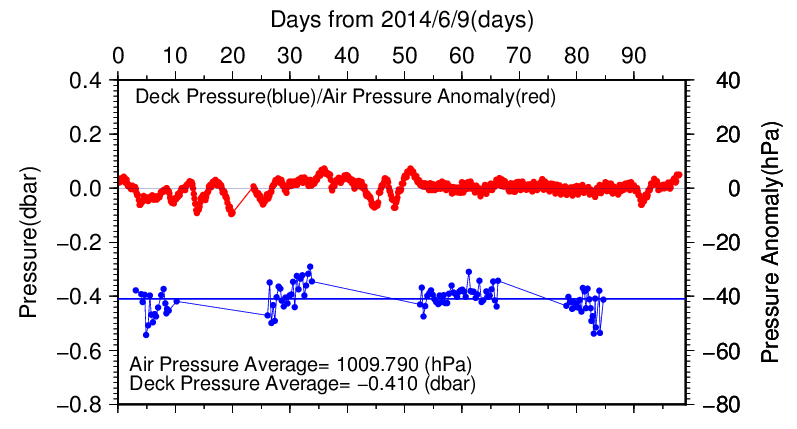 Figure C.1.1. Time series of the CTD deck pressure. Red line indicates atmospheric pressure anomaly. Blue line and dots indicate pre-cast deck pressure and average.(4.2) Temperature sensor (SBE 3plus)The practical corrections for CTD temperature data can be made by using a SBE 35, correcting the SBE 3plus to agree with the SBE 35 (McTaggart et al., 2010; Uchida et al., 2007).CTD temperature is corrected asT : the CTD temperature (degrees Celsius),  P: pressure (dbar) and c0, c1, c2 : coefficientsTable C.1.1. Temperature correction summary (Pressure ≥ 2000dbar). (Bold : selected sensor)Table C.1.2. Temperature correction summary for S/N 4437.Table C.1.3. Temperature correction summary for S/N 4199.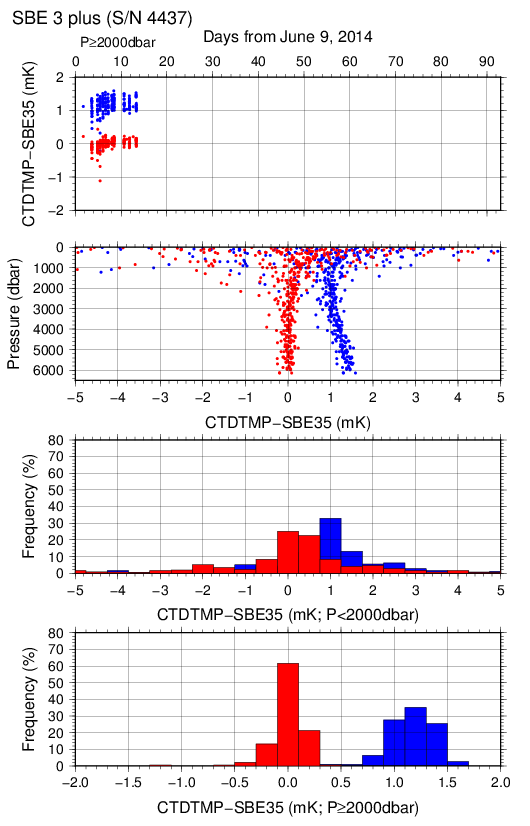 Figure C.1.2. Difference between the CTD temperature (S/N 4437) and the Deep Ocean Standards thermometer (SBE 35) at RF14-05. Blue and red dots indicate before and after the correction using SBE 35 data respectively. Lower two panels show histogram of the difference after correction.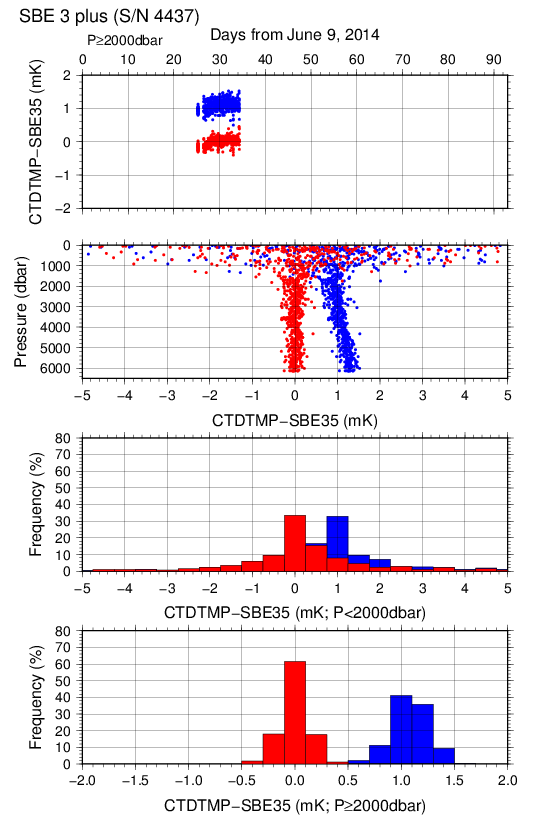 Figure C.1.3. Difference between the CTD temperature (S/N 4437) and the Deep Ocean Standards thermometer (SBE 35) at RF14-06. Blue and red dots indicate before and after the correction using SBE 35 data respectively. Lower two panels show histogram of the difference after correction.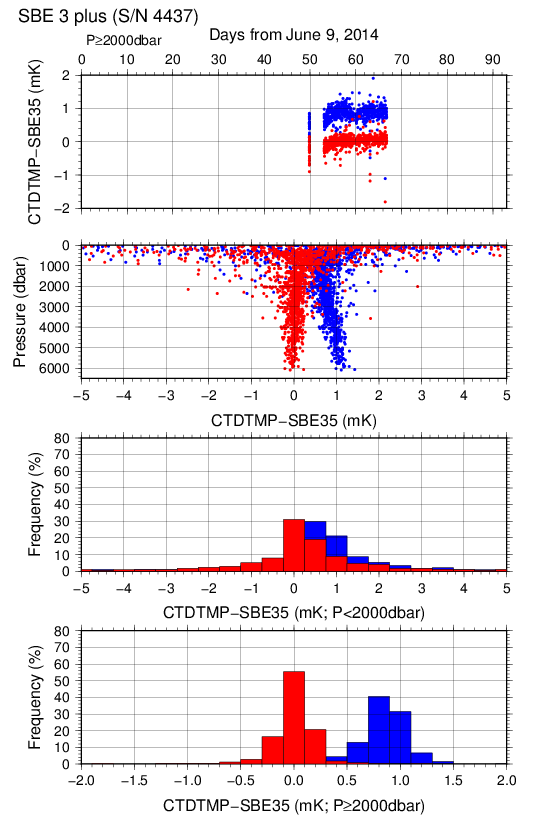 Figure C.1.4. Difference between the CTD temperature (S/N 4437) and the Deep Ocean Standards thermometer (SBE 35) at RF14-07 Leg 1. Blue and red dots indicate before and after the correction using SBE 35 data respectively. Lower two panels show histogram of the difference after correction.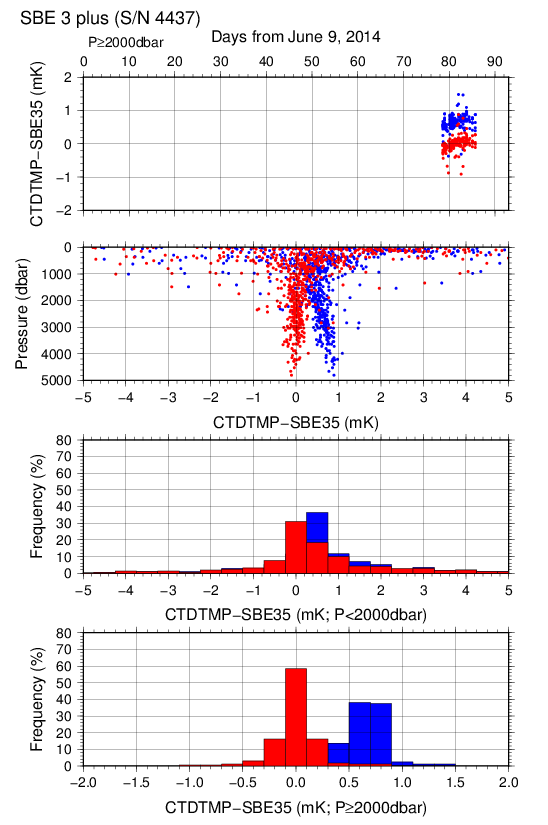 Figure C.1.5. Difference between the CTD temperature (S/N 4437) and the Deep Ocean Standards thermometer (SBE 35) at RF14-07 Leg 2. Blue and red dots indicate before and after the correction using SBE 35 data respectively. Lower two panels show histogram of the difference after correction.Post-cruise sensor calibration for the SBE 3plus Formula:f : Instrument freq.[Hz]Post-cruise sensor calibration for the SBE 35S/N 0069, 17 OCT. 2014 (2nd step: fixed point calibration) Slope = 1.000012, Offset = –0.000550Formula:(4.3) Conductivity sensor (SBE 4C)The practical corrections for CTD conductivity data can be made by using a bottle salinity data, correcting the SBE 4C to agree with measured conductivity (McTaggart et al., 2010).CTD conductivity is correctedC: CTD conductivity, ci and pj : calibration coefficientsi, j: determined by referring to AIC (Akaike, 1974). According to McTaggart et al. (2010), maximum of I and J are 2. Table C.1.4. Conductivity correction coefficient summary. (Bold : selected sensor)Table C.1.5. Conductivity correction and salinity summary for S/N 2842.Table C.1.6. Conductivity correction and salinity summary for S/N 2987.Table C.1.7. Conductivity correction and salinity summary for S/N 3670.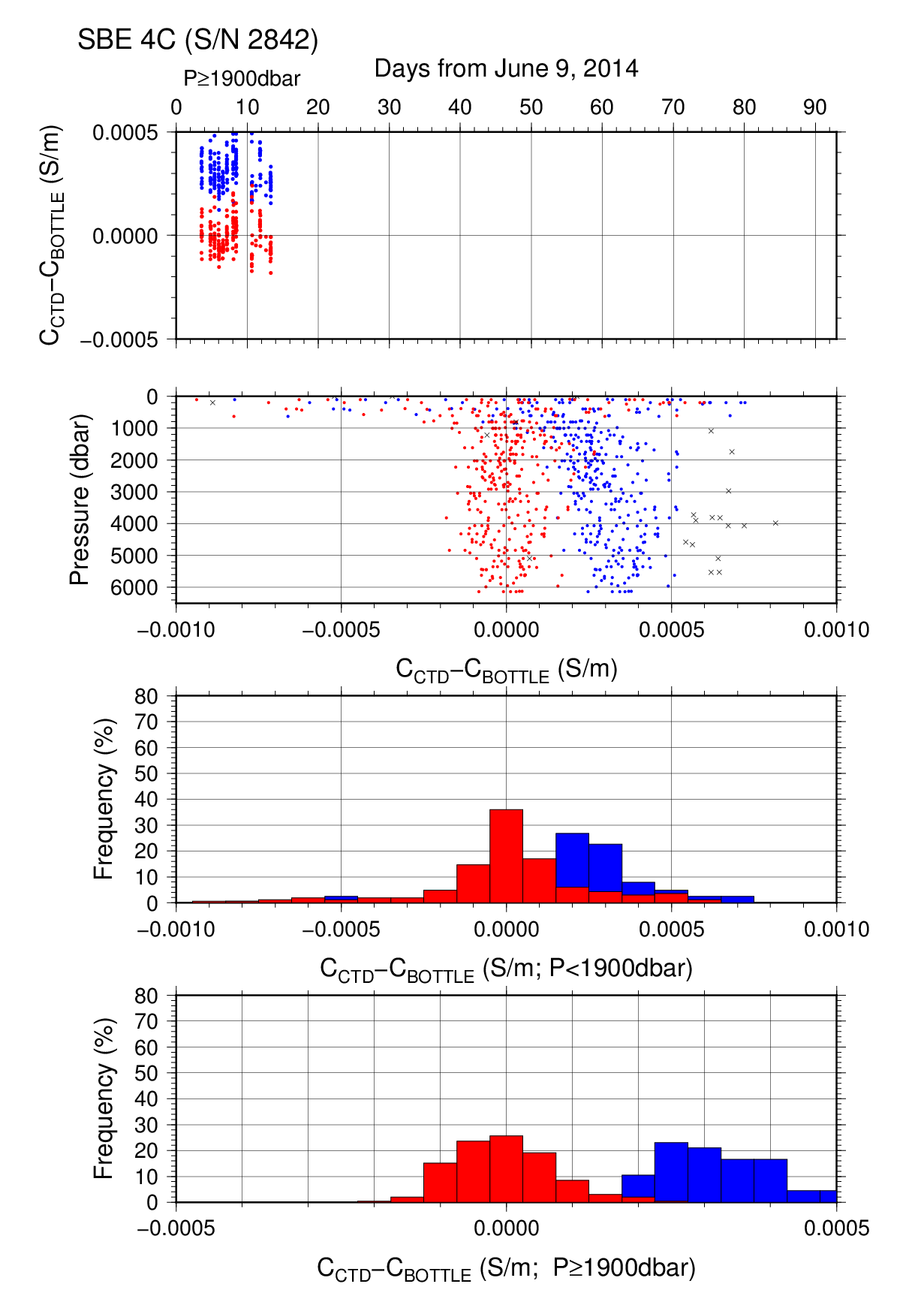 Figure C.1.6. Difference between the CTD conductivity (S/N 2842) and the bottle conductivity at RF14-05. Blue and red dots indicate before and after the calibration using bottle data respectively. Lower two panels show histogram of the difference before and after calibration.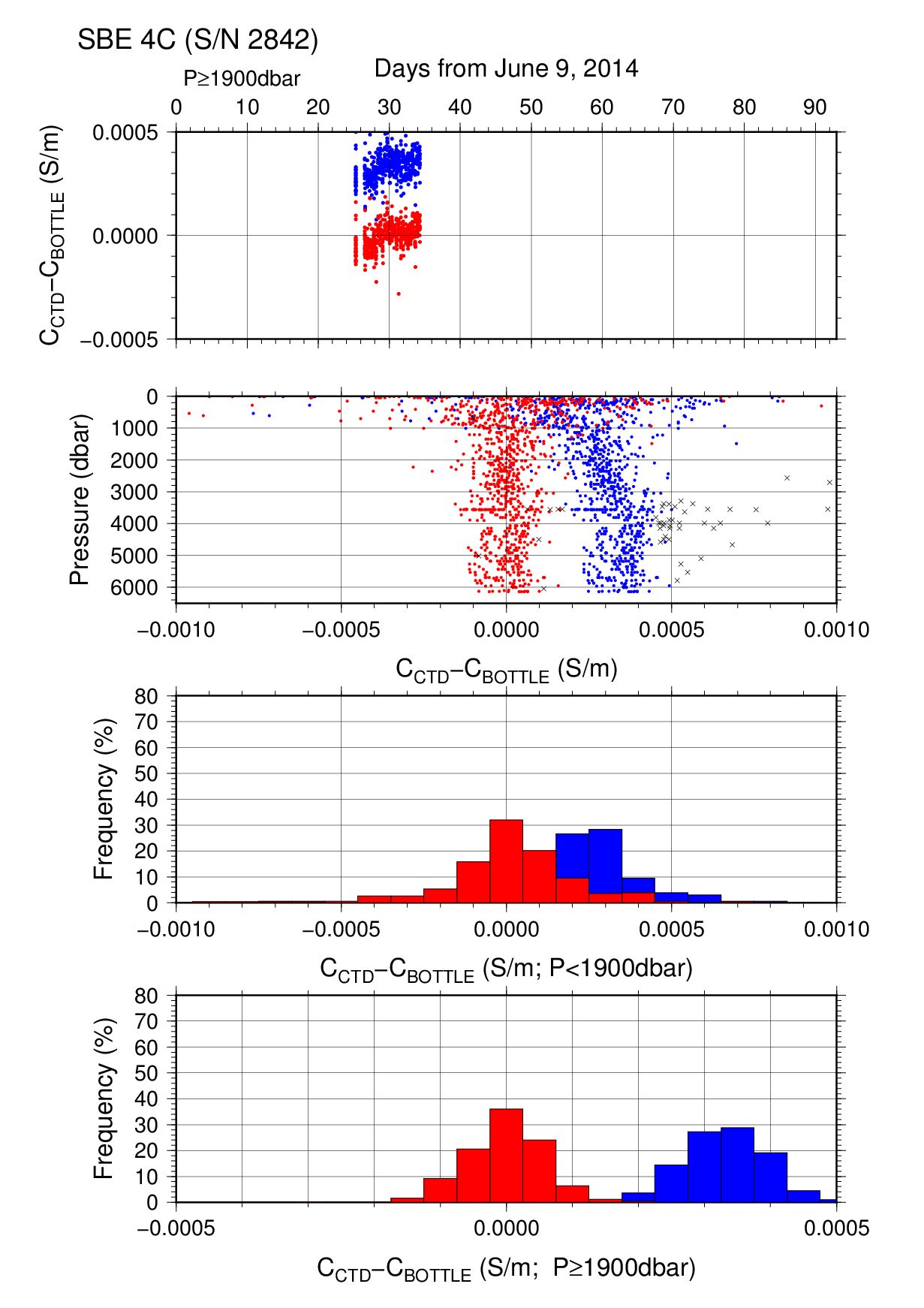 Figure C.1.7. Difference between the CTD conductivity (S/N 2842) and the bottle conductivity at RF14-06. Blue and red dots indicate before and after the calibration using bottle data respectively. Lower two panels show histogram of the difference before and after calibration.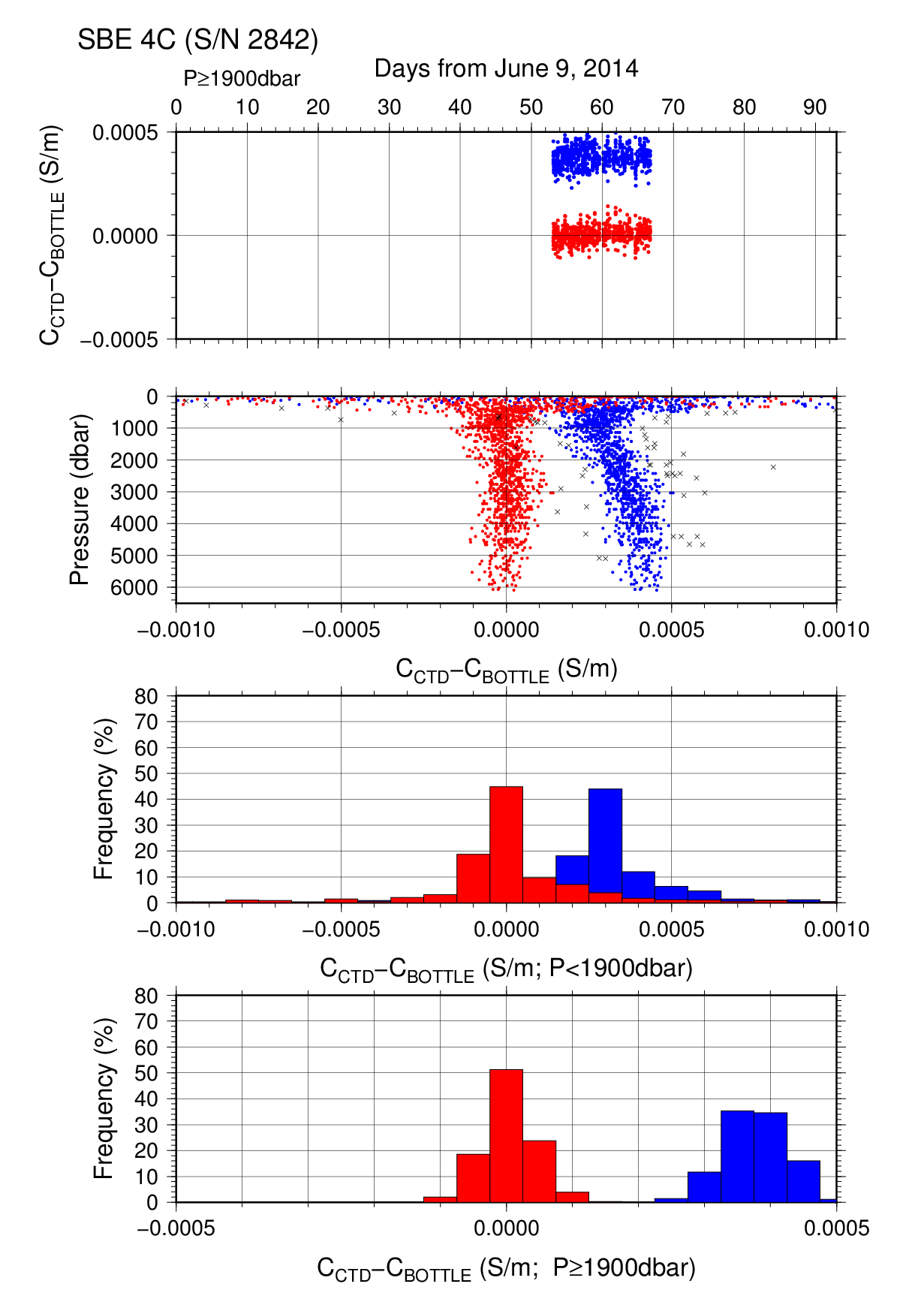 Figure C.1.8. Difference between the CTD conductivity (S/N 2842) and the bottle conductivity at RF14-07 (Leg 1). Blue and red dots indicate before and after the calibration using bottle data respectively. Lower two panels show histogram of the difference before and after calibration.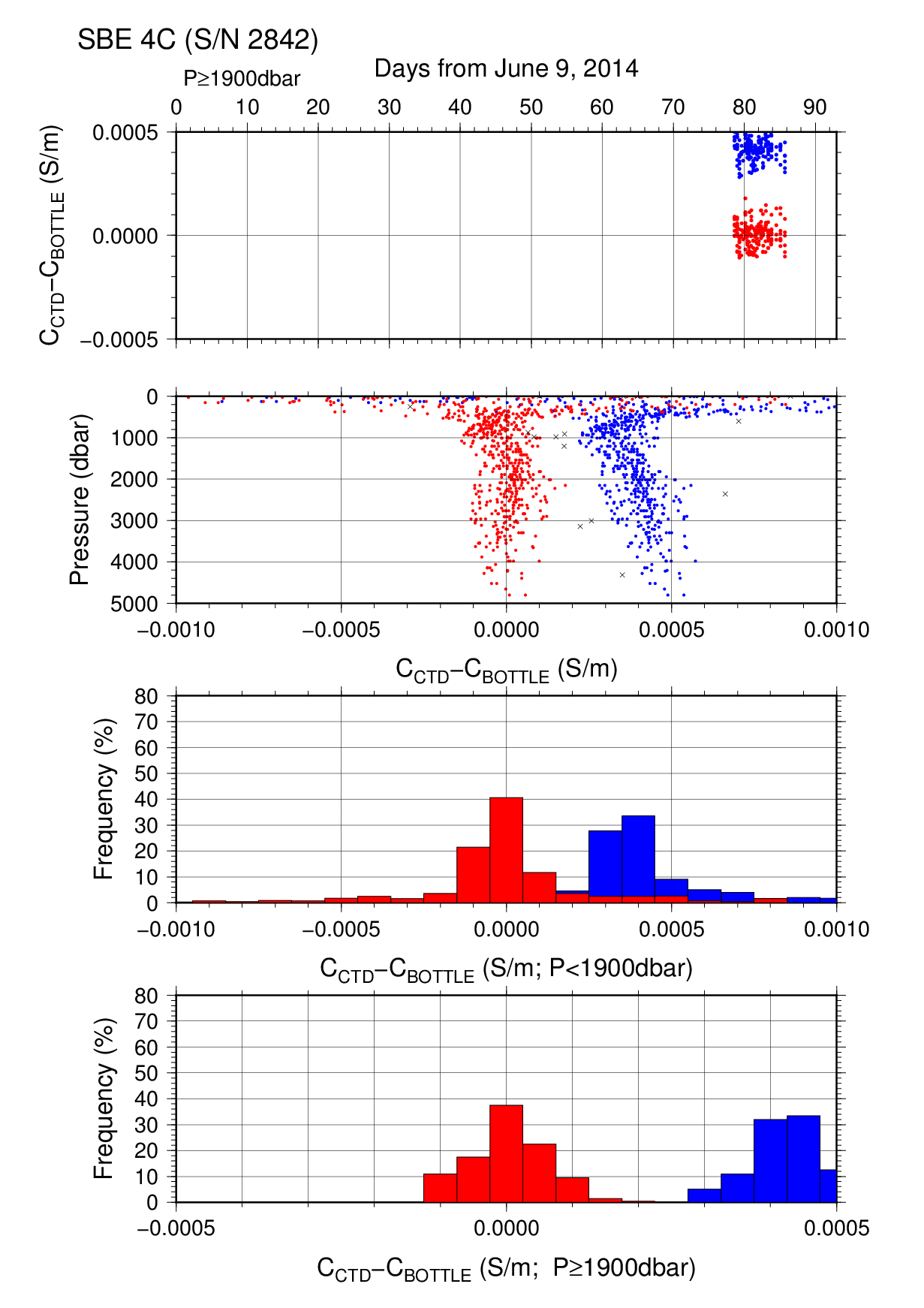 Figure C.1.9. Difference between the CTD conductivity (S/N 2842) and the bottle conductivity at RF14-07 (Leg 2). Blue and red dots indicate before and after the calibration using bottle data respectively. Lower two panels show histogram of the difference before and after calibration.Post-cruise sensor calibration for the SBE 4C Conductivity of a fluid in the cell is expressed as:f: instrument frequency (kHz)t: water temperature (degrees Celsius)p: water pressure (dbar).(4.4) Oxygen sensor (RINKO III)The CTD oxygen is calculated using RINKO III output (voltage) by the Stern-Volmer equation, according to a method by Uchida et al. (2008) and Uchida et al. (2010). The pressure hysteresis for the RINKO III output (voltage) is corrected according to a method by Sea-bird Electornics (2009) and Uchida et al. (2010). The formulas are as follows:P: pressure (dbar), t: potential temperature, v: RINKO output voltage (volt)T: elapsed time of the sensor from the beginning of first station in calculation group in dayO2sat: dissolved oxygen saturation by Garcìa and Gordon (1992) (μmol/kg)[O2]: dissolved oxygen concentration (μmol/kg)c1–c9: determined by minimizing difference between CTD oxygen and bottle dissolved oxygen by quasi-newton method (Shanno, 1970). Table C.1.8. Dissolved oxygen correction coefficient summary. (Bold : selected sensor)Table C.1.9. Dissolved oxygen correction summary for S/N 025.Table C.1.10. Dissolved oxygen correction summary for S/N 003.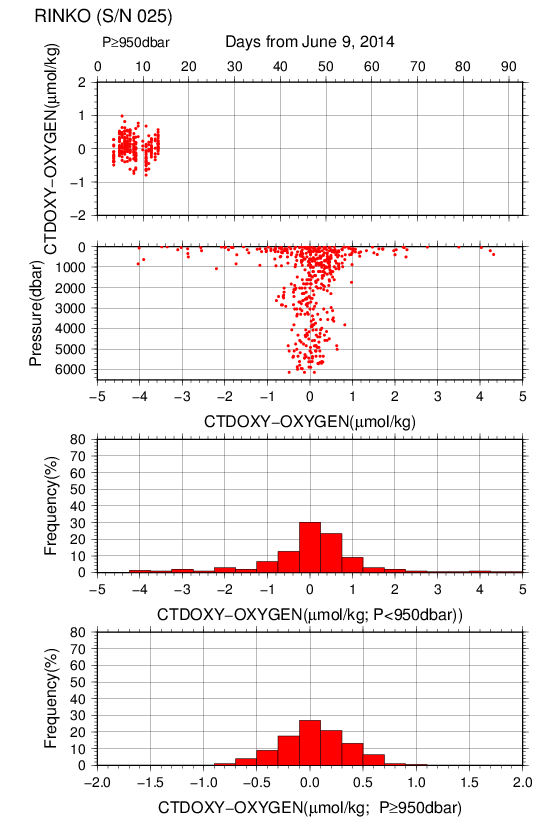 Figure C.1.10. Difference between the CTD oxygen (S/N 025) and bottle dissolved oxygen at RF14-05. Red dots in upper two panels indicate the result of calibration. Lower two panels show histogram of the difference between calibrated oxygen and bottle oxygen.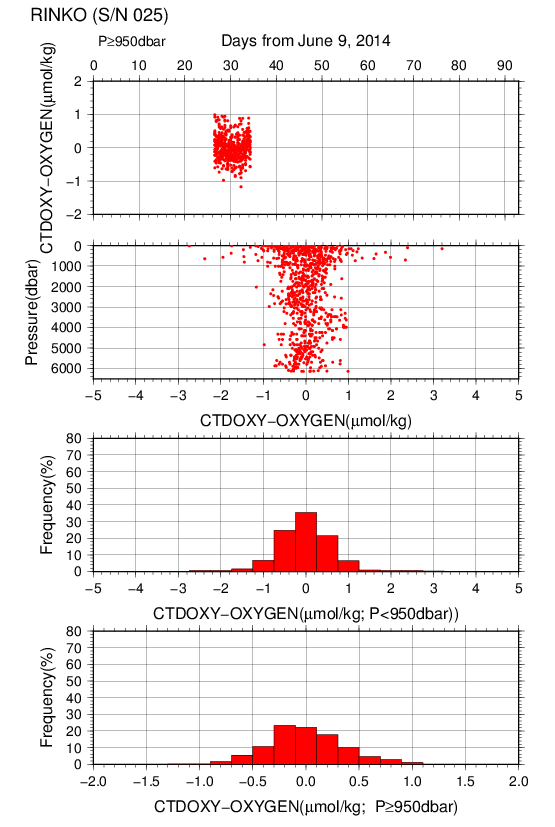 Figure C.1.11. Difference between the CTD oxygen (S/N 025) and bottle dissolved oxygen at RF14-06. Red dots in upper two panels indicate the result of calibration. Lower two panels show histogram of the difference between calibrated oxygen and bottle oxygen.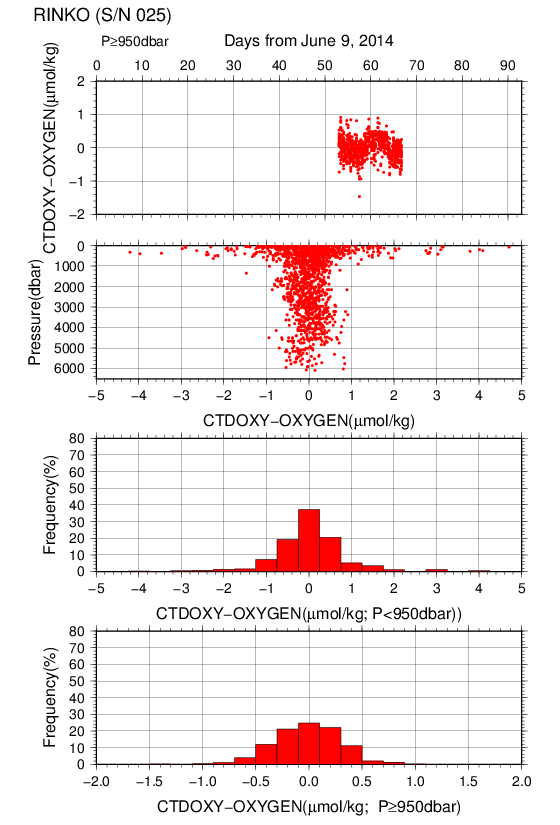 Figure C.1.12. Difference between the CTD oxygen (S/N 025) and bottle dissolved oxygen at RF14-07 (Leg 1). Red dots in upper two panels indicate the result of calibration. Lower two panels show histogram of the difference between calibrated oxygen and bottle oxygen.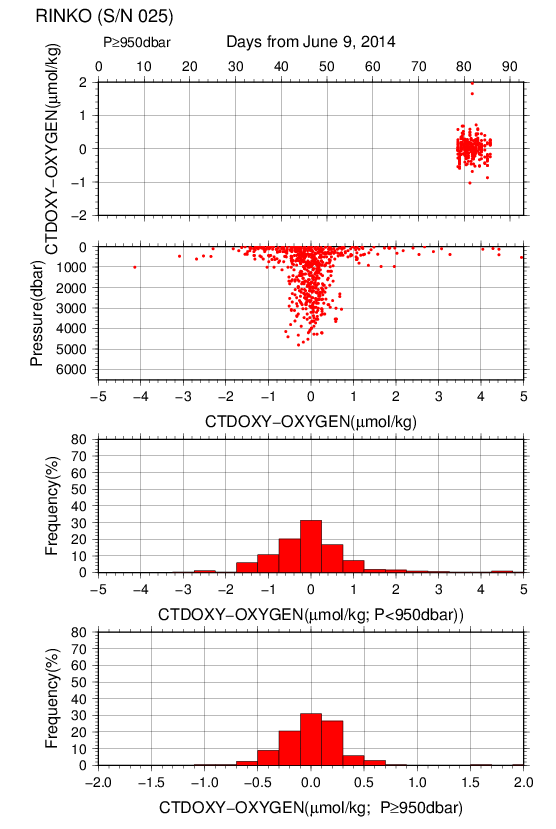 Figure C.1.13. Difference between the CTD oxygen (S/N 025) and bottle dissolved oxygen at RF14-07 (Leg 2). Red dots in upper two panels indicate the result of calibration. Lower two panels show histogram of the difference between calibrated oxygen and bottle oxygen.(4.5) Results of detection of sea floor by the altimeter (PSA-916D)The altimeter detected the sea floor at 95 of 115 stations, the average distance of beginning detecting the sea floor was 31.7m, and that of final detection of sea floor was 13.2m. The summary of detection of PSA-916D was shown in Figure C.1.8.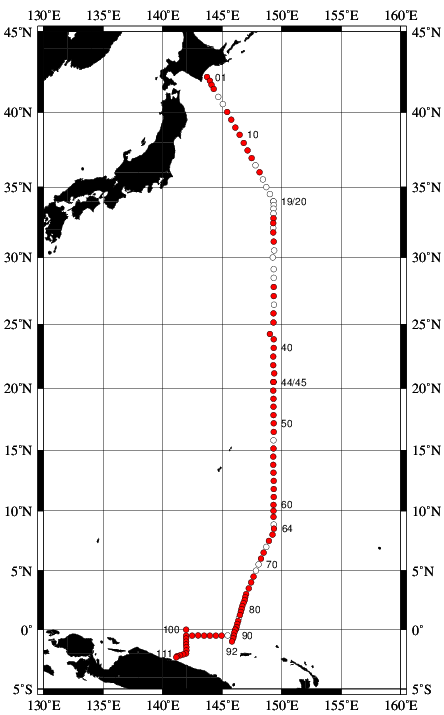 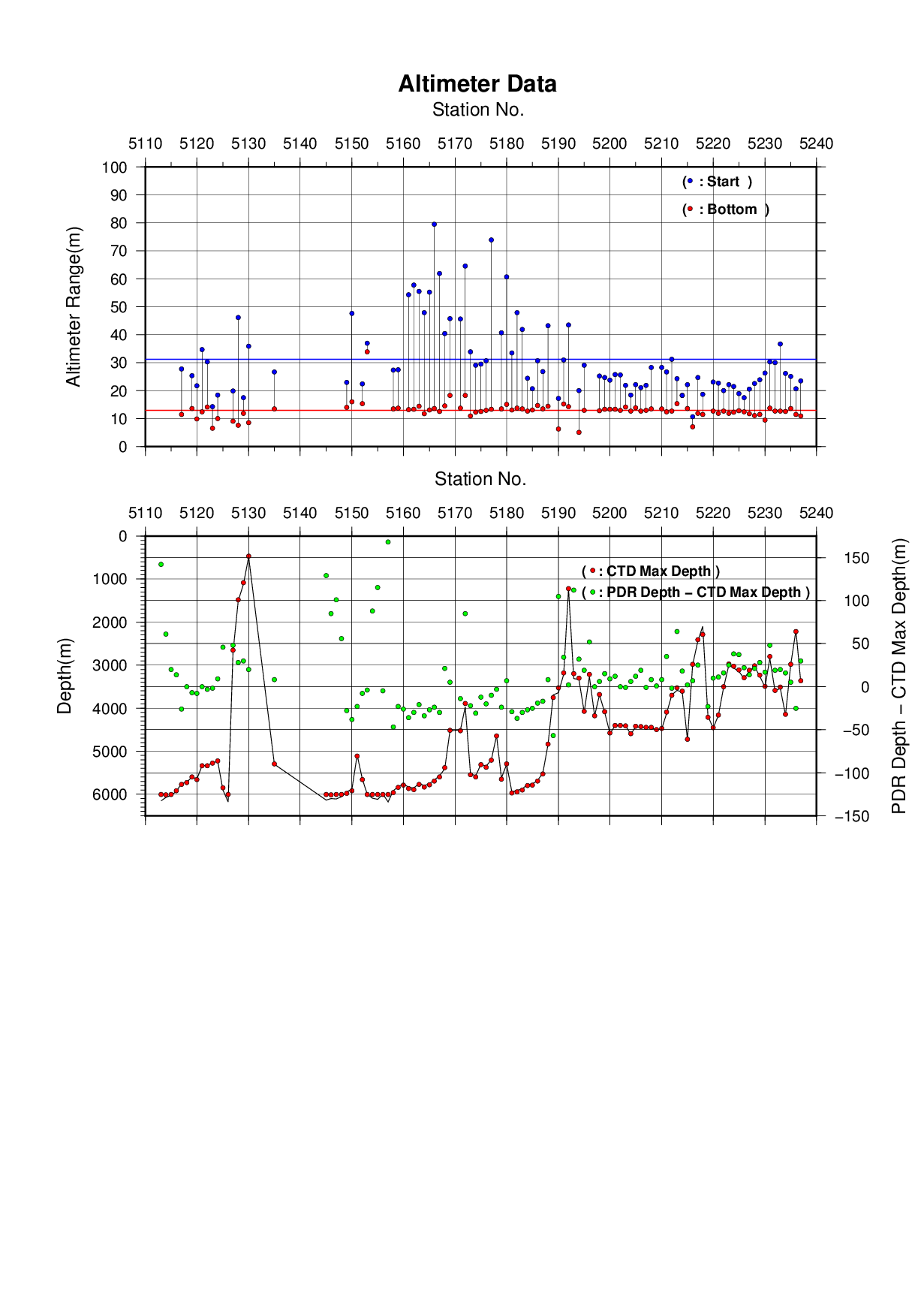 Figure C.1.14. The summary of detection of PSA-916D. The left panel shows the stations of detection, the right panel shows the relationship among PSA-916D, bathymetry and CTD depth. In the left panel, closed and open circles indicate react and no-react stations, respectively.ReferencesAkaike, H. (1974): A new look at the statistical model identification. IEEE Transactions on Automatic Control, 19:716–722. Garcìa, H. E., and L. I. Gordon (1992): Oxygen solubility in seawater: Better fitting equations. Limnol. Oceanogr., 37, 1307–1312. McTaggart, K. E., G. C. Johnson, M. C. Johnson, F. M. Delahoyde, and J. H. Swift (2010): The GO-SHIP Repeat Hydrography Manual: A Collection of Expert Reports and guidelines. IOCCP Report No 14, ICPO Publication Series No. 134, version 1, 2010.Sea-Bird Electronics (2009): SBE 43 dissolved oxygen (DO) sensor – hysteresis corrections, Application note no. 64-3, 7 pp.Shanno, David F. (1970): Conditioning of quasi-Newton methods for function minimization. Math. Comput. 24, 647–656. MR 42 #8905.Uchida, H., G. C. Johnson, McTaggart, K. E.  (2010): CTD oxygen sensor calibration procedures. In: The GO-SHIP repeat hydrography manual: A Collection of Expert Reports and guidelines. IOCCP Report No 14, ICPO Publication Series No. 134, version 1, 2010.Uchida, H., K. Ohyama, S. Ozawa, and M. Fukasawa (2007): In-situ calibration of the Sea-Bird 9plus CTD thermometer. J. Atmos. Oceanic Technol., 24, 1961–1967.Uchida, H., T. Kawano, I. Kaneko, and M. Fukasawa (2008): In-situ calibration of optode-based oxygen sensors. J. Atmos. Oceanic Technol., 25, 2271–2281.Bottle Salinity1 November 2019PersonnelRF14-05Keizo SHUTTA (GEMD/JMA)Kiyoshi MURAKAMI (GEMD/JMA)Noriyuki OKUNO (GEMD/JMA)Jinya MIURA (GEMD/JMA)RF14-06Keizo SHUTTA (GEMD/JMA)Shuji TSUBAKI (GEMD/JMA) Atsuro ICHIMATSU (GEMD/JMA)Tomoyuki KITAMURA (GEMD/JMA) Sho HIBINO (GEMD/JMA)Ryoma SUZUKI (GEMD/JMA)RF14-07Keizo SHUTTA (GEMD/JMA)Noriyuki OKUNO (GEMD/JMA) Masahiro TANIGUCHI (GEMD/JMA)Jinya MIURA (GEMD/JMA) Atsushi KOJIMA (GEMD/JMA)Salinity measurementSalinometer: AUTOSAL 8400B (S/N68614; Guildline Instruments Ltd., Canada)Thermometer: Guildline platinum thermometers model 9450 (to monitor an ambient temperature and bath temperature)IAPSO Standard Sea Water: P156 (K15=0.99984)Sampling and measurementThe measurement system was almost same as Kawano (2010).Algorithm for practical salinity scale, 1978 (PSS-78; UNESCO, 1981) was employed to convert the conductivity ratios to salinities.Station occupied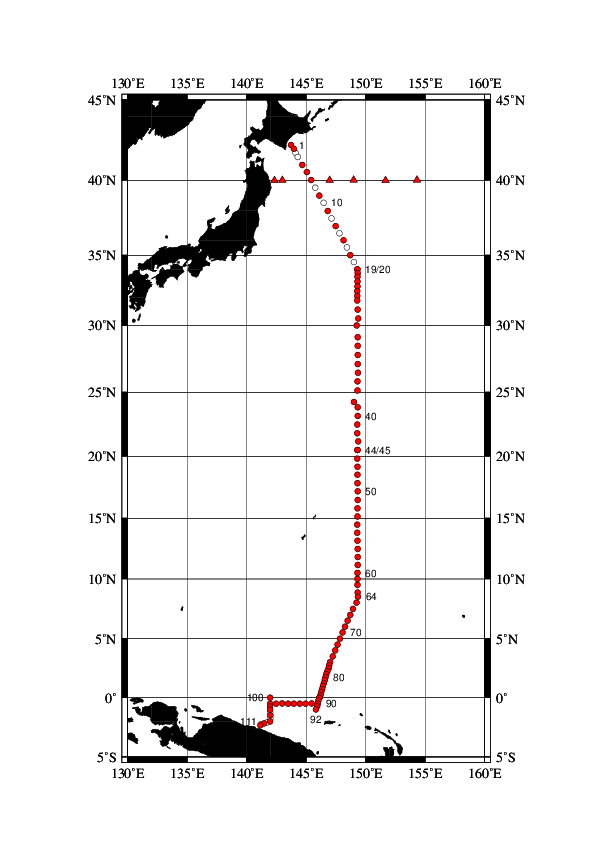 Figure C.2.1. Location of observation stations of bottle salinity. Closed and open circles indicate sampling and no-sampling station, respectively. Triangle shows a sampling station which is not reported in the bottle data file but is used for calibration for conductivity sensors.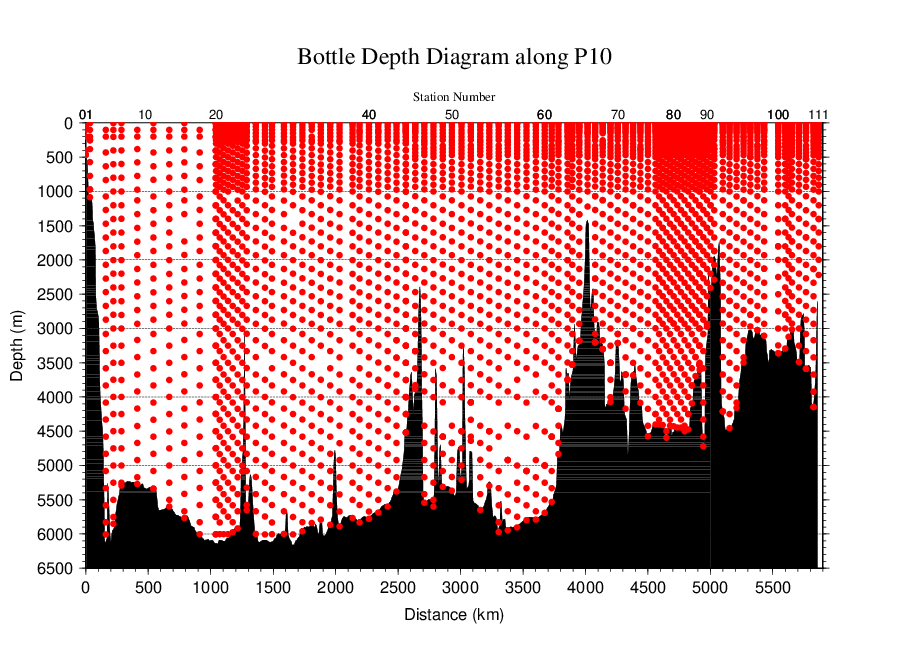 Figure C.2.2. Distance-depth distribution of sampling layers of bottle salinity.Result(5.1) Ambient temperature, bath temperature and SSW measurements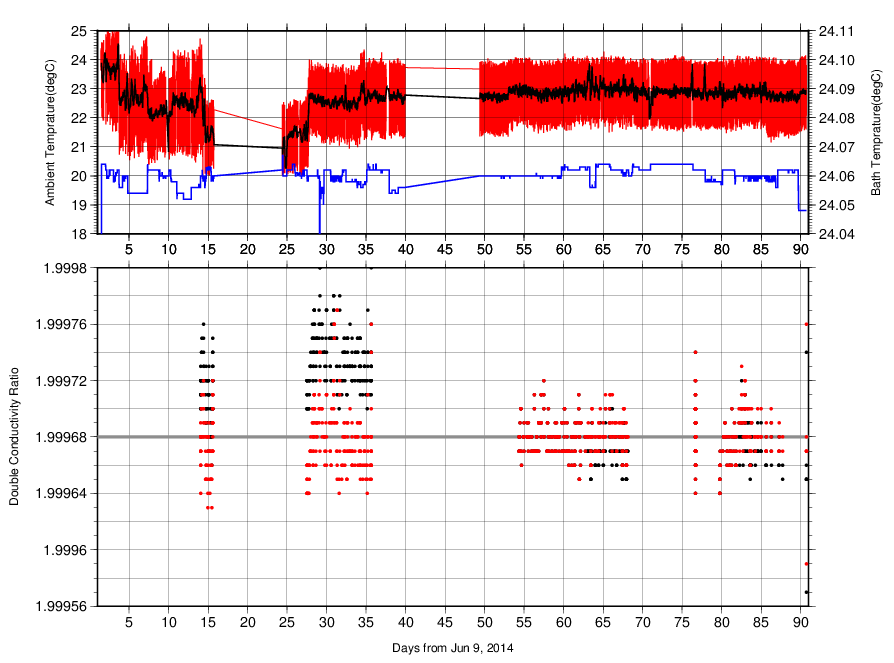 Figure C.2.3.  The upper panel, red line, black line and blue line indicate time-series of ambient temperature, ambient temperature average and bath temperature during cruise. The lower panel, black dots and red dots indicate raw and corrected time-series of the double conductivity ratio of the standard sea water (P156).(5.2) Replicate and Duplicate SamplesWe took replicate (pair of water samples taken from a single Niskin bottle) and duplicate (pair of water samples taken from different Niskin bottles closed at the same depth) samples of bottle salinity through the cruise. Results of the analyses are summarized in Table C.2.1. Detailed results of them are shown in Figure C.2.4. The calculation of the standard deviation from the difference of sets was based on a procedure (SOP 23) in DOE (1994).Table C.2.1. Summary of replicate and duplicate analyses.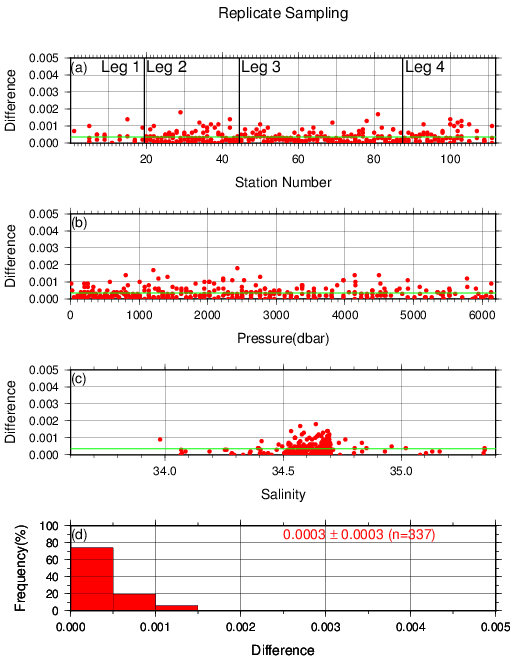 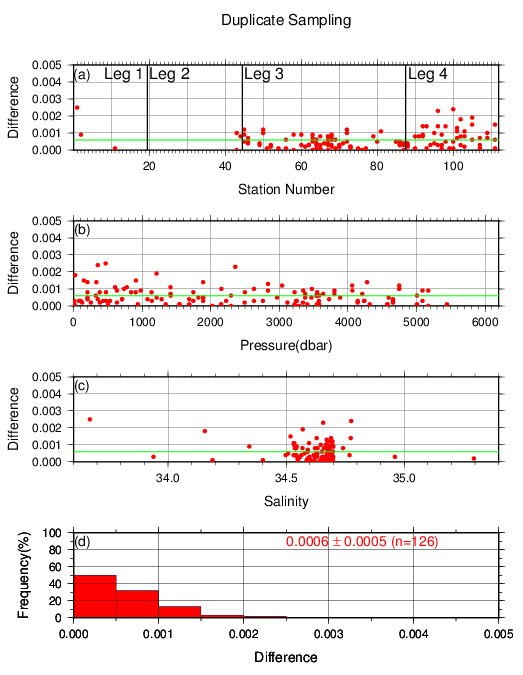 Figure C.2.4. Result of (left) replicate and (right) duplicate analyses during the cruise against (a) station number, (b) pressure and (c) salinity, and (d) histogram of the measurements. Green line indicates the mean of the differences of salinity of replicate/duplicate. (5.3) Summary of assigned quality control flagsTable C.2.2. Summary of assigned quality control flagsReferences DOE (1994), Handbook of methods for the analysis of the various parameters of the carbon dioxide system in sea water; version 2. A.G. Dickson and C. Goyet (eds), ORNL/CDIAC-74.Kawano (2010), The GO-SHIP Repeat Hydrography Manual: A Collection of Expert Reports and Guidelines. IOCCP Report No. 14, ICPO Publication Series No. 134, Version 1.UNESCO (1981), Tenth report of the Joint Panel on Oceanographic Tables and Standards. UNESCO Tech. Papers in Mar. Sci., 36, 25 pp.Bottle OxygenUpdated 17 October 2023PersonnelRF14-05Naoshi KUBO (GEMD/JMA) Takahiro KITAGAWA (GEMD/JMA)Chihiro KAWAMURA (GEMD/JMA)RF14-06Sonoki IWANO (GEMD/JMA) Sho SHIMAMURA (GEMD/JMA)Chihiro KAWAMURA (GEMD/JMA)RF14-07Sonoki IWANO (GEMD/JMA) Hiroyuki FUJIWARA (GEMD/JMA)Chihiro KAWAMURA (GEMD/JMA)Station occupiedA total of 107 stations (RF14-05: 17, RF14-06: 26, RF14-07 Leg 1: 43, Leg 2: 21) were occupied for dissolved oxygen measurements. Station location and sampling layers of bottle oxygen are shown in Figures C.3.1 and C.3.2, respectively.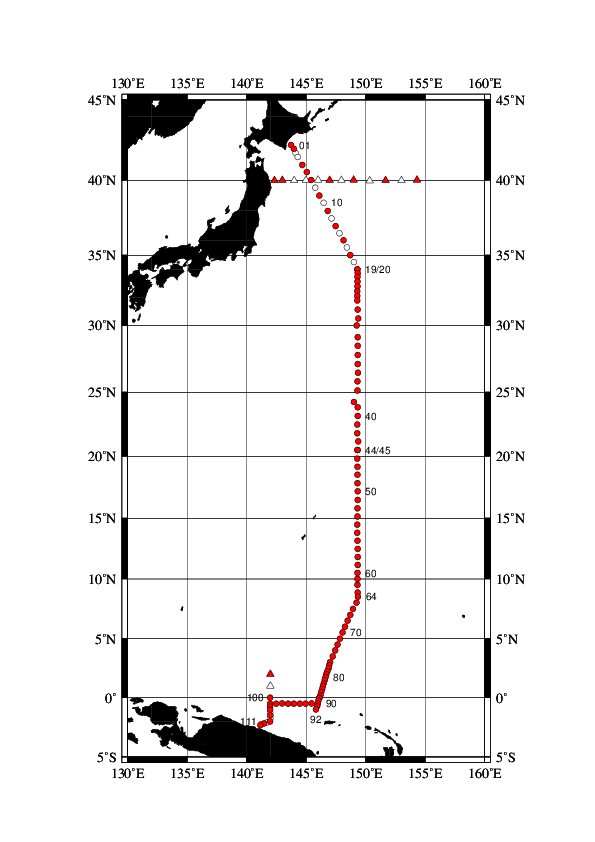 Figure C.3.1. Location of observation stations of bottle oxygen. Closed and open circles indicate sampling and no-sampling stations, respectively. Triangles show sampling station which is not reported in the bottle data file, but the data at closed triangle is used for quality control of dissolved oxygen. These data are available from the JMA(https://www.data.jma.go.jp/gmd/kaiyou/db/vessel_obs/data-report/html/ship/ship_e.php?year=2014&season=spring and https://www.data.jma.go.jp/gmd/kaiyou/db/vessel_obs/data-report/html/ship/ship_e.php?year=2014&season=summer).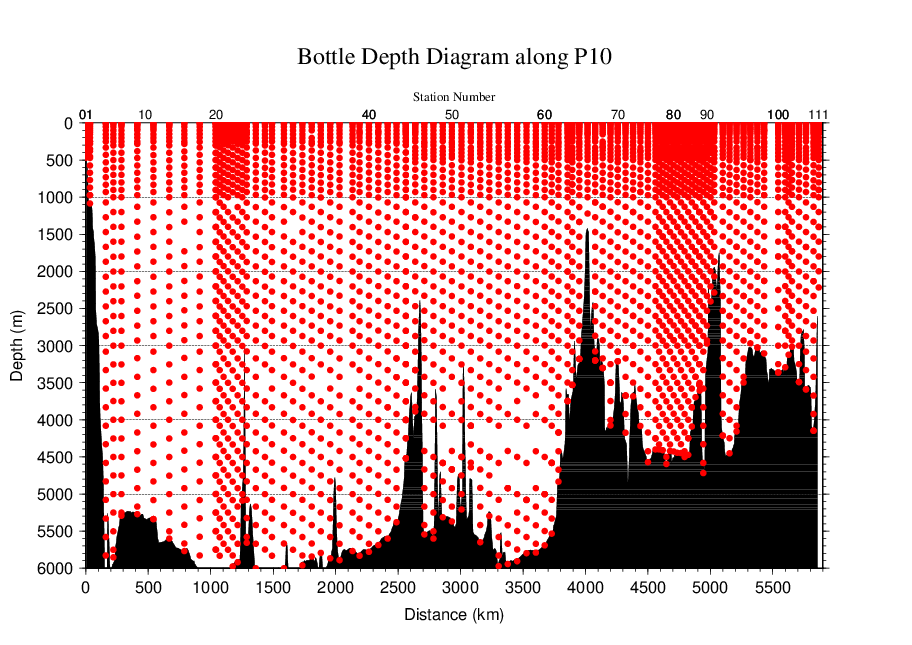 Figure C.3.2. Distance-depth distribution of sampling layers of bottle oxygen.InstrumentDetector: DOT-01X (Kimoto Electronic, Japan)Burette: APB-510 (Kyoto Electronic, Japan)Sampling and measurementMethods of seawater sampling, measurement, and calculation of dissolved oxygen concentration were based on IOCCP Report (Langdon, 2010). Details of the methods are shown in Appendix A1.The reagents for the measurement were prepared according to recipes described in Appendix A2. It is noted that standard KIO3 solutions were prepared gravimetrically using the highest purity standard substance KIO3 (Lot. No. TLG0272, Wako Pure Chemical, Japan). Batch list of prepared standard KIO3 solutions is shown in Table C.3.1.Table C.3.1. Batch list of the standard KIO3 solutions.StandardizationConcentration of Na2S2O3 titrant was determined with the standard KIO3 solution “20140313”, based on the methods of IOCCP Report (Langdon, 2010). The results of standardization during the cruise are shown in Figure C.3.3. Standard deviation of its concentration at 20°C determined through standardization was used in calculation of an uncertainty.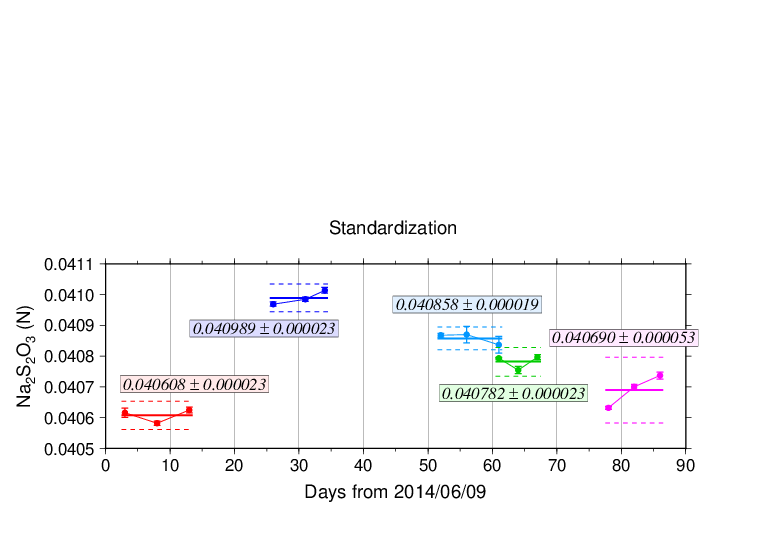 Figure C.3.3. Calculated concentration of Na2S2O3 solution at 20°C in standardization during the cruise. Different colors of plots indicate different batches of Na2S2O3 solution. Error bars of plots show standard deviation of concentration of Na2S2O3 in the measurement. Thick and dashed lines denote the mean and 2 times of standard deviations for the batch measurements, respectively. Blank(6.1) Reagent blankBlank in oxygen measurement (reagent blank; Vblk, dw) can be represented as follows;Vblk, dw = Vblk, ep + Vblk, reg				(C3.1)where Vblk, ep represents a blank due to differences between the measured end-point and the equivalence point, and Vblk, reg a blank associated with oxidants or reductants in the reagent. The reagent blank Vblk, dw was determined by the methods described in IOCCP Report (Langdon, 2010). Because we used two sets (set A and B) of pickling reagent-I and -II, the blanks in each set were determined (Figure C.3.4). 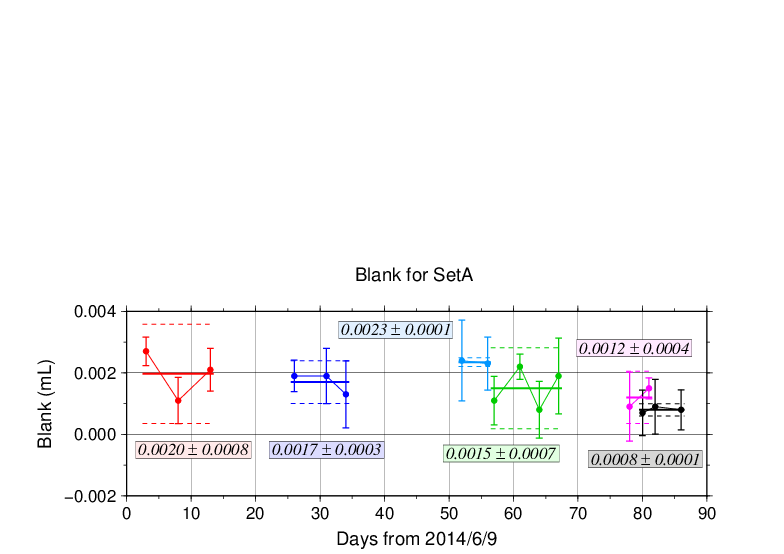 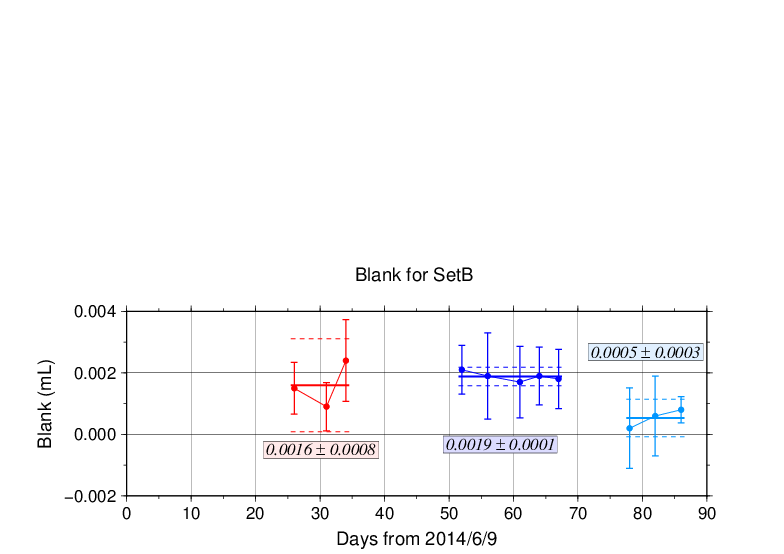 Figure C.3.4. Reagent blank (Vblk, dw) determination for set A (top) and set B (bottom). Error bars of plots show standard deviation of the measurement. Thick and dashed lines denote the mean and 2 times of standard deviations for the batch measurement, respectively. (6.2) Other blanksWe also determined two other blanks related to oxygen measurement; the blank Vblk, reg and the seawater blank (Vblk, sw). Details are described in Appendix A3.Quality Control(7.1) Replicate and duplicate analysesWe took replicate (pair of water samples taken from a single Niskin bottle) and duplicate (pair of water samples taken from different Niskin bottles closed at the same depth) samples of dissolved oxygen through the cruise. Results of the analyses are summarized in Table C.3.2. Detailed results of them are shown in Figure C.3.5. The calculation of the standard deviation from the difference of sets was based on a procedure (SOP 23) in DOE (1994).Table C.3.2. Summary of replicate and duplicate measurements.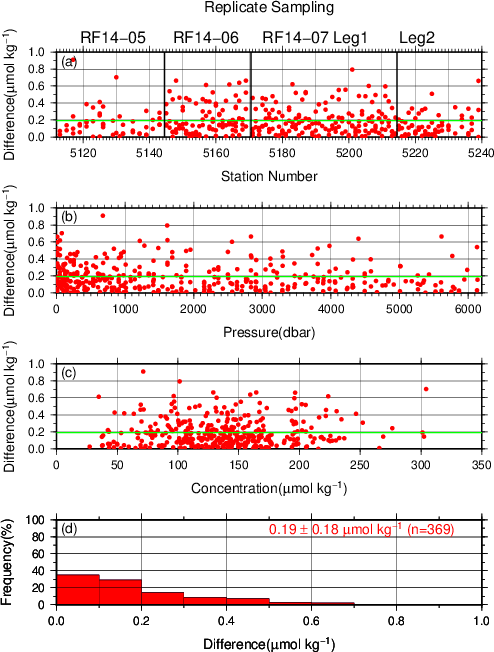 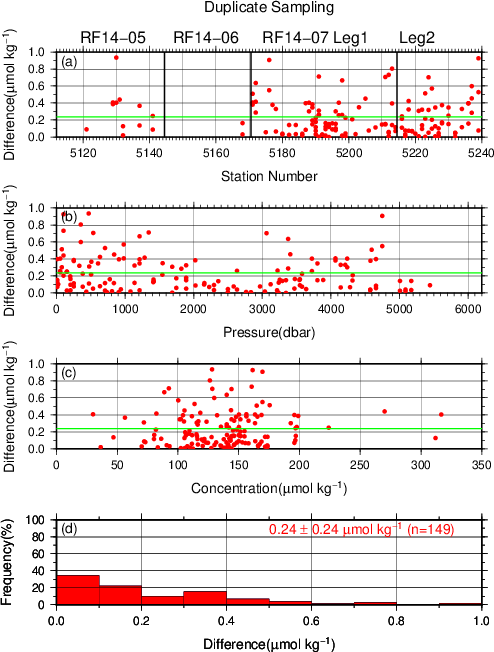 Figure C.3.5. Results of (left) replicate and (right) duplicate measurements during the cruise against (a) station number, (b) pressure and (c) concentration of dissolved oxygen. Green line denotes the average of the measurements. Bottom panels (d) show histogram of the measurements.(7.2) Mutual comparison between each standard KIO3 solutionDuring the cruise, mutual comparison between different lots of standard KIO3 solution was performed to confirm the accuracy of our oxygen measurement and the bias of a standard KIO3 solution. A concentration of the standard KIO3 solution “20140218-1” was determined using Na2S2O3 solution standardized with the KIO3 solution “20140313”, and the difference between measurement value and theoretical one. A good agreement among two standards confirmed that there was no systematic shift in our oxygen measurements during the cruise (Figure C.3.6).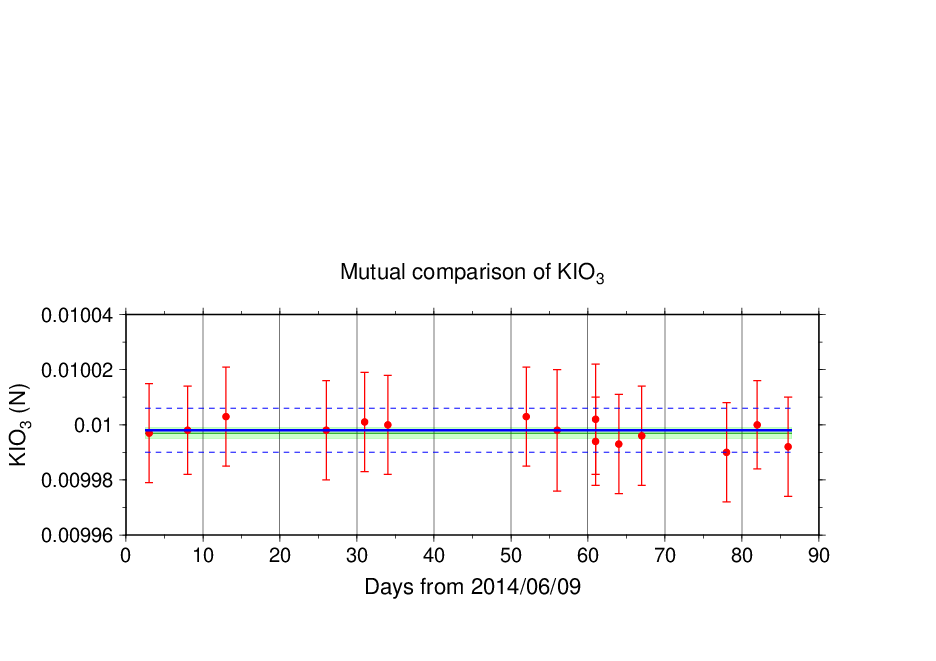 Figure C.3.6. Result of mutual comparison of standard KIO3 solutions. Circles and error bars show mean of the measurement value and its uncertainty (k=2), respectively.  Thick and dashed lines in blue denote the mean and 2 times of standard deviations, respectively, for the measurement through the cruise. Green thin line and light green thick line denote nominal concentration and its uncertainty (k=2) of standard KIO3 solution “20140218-1”.(7.3) Quality control flag assignmentQuality flag value was assigned to oxygen measurements as shown in Table C.3.3, using the code defined in IOCCP Report No.14 (Swift, 2010).Table C.3.3. Summary of assigned quality control flags.UncertaintyOxygen measurement involves various uncertainties; determination of glass bottles volume, repeatability and systematic error of burette discharge, repeatability of pickling reagents discharge, determination of reagent blank, standardization of Na2S2O3 solution, and uncertainty of KIO3 concentration. Considering evaluable uncertainties as above, expanded uncertainty of bottle oxygen concentration (T=20, S=34.5) was estimated as shown in Table C.3.4. However, it is difficult to determine a strict uncertainty for oxygen concentration because there is no reference material for oxygen measurement.Table C.3.4 Expanded uncertainty (k=2) of bottle oxygen in the cruise.AppendixA1. Methods(A1.1) Seawater samplingFollowing procedure is based on a determination method in IOCCP Report (Langdon, 2010). Seawater samples were collected from 10-liters Niskin bottles attached the CTD-system and a stainless steel bucket for the surface. Seawater for bottle oxygen measurement was transferred from the Niskin bottle and a stainless steel bucket to a volumetrically calibrated dry glass bottles. At least three times the glass volume water was overflowed. Then, pickling reagent-I 1 mL and reagent-II 1mL were added immediately, and sample temperature was measured using a thermometer. After a stopper was inserted carefully into the glass, it was shaken vigorously to mix the content and to disperse the precipitate finely. After the precipitate has settled at least halfway down the glass, the glass was shaken again. The sample glasses containing pickled samples were stored in a laboratory until they were titrated. To prevent air from entering the glass, deionized water (DW) was added to its neck after sampling.(A1.2) Sample measurementAt least 15 minutes after the re-shaking, the samples were measured on board. Added 1 mL H2SO4 solution and a magnetic stirrer bar into the sample glass, samples were titrated with Na2S2O3 solution whose molarity was determined with KIO3 solution. During the titration, the absorbance of iodine in the solution was monitored using a detector. Also, temperature of Na2S2O3 solution during the titration was recorded using a thermometer. Dissolved oxygen concentration (mol kg1) was calculated from sample temperature at the fixation, CTD salinity, glass volume, and titrated volume of the Na2S2O3 solution, and oxygen in the pickling reagents-I (1 mL) and II (1 mL) (7.6  108 mol; Murray et al., 1968). A2. Reagents recipesPickling reagent-I; Manganous chloride solution (3 mol L1)Dissolve 600 g of MnCl2·4H2O in DW, then dilute the solution with DW to a final volume of 1 L.Pickling reagent-II; Sodium hydroxide (8 mol L1) / sodium iodide solution (4 mol L1)Dissolve 320 g of NaOH in about 500 mL of DW, allow to cool, then add 600 g NaI and dilute with DW to a final volume of 1 L.H2SO4 solution; Sulfuric acid solution (5 mol L1)Slowly add 280 mL concentrated H2SO4 to roughly 500 mL of DW. After cooling the final volume should be 1 L. Na2S2O3 solution; Sodium thiosulfate solution (0.04 mol L1)Dissolve 50 g of Na2S2O3·5H2O and 0.4 g of Na2CO3 in DW, then dilute the solution with DW to a final volume of 5 L.KIO3 solution; Potassium iodate solution (0.001667 mol L1)Dry high purity KIO3 for two hours in an oven at 130°C. After weight out accurately KIO3, dissolve it in DW in a 5 L flask. Concentration of potassium iodate is determined by a gravimetric method. A3. Other blanks in oxygen measurement(A3.1) Blank associated with oxidants or reductants in the reagentsThe blank Vblk, reg, associated with oxidants or reductants in the reagent, was determined as follows. Using a calibrated pipette, 1 mL of the standard KIO3 solution and 100 mL of DW were added to two glasses each. Then, 1 mL H2SO4 solution, 1 mL of pickling reagent-II and 1 mL reagent-I were added in sequence into the first glass. Next, added two times volume of the reagents (2 mL of H2SO4 solution, pickling reagent-II and I each) into the second one. After that, the sample was titrated to the end-point with Na2S2O3 solution. Vblk, reg was determined with difference of titrated volume of Na2S2O3 between the first (total reagents volume is 3 mL) and the second (total reagents volume is 6 mL) one, also, experiments for three times and four times volume of them were carried out. The results are shown in Figure C.3.A1.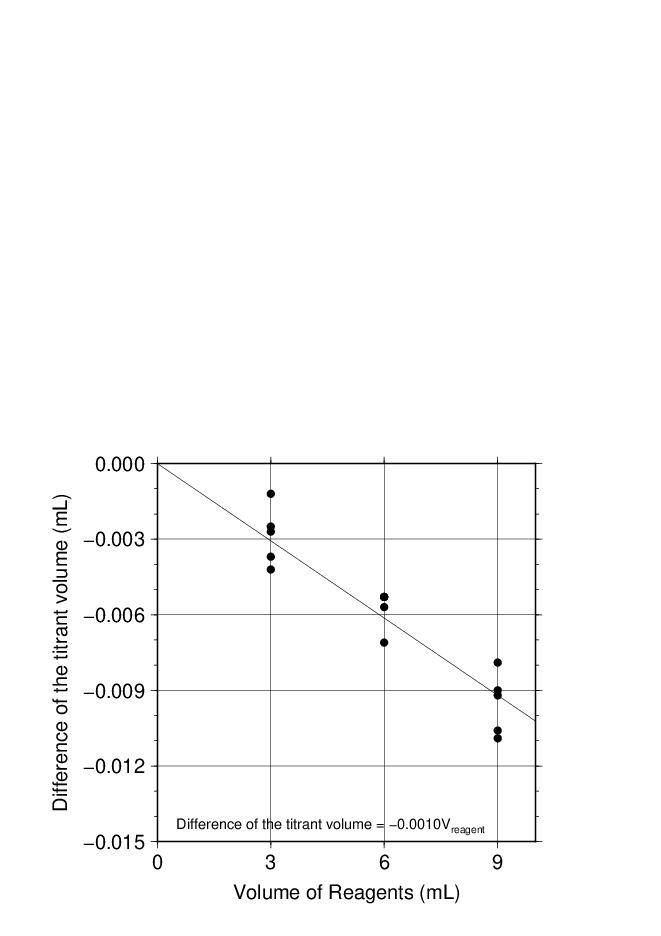 Figure C.3.A1. Blank (mL) due to redox species other than oxygen in the reagents.The relation between difference of the titrant volume and the reagents of the volume (Vreg) is expressed as follows;Difference of the titrant volume = –0.0010 Vreg.		(C3.A1)Therefore, Vblk, reg was estimated to be about +0.004 mL.(A3.2) Sample blank (Vblk, spl)Blank due to redox species other than oxygen in the sample (Vblk, spl) can be a potential source of measurement error. Total blank during seawater measurement, seawater blank (Vblk, sw), can be represented as follows;Vblk, sw = Vblk, spl + Vblk, dw.				(C3.A2)If the Vblk, dw determined in eq. (C3.1) is identical both in seawater and in pure water, the difference between the seawater and reagent blanks gives the Vblk, spl.Here, Vblk, spl was determined by following procedure. Seawater was collected in the calibrated volumetric glass without the pickling solution. Then 1 mL of the standard KIO3 solution, H2SO4 solution, and reagent solution-II and I each were added in sequence into the glass. After that, the sample was titrated to the end-point by Na2S2O3 solution. Similarly, a glass contained 100 mL of DW added with 1 mL of the standard KIO3 solution, H2SO4 solution, pickling reagent solution-II and I were titrated with Na2S2O3 solution. The difference of the titrant volume of the seawater and DW glasses gave Vblk, spl. The sample blank has been reported from 0.4 to 0.8 mol kg1 in the previous study (Culberson et al., 1991). Additionally, these errors are expected to be the same to all investigators and not to affect the comparison of results from different investigators (Culberson, 1994). However, the magnitude and variability of the seawater blank have not yet been documented. We believe that understanding of the magnitude and variability may be important to evaluate comparability of computed oxygen concentrations with other groups. The determined sample blanks are shown in Table C.3.A1.Table C.3.A1. Results of the sample blank determinations.Table C.3.A1. (continued)Table C.3.A1. (continued)ReferenceCulberson, A.H. (1994) Dissolved oxygen, in WHPO Pub. 91-1 Rev. 1, November 1994, Woods Hole, Mass., USA.Culberson, A.H., G. Knapp, M.C. Stalcup, R.T. Williams, and F. Zemlyak (1991) A comparison of methods for the determination of dissolved oxygen in seawater, WHPO Pub. 91-2, August 1991, Woods Hole, Mass., USA.DOE (1994), Handbook of methods for the analysis of the various parameters of the carbon dioxide system in sea water; version 2. A.G. Dickson and C. Goyet (eds), ORNL/CDIAC-74.Langdon, C. (2010), Determination of dissolved oxygen in seawater by Winkler titration using the amperometric technique, IOCCP Report No.14, ICPO Pub. 134, 2010 ver.1Murray, C. N., J. P. Riley and T. R. S. Wilson (1968), The solubility of oxygen in Winkler reagents used for the determination of dissolved oxygen. Deep-Sea Res. 15, 237–238.Swift, J. H. (2010), Reference-quality water sample data: Notes on acquisition, record keeping, and evaluation. IOCCP Report No.14, ICPO Pub. 134, 2010 ver.1.NutrientsUpdated 17 October 2023PersonnelRF14-05Naoshi KUBO (GEMD/JMA) Takahiro KITAGAWA (GEMD/JMA)Chihiro KAWAMURA (GEMD/JMA)RF14-06Takahiro KITAGAWA (GEMD/JMA)Minoru HAMANA (GEMD/JMA) Chihiro KAWAMURA (GEMD/JMA)RF14-07 Hiroyuki FUJIWARA (GEMD/JMA)Tomohiro UEHARA (GEMD/JMA)Minoru HAMANA (GEMD/JMA)Station occupiedA total of 107 stations (RF14-05: 17, RF14-06: 26, RF14-07 Leg 1: 43, Leg 2: 21) were occupied for nutrients measurements. Station location and sampling layers of nutrients are shown in Figures C.4.1 and C.4.2.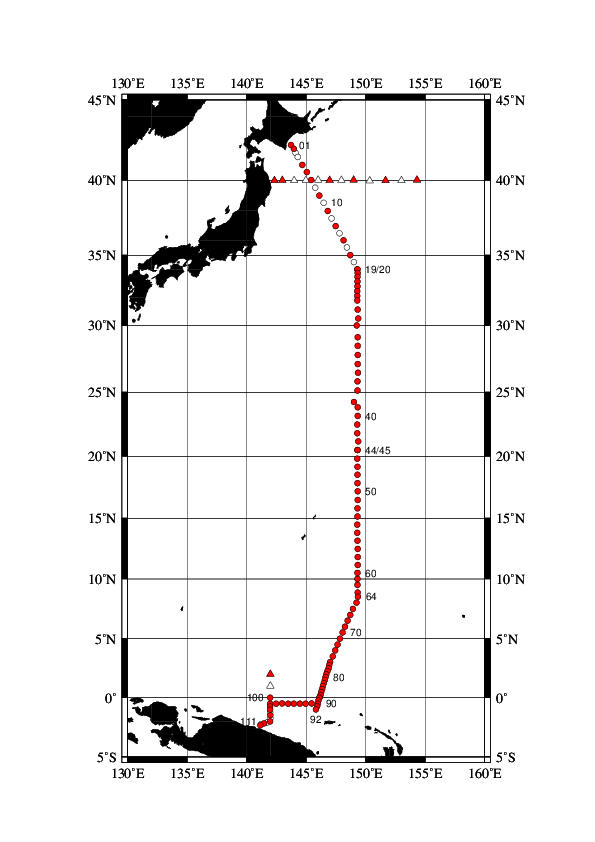 Figure C.4.1. Location of observation stations of nutrients. Closed and open circles indicate sampling and no-sampling stations, respectively. Triangles show sampling station which is not reported in the bottle data file, but the data at closed triangle is used for quality control of nutrient. These data are available from the JMA(https://www.data.jma.go.jp/gmd/kaiyou/db/vessel_obs/data-report/html/ship/ship_e.php?year=2014&season=spring and https://www.data.jma.go.jp/gmd/kaiyou/db/vessel_obs/data-report/html/ship/ship_e.php?year=2014&season=summer).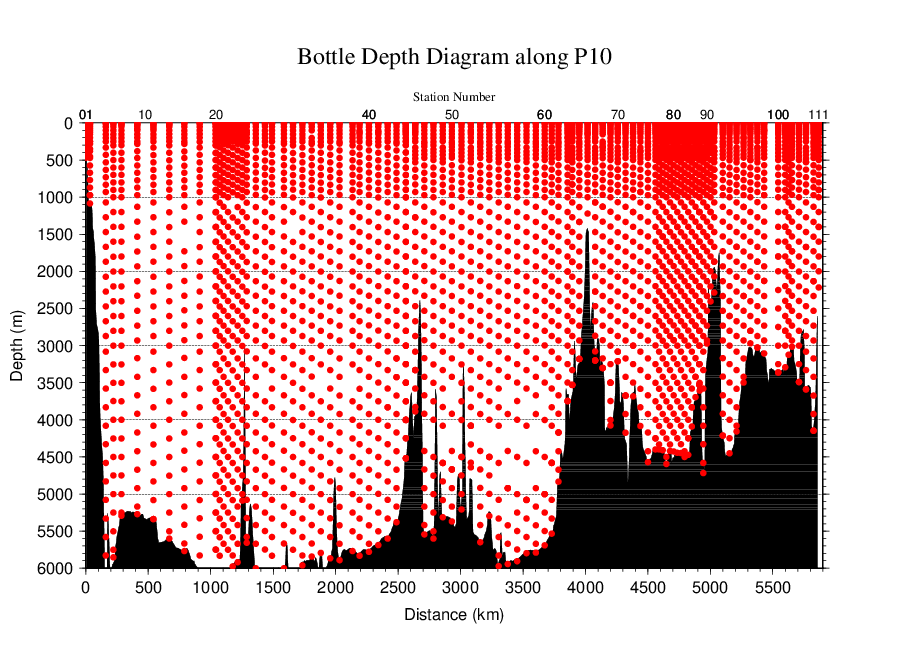 Figure C.4.2. Distance-depth distributions of sampling layers of nutrients.Instrument The nutrients analysis was carried out on 4-channel Auto Analyzer III (BL TEC K.K., Japan) for 4 parameters; nitrate+nitrite, nitrite, phosphate, and silicate.Sampling and measurementMethods of seawater sampling, measurement, and data processing of nutrient concentration were described in Appendixes A1, A2, and A3, respectively. The reagents for the measurement were prepared according to recipes shown in Appendix A4.Nutrients standards(5.1) Volumetric laboratory ware of in-house standardsAll volumetric wares were gravimetrically calibrated. The weights obtained in the calibration weighing were corrected for the density of water and for air buoyancy. Polymethylpenten volumetric flasks were gravimetrically calibrated at the temperature of use within 4–6 C. All pipettes have nominal calibration tolerances of 0.1 % or better. These were gravimetrically calibrated in order to verify and improve upon this nominal tolerance.(5.2) Reagents of standardThe batches of the reagents used for standard are listed in Table C.4.1.* Traceable to NIST-SRM3150(5.3) Low nutrient seawater (LNSW)Surface water with sufficiently low nutrient concentration was taken and filtered using 10 μm pore size membrane filter in our previous cruise. This water was stored in 20 liter flexible container with paper box.(5.4) In-house standard solutionsNutrient concentrations for A, B and C standards were set as shown in Table C.4.2. A and B standards were prepared with deionized water (DW). C standard (full scale of working standard) was mixture of B-1 and B-2 standards, and was prepared with LNSW. C-1 standard, whose concentrations of nutrient were nearly zero, was prepared as LNSW slightly added with DW to be equal with mixing ratio of LNSW and DW in C standard. The C-2 to -5 standards were prepared with mixture of C-1 and C standards in stages as 1/4, 2/4, 3/4, and 4/4 (i.e., pure “C standard”) concentration for full scale, respectively. The actual concentration of nutrients in each standard was calculated based on the solution temperature and factors of volumetric laboratory wares calibrated prior to use. Nominal zero concentration of nutrient was determined in measurement of DW after refraction error correction. The calibration curves for each run were obtained using 5 levels of C-1 to -5 standards. These standard solutions were periodically renewed as shown in Table C.4.3.Certified reference materialCertified reference material (CRM) and reference material (RM) for nutrients in seawater , which were prepared by the General Environmental Technos (KANSO Technos, Japan), was used every analysis at each hydrographic station. Using CRMs and RMs for the analysis of seawater, stable comparability and uncertainty of our data are secured. CRMs and RMs used in the cruise are shown in Table C.4.4.* Reference value because concentration is under limit of quantitationThe CRM-BY and -BV were analyzed every runs using newly opened bottle at each hydrographic station. The RM-BT and CRM-BX were also analyzed every runs but were newly opened every 2 or 3 runs. Although this usage of CRM might be less common, we have confirmed a stability of the opened bottles to be tolerance in our observation. The CRM and RM bottles were stored at a laboratory in the ship, where the temperature was maintained around 25°C.It is noted that nutrient data in our report are calibrated not on CRM and RM but on in-house standard solutions. Therefore, to calculate data based on CRM and RM, it is necessary that values of nutrient concentration in our report are correlated with CRM and RM values measured in the same analysis run. The result of CRM and RM measurements is attached as 49UP20140609_P10_nut_CRM_measurement.csv.Quality Control(7.1) Replicate and duplicate analysesWe took replicate (pair of water samples taken from a single Niskin bottle) and duplicate (pair of water samples taken from different Niskin bottles closed at the same depth) samples of nutrient through the cruise. Results of the analyses are summarized in Table C.4.5. Detailed results of them are shown in Figures C.4.3–C.4.5. The calculation of the standard deviation from the difference of sets was based on a procedure (SOP 23) in DOE (1994).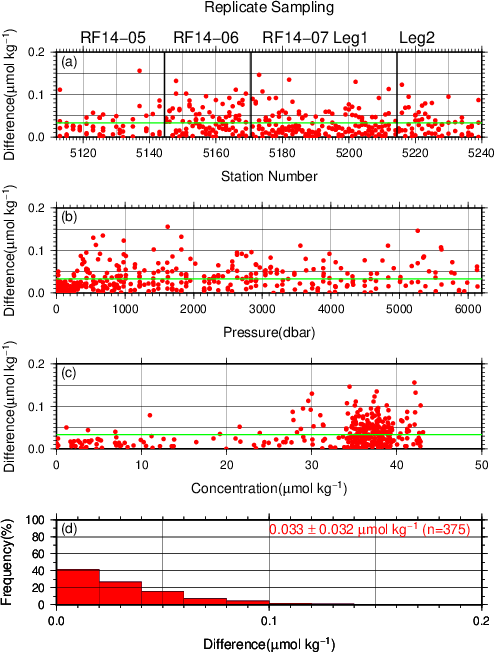 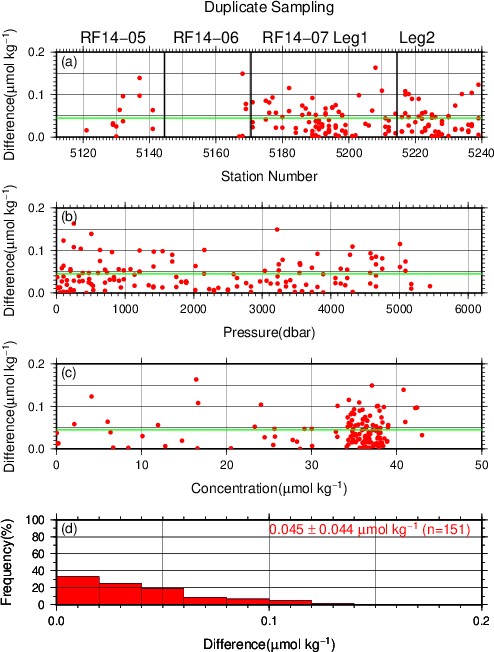 Figure C.4.3. Result of (left) replicate and (right) duplicate measurements of nitrate+nitrite through the cruise versus (a) station number, (b) sampling pressure, (c) concentration, and (d) histogram of the measurements. Green line indicates the mean of the differences of concentration of replicate/duplicate analyses.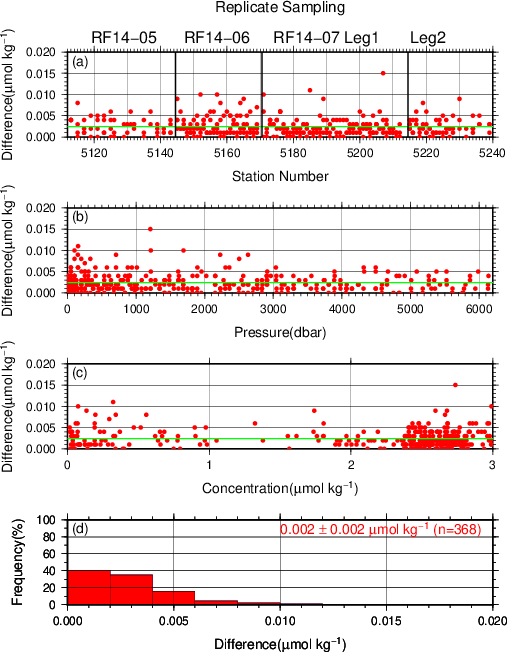 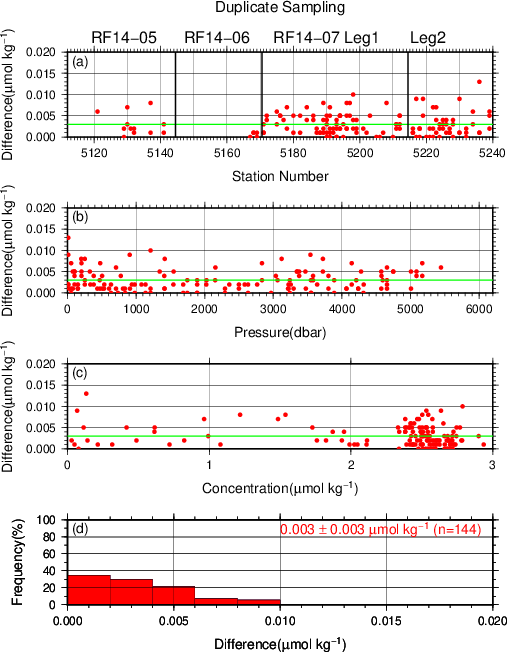 Figure C.4.4. Same as Figure C.4.3 but for phosphate.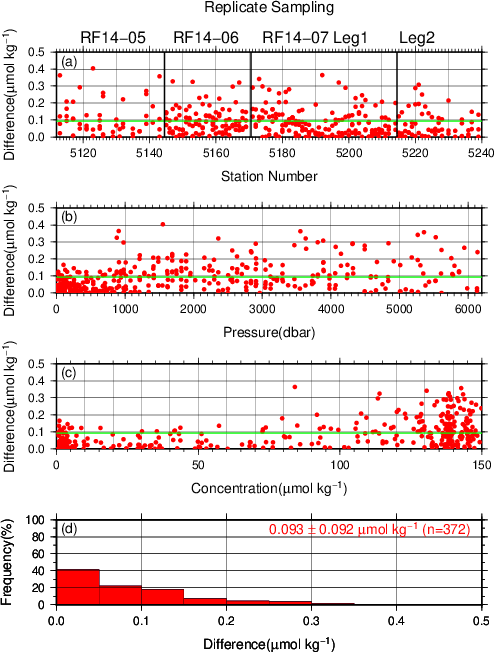 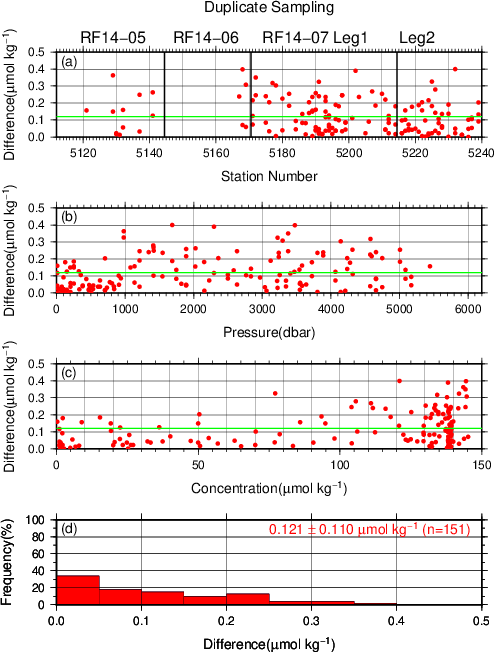 Figure C.4.5. Same as Figure C.4.3 but for silicate.(7.2) Measurement of CRMs and RMsCRM and RM measurements during the cruise are summarized in Table C.4.6, whose concentrations were assigned with in-house standard solutions. The measured concentrations of CRM-BX through the cruise are shown in Figures C.4.6–C.4.9.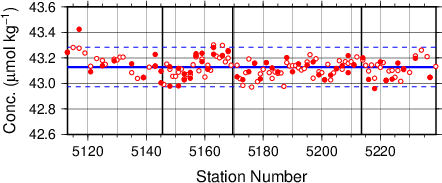 Figure C.4.6. Time-series of measured concentration of nitrate+nitrite of CRM-BX through the cruise. Closed and open circles indicate the newly and previously opened bottle, respectively. Thick and dashed lines denote the mean and 2 times of standard deviations of the measurements through the cruise, respectively.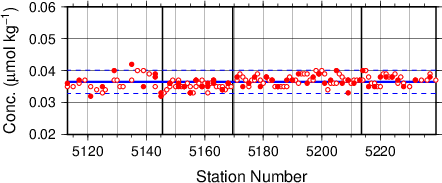 Figure C.4.7. Same as Figure C.4.6 but for nitrite.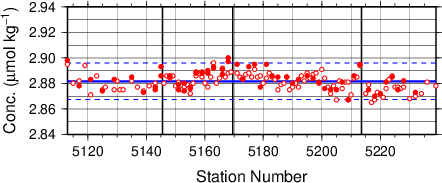 Figure C.4.8. Same as Figure C.4.6 but for phosphate.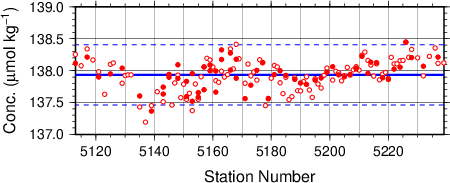 Figure C.4.9. Same as Figure C.4.6 but for silicate.(7.3) Precision of analysis in a runTo monitor precision of analysis, the same samples were repeatedly measured in a sample array in a run. For this, C-5 standard solutions were randomly arrayed in every 2–10 samples as “check standard” (the number of the standard is about 8–9) in the run. The precision was estimated as coefficient of variation of the measurements. The results are summarized in Table C.4.7. The time series are shown in Figures C.4.10–C.4.13. 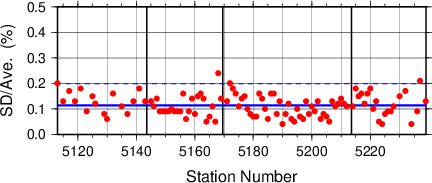 Figure C.4.10. Time-series of coefficient of variation of “check standard” measurement of nitrate+nitrite through the cruise. Thick and dashed lines denote the mean and 2 times of standard deviations of the measurements through the cruise, respectively.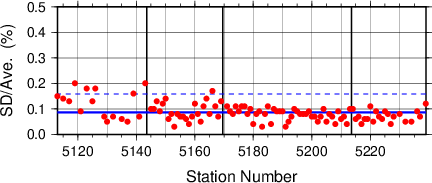 Figure C.4.11. Same as Figure C.4.10 but for nitrite.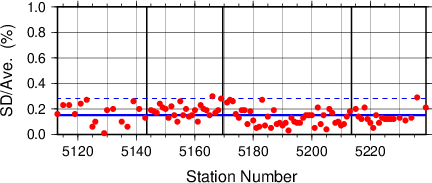 Figure C.4.12. Same as Figure C.4.10 but for phosphate.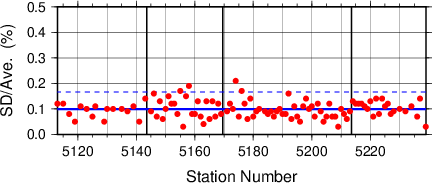 Figure C.4.13. Same as Figure C.4.10 but for silicate.(7.4) CarryoverCarryover coefficients were determined in each analysis run, using C-5 standard (high standard) followed by two C-1 standards (low standard). Time series of the carryover coefficients are shown in Figures C.4.14–17.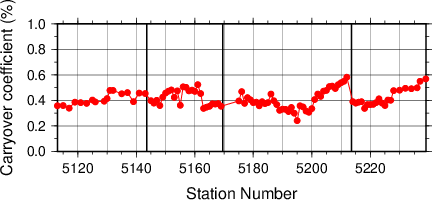 Figure C.4.14. Time-series of carryover coefficients in measurement of nitrate+nitrite through the cruise.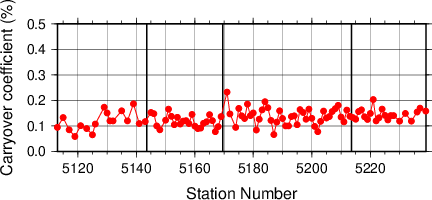 Figure C.4.15. Same as Figure C.4.14 but for nitrite.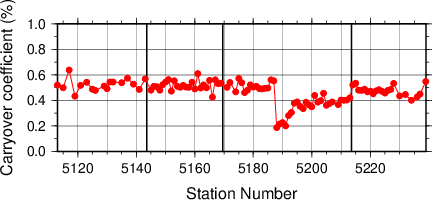 Figure C.4.16. Same as Figure C.4.14 but for phosphate.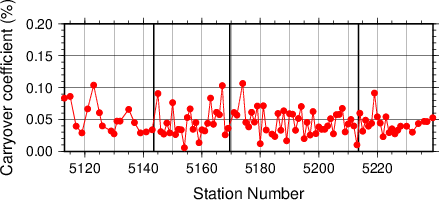 Figure C.4.17. Same as Figure C.4.14 but for silicate.(7.5) Limit of detection/quantitation of measurementLimit of detection (LOD) and quantitation (LOQ) of nutrient measurement were estimated from standard deviation () of repeated measurements of nutrients concentration in C-1 standard as 3 and 10, respectively. Summary of LOD and LOQ are shown in Table C.4.8. (7.6) Quality control flag assignmentQuality flag value was assigned to nutriment measurements as shown in Table C.4.9, using the code defined in IOCCP Report No.14 (Swift, 2010).Table C.4.9. Summary of assigned quality control flags.Uncertainty(8.1) Uncertainty associated with concentration level: UcGenerally, an uncertainty of nutrient measurement is expressed as a function of its concentration level which reflects that some components of uncertainty are relatively large in low concentration. Empirically, the uncertainty associated with concentrations level (Uc) can be expressed as follows; , 			(C4.1)where Cx is the concentration of sample for parameter X.Using the coefficients of variation of the CRM measurements throughout the cruise, uncertainty associated with concentrations of nitrate+nitrite, phosphate, and silicate were determined as follows: 	Uc-no3 (%) = 0.130 + 2.002  (1/Cn) + 0.045  (1/Cn)2	(C4.2)	Uc-po4 (%) = 0.002 + 0.696  (1/Cp) − 0.011  (1/Cp)2	(C4.3)	Uc-sil (%) = 0.130 + 5.400  (1/Cs) + 2.822  (1/Cs)2,		(C4.4)where Cn, Cp, and Cs represent concentrations of nitrate+nitrite, phosphate, and silicate, respectively, in μmol kg1. Figures C.4.18–C.4.20 show the calculated uncertainty graphically.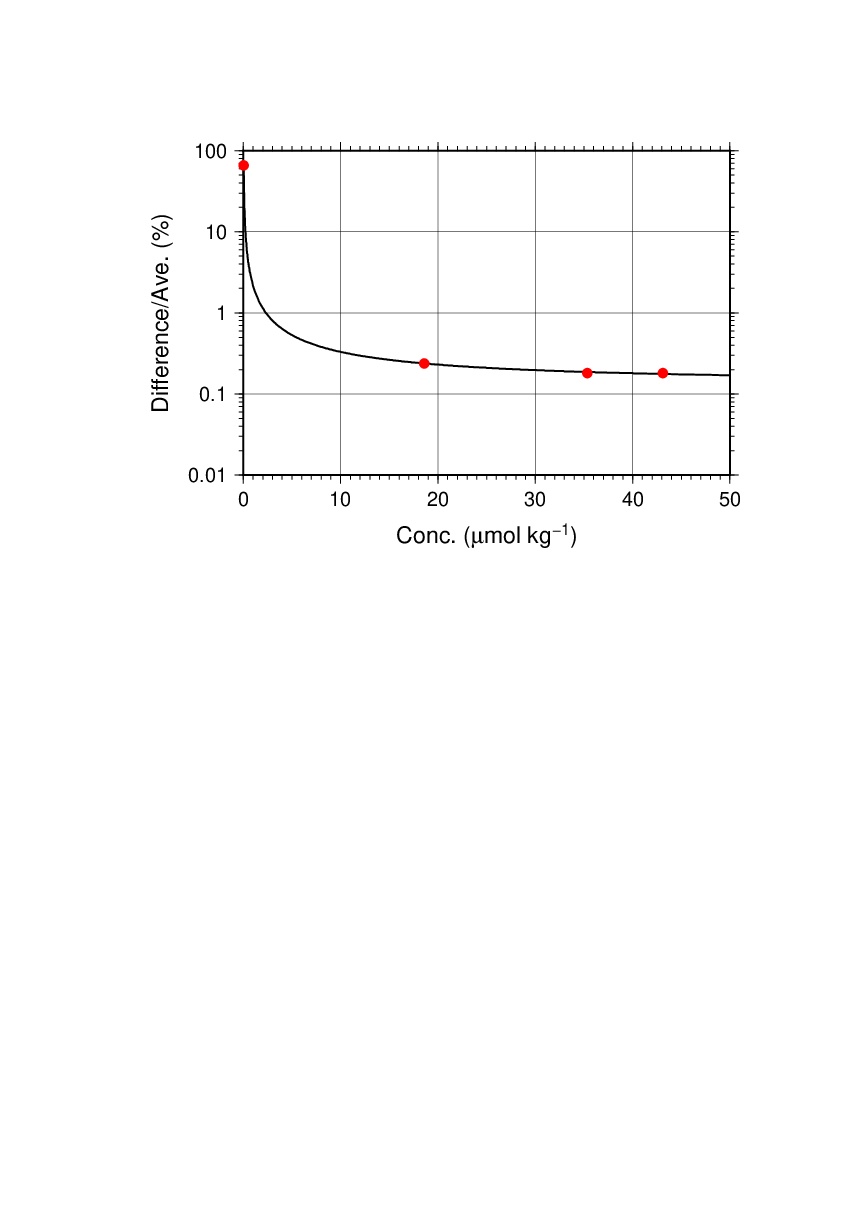 Figure C.4.18. Uncertainty of nitrate+nitrite associated with concentration level.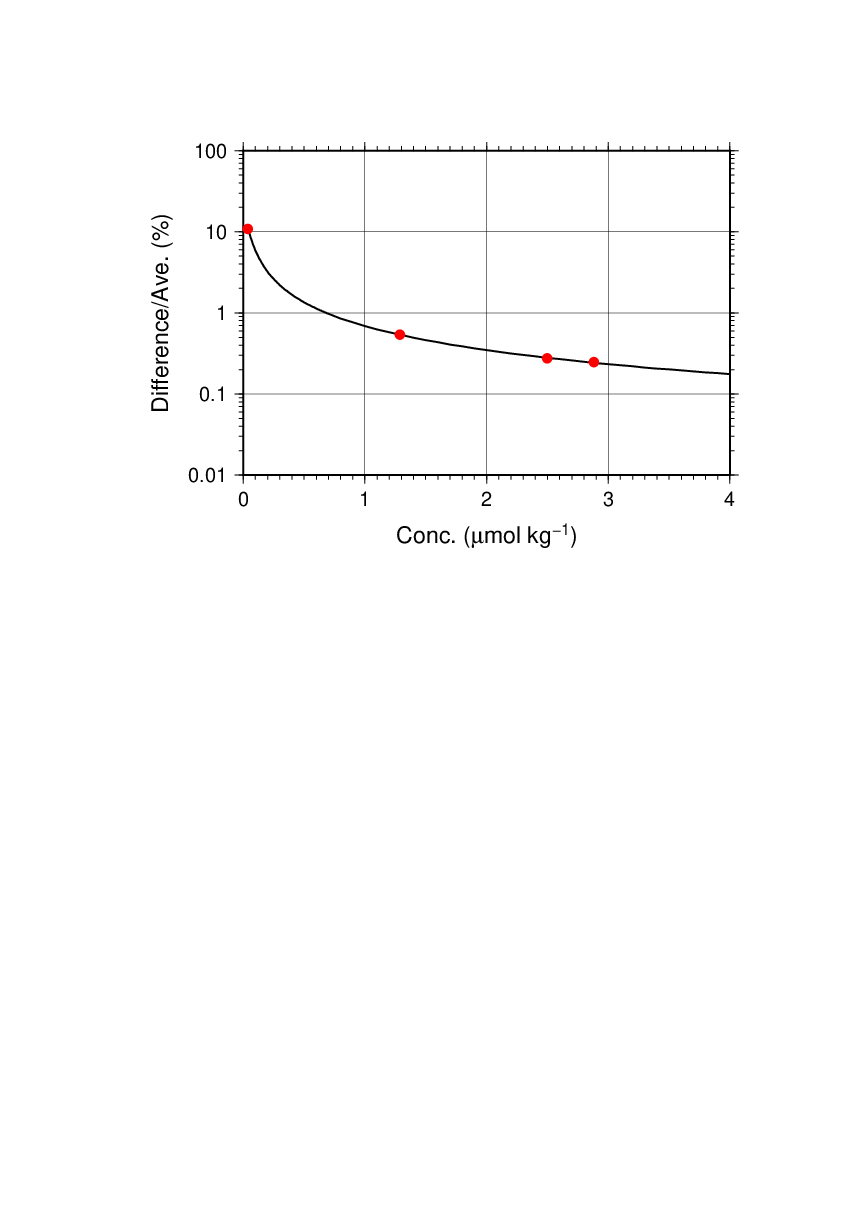 Figure C.4.19. Same as Figure C.4.18 but for phosphate.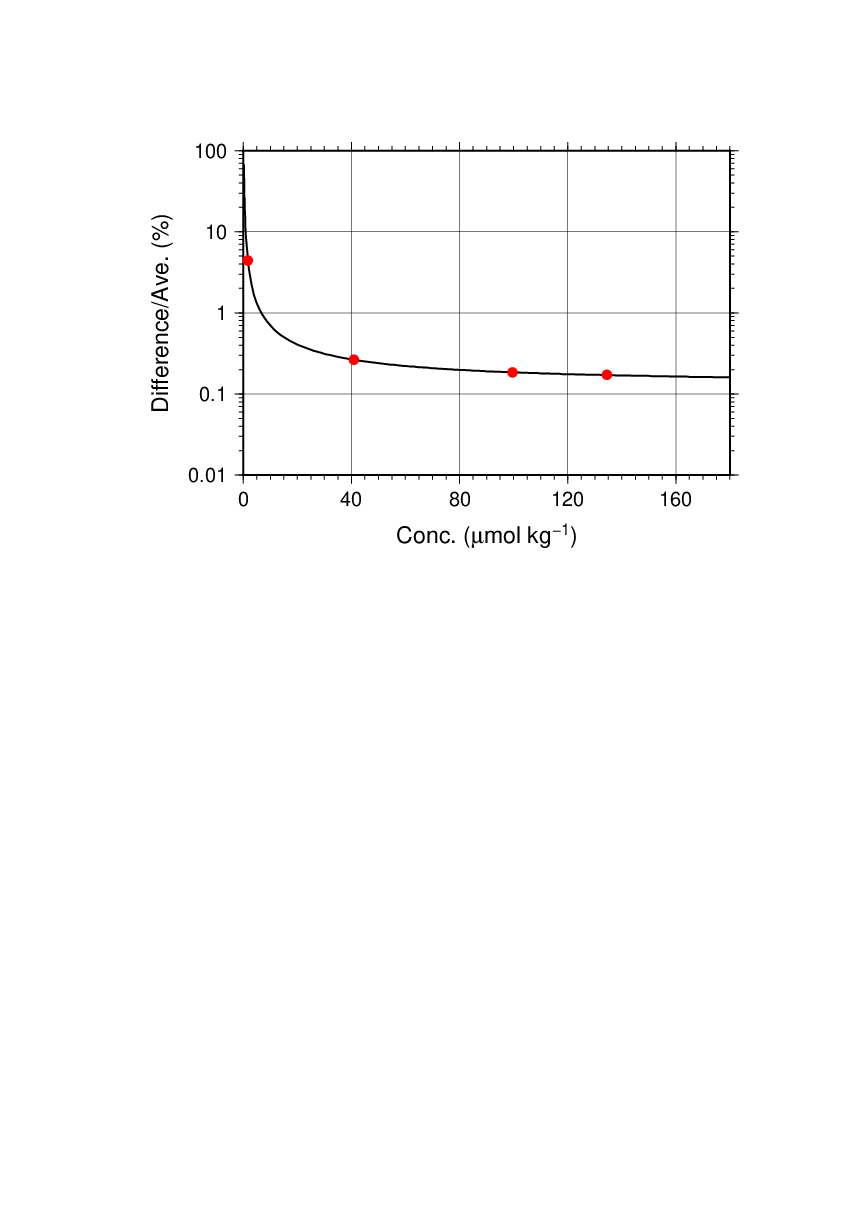 Figure C.4.20. Same as Figure C.4.A18 but for silicate.(8.2) Uncertainty of analysis between runs: Us Uncertainty of analysis among runs (Us) was evaluated based on the coefficient of variation of measured concentrations of CRM-BX with the highest concentration among the CRM lots throughout the cruise, as shown in subsection (7.2). The reason for using the CRM lot BX to state Us is to exclude the effect of uncertainty associated with lower concentration described previously. As is clear from the definition of Uc, Us is equal to Uc at nutrients concentrations of lot BX. It is important to note that Us includes all of uncertainties during the measurements throughout stations, namely uncertainties of concentrations of in-house standard solutions prepared for each run, uncertainties of slopes and intercepts of the calibration curve in each run if first order calibration curve applied, precision of measurement in a run (Ua), and between-bottle homogeneity of the CRM.(8.3) Uncertainty of analysis in a run: UaUncertainty of analysis in a run (Ua) was evaluated based on the coefficient of variation of repeated measurements of the “check standard” solution, as shown in subsection (7.3). The Ua reflects the conditions associated with chemistry of colorimetric measurement of nutrients, and stability of electronic and optical parts of the instrument throughout a run. Under a well-controlled condition of the measurements, Ua might show Poisson distribution with a mean as shown in Figures C.4.10–C.4.13 and Table C.4.7 and treated as a precision of measurement. Ua is a part of Uc at the concentration as stated in a previous section for Uc. However, Ua may show larger value which was not expected from Poisson distribution of Ua due to the malfunction of the instruments, larger ambient temperature change, human errors in handling samples and chemistries and contaminations of samples in a run. In the cruise, we observed that Ua of our measurement was usually small and well-controlled in most runs as shown in Figures C.4.10–C.4.13 and Table C.4.7. However, in a few runs, Ua showed high values which were over the mean ± twice the standard deviations of Ua, suggesting that the measurement system might have some problems.(8.4) Uncertainty of CRM concentration: UrIn the certification of CRM, the uncertainty of CRM concentrations (Ur) was stated by the manufacturer (Table C.4.4) as expanded uncertainty at k=2. This expanded uncertainty reflects the uncertainty of the Japan Calibration Service System (JCSS) solutions, characterization in assignment, between-bottle homogeneity, and long term stability. We have ensured comparability between cruises by ensuring that at least two lots of CRMs overlap between cruises. In comparison of nutrient concentrations between cruises using KANSO CRMs in an organization, it was not necessary to include Ur in the conclusive uncertainty of concentration of measured samples because comparability of measurements was ensured in an organization as stated previously.(8.5) Conclusive uncertainty of nutrient measurements of samples: UTo determine the conclusive uncertainty of nutrient measurements of samples (U), we use two functions depending on Ua value acquired at each run as follows:When Ua was small and measurement was well-controlled condition, the conclusive uncertainty of nutrient measurements of samples, U, might be as below:	.							(C4.5)When Ua was relative large and the measurement might have some problems, the conclusive uncertainty of nutrient measurements of samples, U, can be expanded as below:	. 					(C4.6)When Ua was relative large and the measurement might have some problems, the equation of U is defined as to include Ua to evaluate U, although Ua partly overlaps with Uc. It means that the equation overestimates the conclusive uncertainty of samples. On the other hand, for low concentration there is a possibility that the equation not only overestimates but also underestimates the conclusive uncertainty because the functional shape of Uc in lower concentration might not be the same and cannot be verified. However, we believe that the applying the above function might be better way to evaluate the conclusive uncertainty of nutrient measurements of samples because we can do realistic evaluation of uncertainties of nutrient concentrations of samples which were obtained under relatively unstable conditions, larger Ua as well as the evaluation of them under normal and good conditions of measurements of nutrients.AppendixA1. Seawater samplingSeawater samples were collected from 10-liters Niskin bottle attached CTD-system and a stainless steel bucket for the surface. Samples were drawn into 10 mL polymethylpenten vials using sample drawing tubes. The vials were rinsed three times before water filling and were capped immediately after the drawing.No transfer was made and the vials were set on an auto sampler tray directly. Samples were analyzed immediately after collection.A2. Measurement(A2.1) GeneralAuto Analyzer III is based on Continuous Flow Analysis method and consists of sampler, pump, manifolds, and colorimeters. As a baseline, we used artificial seawater (ASW).(A2.2) Nitrate+nitrite and nitriteNitrate+nitrite and nitrite were analyzed according to the modification method of Armstrong (1967). The sample nitrate was reduced to nitrite in a glass tube which was filled with granular cadmium coated with copper. The sample stream with its equivalent nitrite was treated with an acidic, sulfanilamide reagent and the nitrite forms nitrous acid which reacts with the sulfanilamide to produce a diazonium ion. N-1-naphthylethylene-diamine was added to the sample stream then coupled with the diazonium ion to produce a red, azo dye. With reduction of the nitrate to nitrite, sum of nitrate and nitrite were measured; without reduction, only nitrite was measured. Thus, for the nitrite analysis, no reduction was performed and the alkaline buffer was not necessary. The flow diagrams for each parameter are shown in Figures C.4.A1 and C.4.A2. If the reduction efficiency of the cadmium column became lower than 95 %, the column was replaced.Figure C.4.A1. Nitrate+nitrite (1ch.) flow diagram.Figure C.4.A2. Nitrite (2ch.) flow diagram.(A2.3) PhosphateThe phosphate analysis was a modification of the procedure of Murphy and Riley (1962). Molybdic acid was added to the seawater sample to form phosphomolybdic acid which was in turn reduced to phosphomolybdous acid using L-ascorbic acid as the reductant. The flow diagram for phosphate is shown in Figure C.4.A3. Figure C.4.A3. Phosphate (3ch.) flow diagram.(A2.4) SilicateThe silicate was analyzed according to the modification method of Grasshoff et al. (1983), wherein silicomolybdic acid was first formed from the silicate in the sample and added molybdic acid, then the silicomolybdic acid was reduced to silicomolybdous acid, or "molybdenum blue," using L-ascorbic acid as the reductant. The flow diagram for silicate is shown in Figure C.4.A4.Figure C.4.A4. Silicate (4ch.) flow diagram.A3. Data processingRaw data from Auto Analyzer III were recorded at 1-second interval and were treated as follows;Check the shape of each peak and position of peak values taken, and then change the positions of peak values taken if necessary.Baseline correction was done basically using liner regression.Reagent blank correction was done basically using liner regression.Carryover correction was applied to peak heights of each sample.Sensitivity correction was applied to peak heights of each sample.Refraction error correction was applied to peak heights of each seawater sample. Calibration curves to get nutrients concentration were assumed quadratic expression.Concentrations were converted from μmol L1 to μmol kg1 using seawater density.A4. Reagents recipes(A4.1) Nitrate+nitriteAmmonium chloride (buffer), 0.7 μmol L1 (0.04 % w/v);Dissolve 190 g ammonium chloride, NH4Cl, in ca. 5 L of DW, add about 5 mL ammonia(aq) to adjust pH of 8.2–8.5.Sulfanilamide, 0.06 μmol L 1 (1 % w/v);Dissolve 5 g sulfanilamide, 4-NH2C6H4SO3H, in 430 mL DW, add 70 mL concentrated HCl. After mixing, add 1 mL Brij-35 (22 % w/w).N-1-naphtylethylene-diamine dihydrochloride (NEDA), 0.004 μmol L 1 (0.1 % w/v);Dissolve 0.5 g NEDA, C10H7NH2CH2CH2NH2·2HCl, in 500 mL DW.(A4.2) NitriteSulfanilamide, 0.06 μmol L 1 (1 % w/v); Shared from nitrate reagent.N-1-naphtylethylene-diamine dihydrochloride (NEDA), 0.004 μmol L 1 (0.1 % w/v); Shared from nitrate reagent.(A4.3) PhosphateAmmonium molybdate, 0.005 μmol L1 (0.6 % w/v);Dissolve 3 g ammonium molybdate(VI) tetrahydrate, (NH4)6Mo7O24·4H2O, and 0.05 g potassium antimonyl tartrate, C8H4K2O12Sb2·3H2O, in 400 mL DW and add 40 mL concentrated H2SO4. After mixing, dilute the solution with DW to final volume of 500 mL and add 2 mL sodium dodecyl sulfate (15 % solution in water).L(+)-ascorbic acid, 0.08 μmol L1 (1.5 % w/v);Dissolve 4.5 g L(+)-ascorbic acid, C6H8O6, in 300 mL DW. After mixing, add 10 mL acetone. This reagent was freshly prepared before every measurement.(A4.4) SilicateAmmonium molydate, 0.005 μmol L1 (0.6 % w/v); Dissolve 3 g ammonium molybdate(VI) tetrahydrate, (NH4)6Mo7O24·4H2O, in 500 mL DW and added concentrated 2 mL H2SO4. After mixing, add 2 mL sodium dodecyl sulfate (15 % solution in water).Oxalic acid, 0.4 μmol L1 (5 % w/v);Dissolve 25 g oxalic acid dihydrate, (COOH)2·2H2O, in 500 mL DW.L(+)-ascorbic acid, 0.08 μmol L1 (1.5 % w/v); Shared from phosphate reagent.(A4.5) BaselineArtificial seawater (salinity is ~34.7); Dissolve 160.6 g sodium chloride, NaCl, 35.6 g magnesium sulfate heptahydrate, MgSO4·7H2O, and 0.84 g sodium hydrogen carbonate, NaHCO3, in 5 L DW.ReferencesArmstrong, F. A. J., C. R. Stearns and J. D. H. Strickland (1967), The measurement of upwelling and subsequent biological processes by means of the Technicon TM Autoanalyzer TM and associated equipment, Deep-Sea Res., 14(3), 381–389.DOE (1994), Handbook of methods for the analysis of the various parameters of the carbon dioxide system in sea water; version 2. A.G. Dickson and C. Goyet (eds), ORNL/CDIAC-74.Grasshoff, K., Ehrhardt, M., Kremling K. et al. (1983), Methods of seawater analysis. 2nd rev, Weinheim: Verlag Chemie, Germany, West.Murphy, J. and Riley, J.P. (1962), Analytica chimica Acta, 27, 31-36.Swift, J. H. (2010), Reference-quality water sample data: Notes on acquisition, record keeping, and evaluation. IOCCP Report No.14, ICPO Pub. 134, 2010 ver.1.Phytopigments (chlorophyll-a and phaeopigment)1 November 2019PersonnelNaoshi KUBO (GEMD/JMA) Chihiro KAWAMURA (GEMD/JMA)Station occupiedA total of 60 stations (RF14-05: 17, RF14-06: 12, RF14-07 Leg 1: 20, Leg 2: 11) were occupied for phytopigment measurements. Station location and sampling layers of phytopigment are shown in Figures C.5.1 and C.5.2.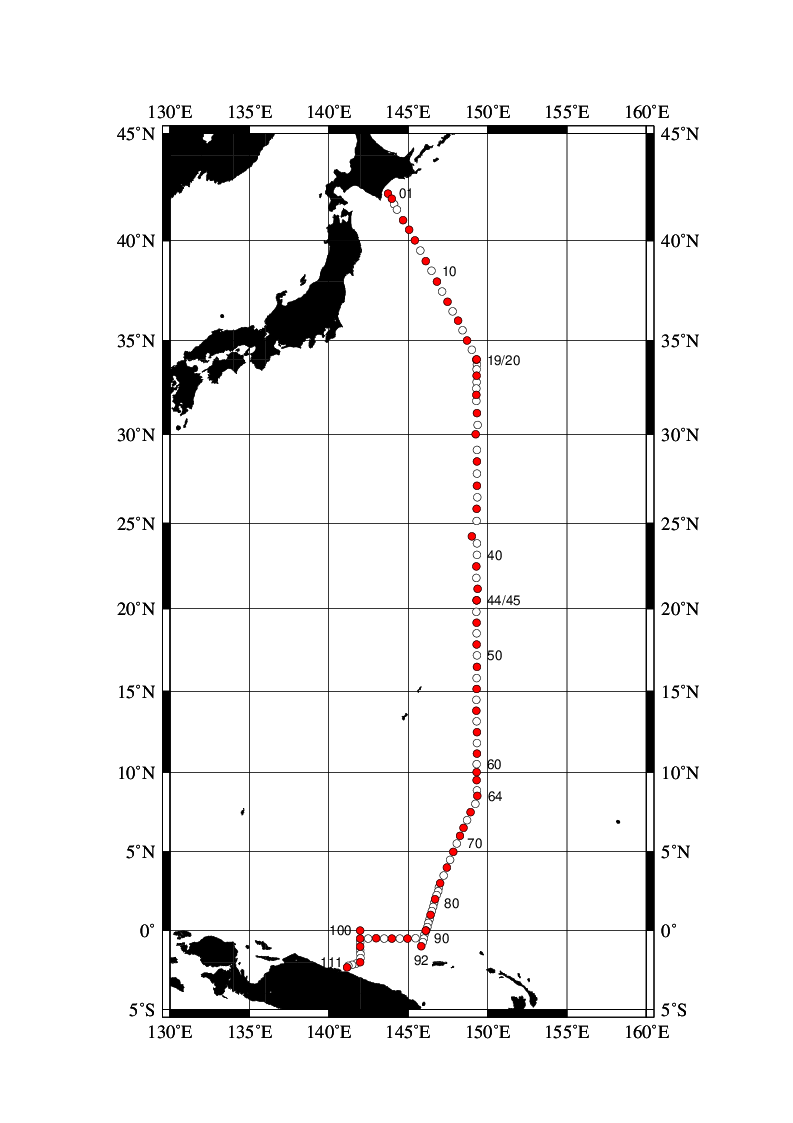 Figure C.5.1. Location of observation stations of chlorophyll-a. Closed and open circles indicate sampling and no-sampling stations, respectively.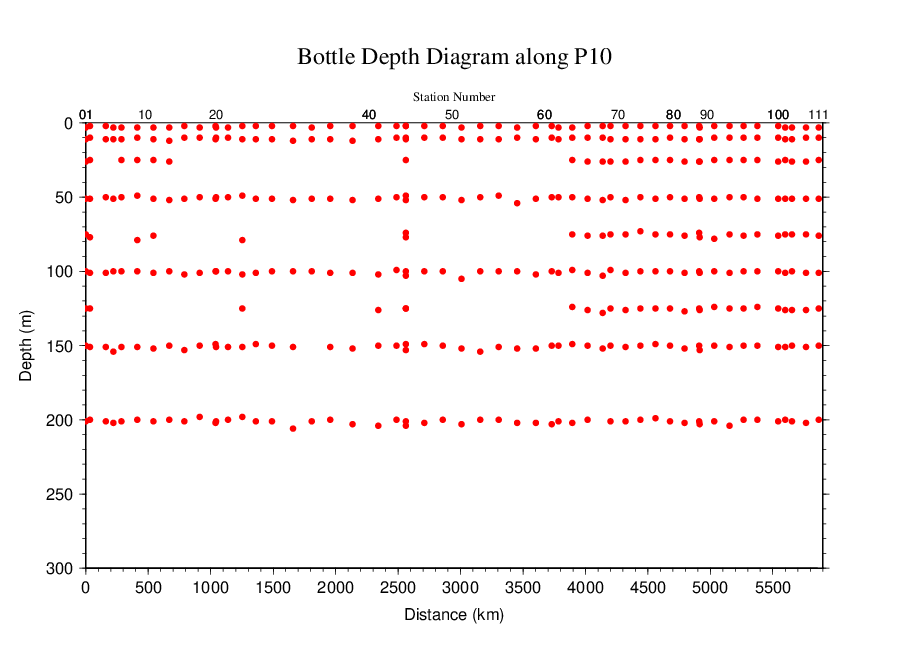 Figure C.5.2. Distance-depth distribution of sampling layers of chlorophyll-a. ReagentsN,N-dimethylformamide (DMF)Hydrochloric acid (HCl), 0.5 mol L1Chlorophyll-a standard from Anacystis nidulans algae (Sigma-Aldrich, United States)Rhodamine WT (Turner Designs, United States)InstrumentsFluorometer: 10-AU (Turner Designs, United States)Spectrophotometer: UV-1800 (Shimadzu, Japan)Standardization(5.1) Determination of chlorophyll-a concentration of standard solutionTo prepare the pure chlorophyll-a standard solution, reagent powder of chlorophyll-a standard was dissolved in DMF. A concentration of the chlorophyll-a solution was determined with the spectrophotometer as follows:chl a concentration (g mL1) = Achl / a*phy			(C5.1)where Achl is the difference between absorbance at 663.8 nm and 750 nm, and a*phy is specific absorption coefficient (UNESCO, 1994). The specific absorption coefficient is 88.74 L g1 cm1 (Porra et al., 1989). (5.2) Determination of R and fphBefore measurements, sensitivity of the fluorometer was calibrated with pure DMF and a rhodamine 1 ppm solution (diluted with deionized water). The chlorophyll-a standard solution, whose concentration was precisely determined in subsection (5.1), was measured with the fluorometer, and after acidified with 1–2 drops 0.5 mol L1 HCl the solution was also measured. The acidification coefficient (R) of the fluorometer was also calculated as the ratio of the unacidified and acidified readings of chlorophyll-a standard solution. The linear calibration factor (fph) of the fluorometer was calculated as the slope of the acidified reading against chlorophyll-a concentration. The R and fph in the cruise are shown in Table C.5.1.Table C.5.1. R and fph in the cruises.Seawater sampling and measurementWater samples were collected from 10-liters Niskin bottle attached the CTD-system and a stainless steel bucket for the surface. A 200 mL seawater sample was immediately filtered through 25 mm GF/F filters by low vacuum pressure below 15 cmHg, the particulate matter collected on the filter. Phytopigments were extracted in vial with 9 mL of DMF. The extracts were stored for 24 hours in the refrigerator at 30 °C until analysis.After the extracts were put on the room temperature for at least one hour in the dark, the extracts were decanted from the vial to the cuvette. Fluorometer readings for each cuvette were taken before and after acidification with 1–2 drops 0.5 mol L1 HCl. Chlorophyll-a and phaeopigment concentrations (g mL1) in the sample are calculated as follows:			(C5.2)		(C5.3)F0: reading before acidificationFa: reading after acidificationR: acidification coefficient (F0/Fa) for pure chlorophyll-afph: linear calibration factorv: extraction volumeV: sample volume.Quality control flag assignmentQuality flag value was assigned to oxygen measurements as shown in Table C.5.2, using the code defined in IOCCP Report No.14 (Swift, 2010).Table C.5.2. Summary of assigned quality control flags.ReferencesPorra, R. J., W. A. Thompson and P. E. Kriedemann (1989), Determination of accurate coefficients and simultaneous equations for assaying chlorophylls a and b extracted with four different solvents: verification of the concentration of chlorophyll standards by atomic absotption spectroscopy. Biochem. Biophy. Acta, 975, 384-394.Swift, J. H. (2010), Reference-quality water sample data: Notes on acquisition, record keeping, and evaluation. IOCCP Report No.14, ICPO Pub. 134, 2010 ver.1.UNESCO (1994), Protocols for the joint global ocean flux study (JGOFS) core measurements: Measurement of chlorophyll a and phaeopigments by fluorometric analysis, IOC manuals and guides 29, Chapter 14.Total Dissolved Inorganic Carbon (DIC)17 October 2023PersonnelONO Etsuro			(RF14-05)SAITO Shu			(RF14-05, RF14-07)SAKAMOTO Naoaki		(RF14-05)ENYO Kazutaka		(RF14-06, RF14-07)HIRAISHI Naotaka		(RF14-06)KAWAHARA Kyouichi	(RF14-06)ONO Hisashi			(RF14-07)Station occupiedA total of 50 stations (RF14-05: 8, RF14-06: 12, RF14-07 Leg 1: 20, RF14-07 Leg 2: 10) were occupied for total dissolved inorganic carbon (DIC). Station location and sampling layers of them are shown in Figures C.6.1 and C.6.2, respectively.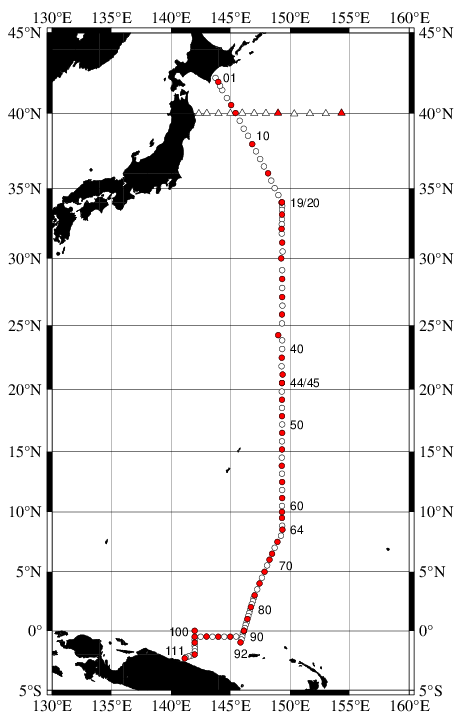 Figure C.6.1. Location of observation stations of DIC. Closed and open circles indicate sampling and no-sampling stations, respectively. Triangles show sampling station which are not reported in the bottle data file, but the data at closed triangles are used for quality control of DIC. These data are available from the JMA (https://www.data.jma.go.jp/gmd/kaiyou/db/vessel_obs/data-report/html/ship/ship_e.php?year=2014&season=spring).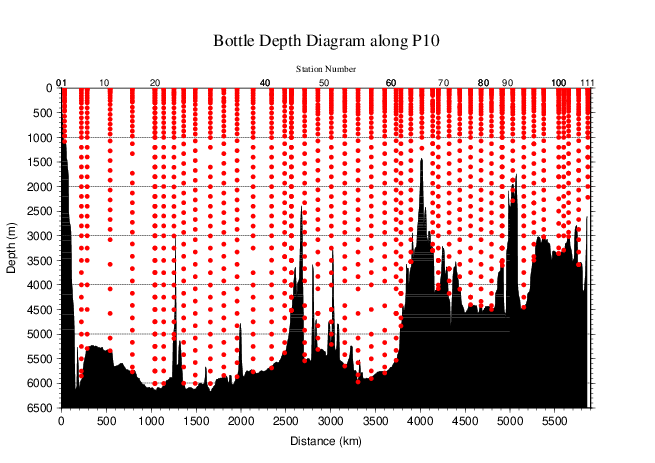 Figure C.6.2. Distance-depth distribution of sampling layers of DIC.InstrumentThe measurement of DIC was carried out with DIC/TA analyzers (Nihon ANS Co. Ltd, Japan). We used two analyzers concurrently. These analyzers are designated as apparatus A and B.Sampling and measurementMethods of seawater sampling, poisoning, measurement, and calculation of DIC concentrations were based on the Standard Operating Procedure (SOP) described in PICES Special Publication 3, SOP-2 (Dickson et al., 2007). DIC was determined by coulometric analysis (Johnson et al., 1985, 1987) using an automated CO2 extraction unit and a coulometer. Details of sampling and measurement are shown in Appendix A1.CalibrationThe concentration of DIC (CT) in moles per kilogram (mol kg−1) of seawater was calculated from the following equation:							(C6.1)where NS is the counts of the coulometer (gC), cV is the calibration factor (gC (mol L−1)−1), and S is density of seawater (kg L−1), which is calculated from the salinity of the sample and the water temperature of the water-jacket for the sample pipette.The values of cV were determined by measurements of Certified Reference Materials (CRMs) that were provided by Dr. Andrew G. Dickson of the Scripps Institution of Oceanography. Table C.6.1 provides information about the CRM batches used in this cruise.Table C.6.1. Certified CT and standard deviation of CRMs. Unit of CT is μmol kg−1. More information is available at the NOAA web site (https://www.ncei.noaa.gov/access/ocean-carbon-acidification-data-system/oceans/Dickson_CRM/batches.html).The CRM measurement was carried out at every station. After the cruise, a value of cV was assigned to each apparatus (A, B). Table C.6.2 summarizes the cV values. Figure C.6.3 shows details.Table C.6.2. Assigned cV and its standard deviation for each apparatus during the cruise. Unit is gC (mol L−1)−1.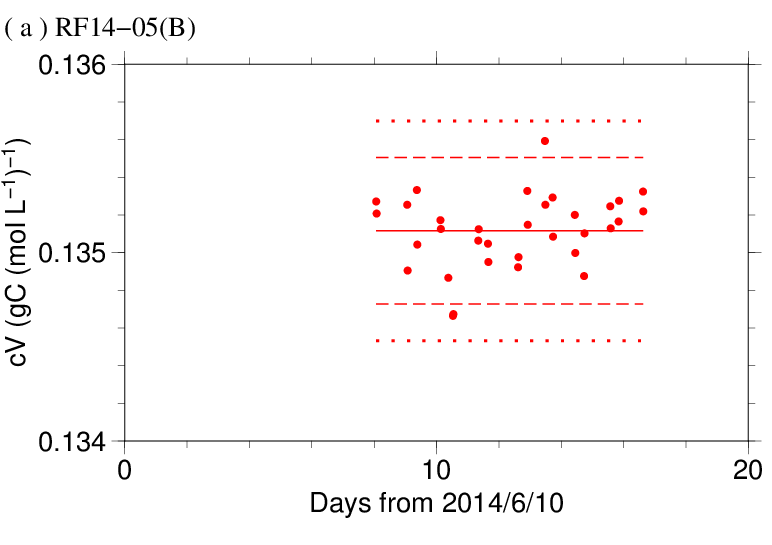 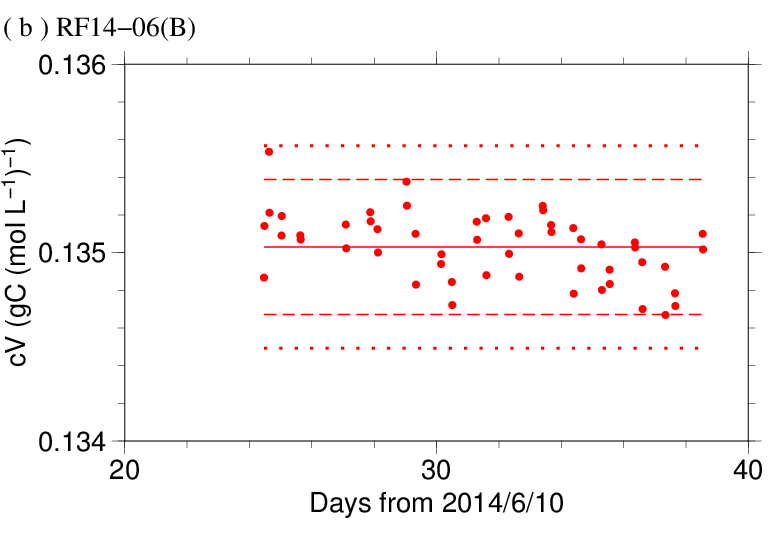 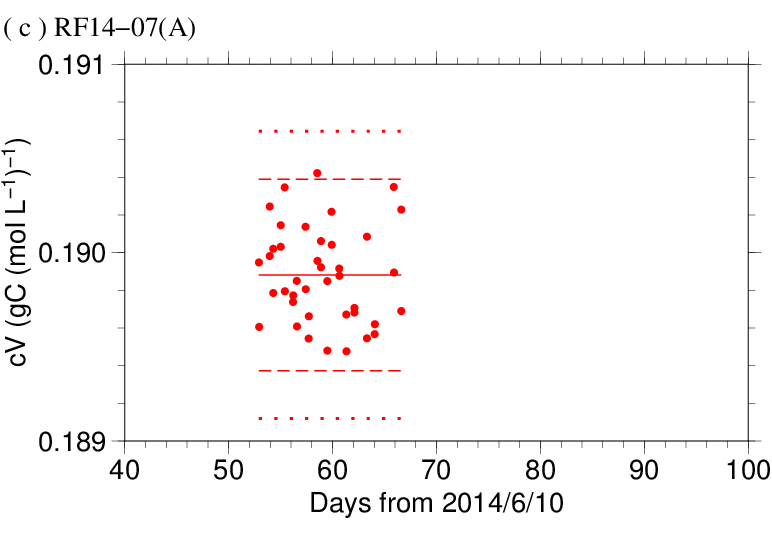 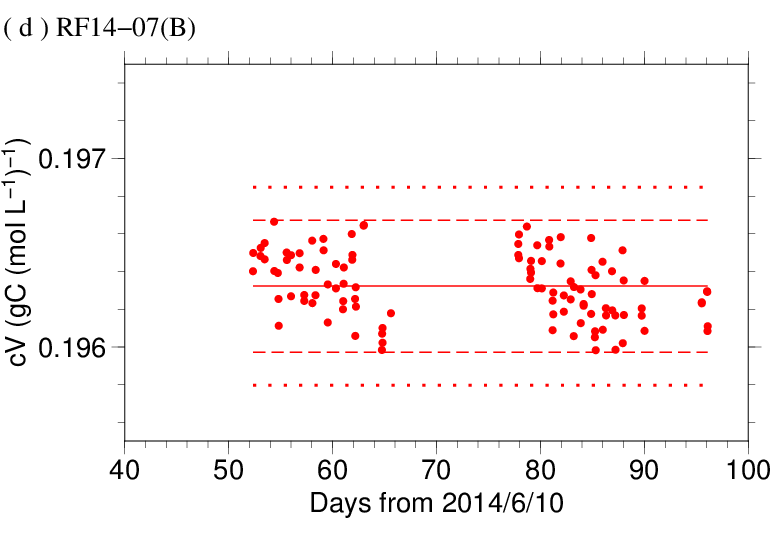 Figure C.6.3. Results of the cV at each station assigned for apparatus (a) B in RF14-05, (b) B in RF14-06, (c) A in RF14-07 and (d) B in RF14-07. The solid, dashed, and dotted lines denote the mean, the mean ± twice the S.D., and the mean ± thrice the S.D. for all measurements, respectively.The precisions of the cV is equated to its coefficient of variation (= S.D. / mean). They were 0.144 % for apparatus B in RF14-05, 0.133 % for apparatus B in RF14-06, 0.134 % for apparatus A in RF14-07 and 0.089 % for apparatus B in RF14-07. They correspond to 2.91 mol kg−1, 2.69 mol kg−1, 2.71 mol kg−1 and 1.81 mol kg−1 in CT of CRM batch 134, respectively.Finally, the value of CT was multiplied by 1.00067 (= 300.2 / 300.0) to correct dilution effect induced by addition of 0.2 mL of mercury (II) chloride (HgCl2) solution in a sampling bottle with a volume of ~300 mL.Quality Control(6.1) Replicate and duplicate analysesWe took replicate (pair of water samples taken from a single Niskin bottle) and duplicate (pair of water samples taken from different Niskin bottles closed at the same depth) samples of DIC throughout the cruise. Table C.6.3 summarizes the results of the measurements with each apparatus. Figures C.6.4–C.6.5 show details of the results. The calculation of the standard deviation from the difference of sets of measurements was based on a procedure (SOP 23) in DOE (1994).Table C.6.3. Summary of replicate and duplicate measurements. Unit is mol kg−1. 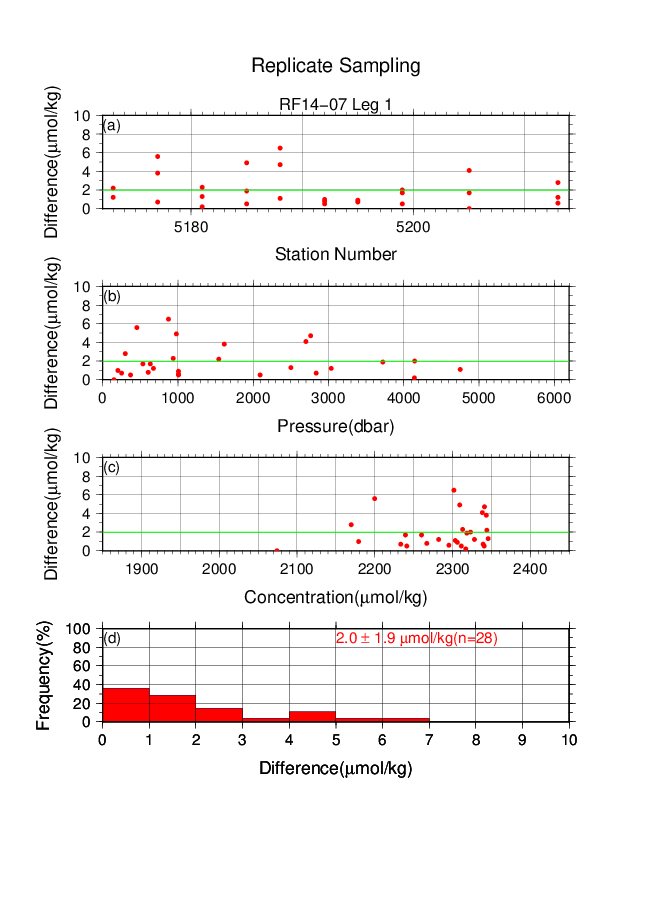 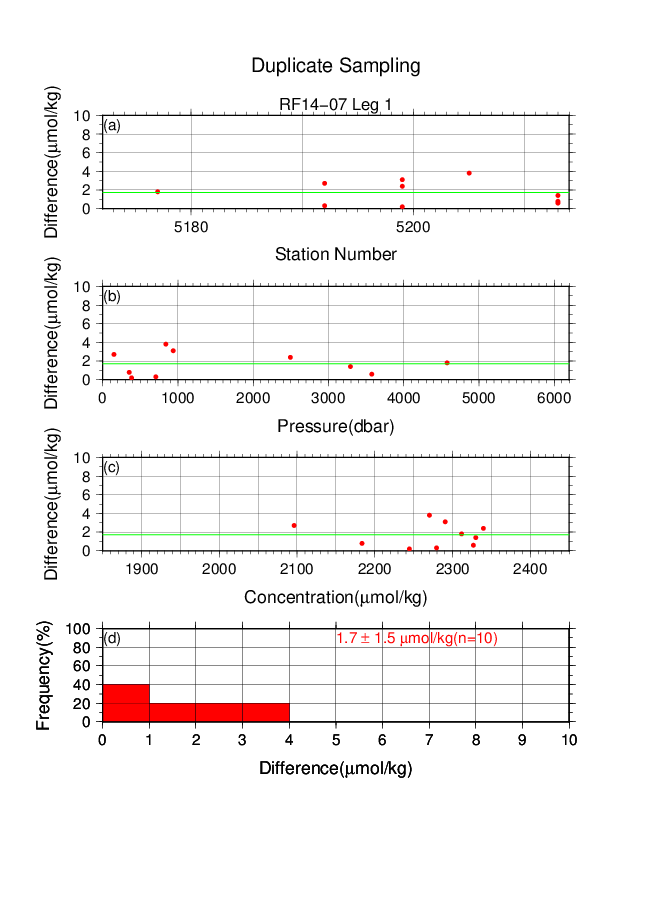 Figure C.6.4. Results of (left) replicate and (right) duplicate measurements during the cruise versus (a) station number, (b) pressure, and (c) CT determined by apparatus A. The green lines denote the averages of the measurements. The bottom panels (d) show histograms of the measurements.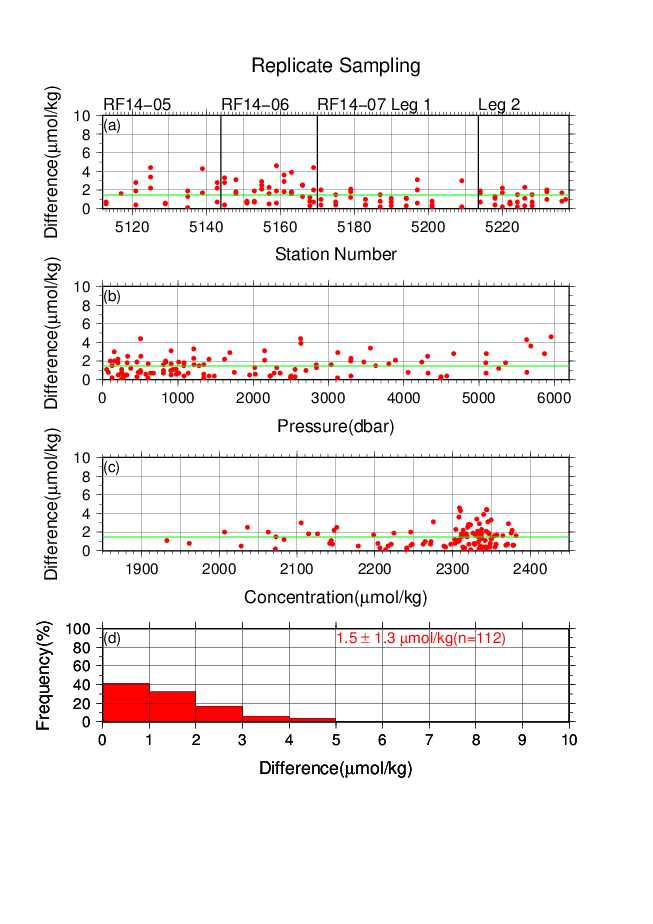 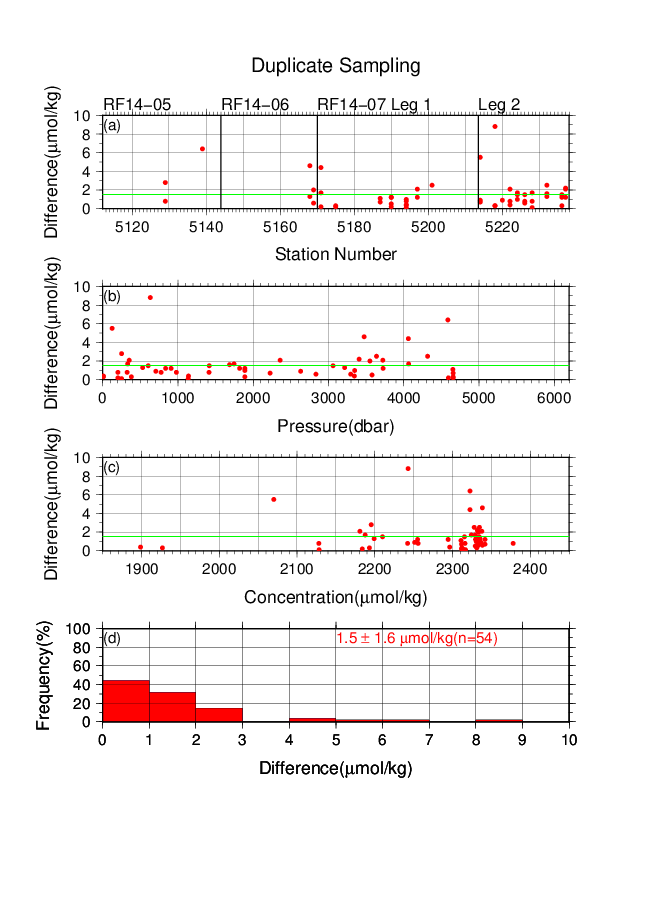 Figure C.6.5. Same as Figure C.6.4, but for apparatus B.(6.2) Measurements of CRM and working reference materialsThe precision of the measurements was monitored by using the CRMs and working reference materials bottled in our laboratory (Appendix A2). The CRM (batch 134 in RF14-05, 137 in RF14-06 and RF14-07) and working reference material measurements were carried out at every station. At the beginning of the measurement of each station, we measured a working reference material and a CRM. If the results of these measurements were confirmed to be good, measurements on seawater samples were begun. At the end of a sequence of measurements at a station, another CRM bottle was measured. A CRM measurement was repeated twice from the same bottle. Table C.6.4 summarizes the differences in the repeated measurements of the CRMs, the mean CT of the CRM measurements, and the mean CT of the working reference material measurements. Figures C.6.6–C.6.8 show detailed results.Table C.6.4. Summary of difference and mean of CT in the repeated measurements of CRM and the mean CT of the working reference material. These data are based on good measurements. Unit is μmol kg−1.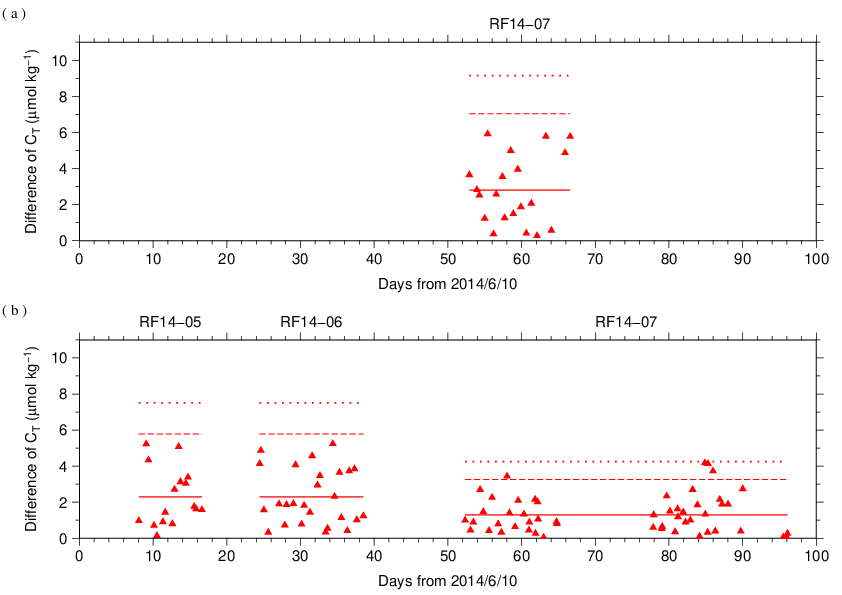 Figure C.6.6. The absolute difference (R) of CT in repeated measurements of CRM determined by apparatus (a) A and (b) B. The solid line indicates the average of R (). The dashed and dotted lines denote the upper warning limit (2.512) and upper control limit (3.267), respectively (see Dickson et al., 2007).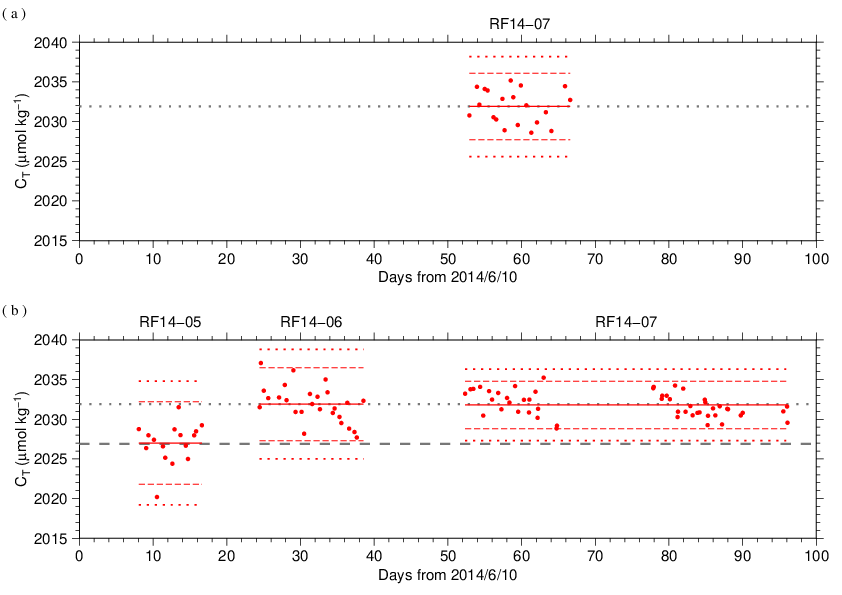 Figure C.6.7. The mean CT of measurements of CRM. The panels show the results for apparatus (a) A and (b) B. The solid line indicates the mean of the measurements throughout the cruise. The dashed and dotted lines denote the upper/lower warning limit (mean  2S.D.) and the upper/lower control limit (mean  3S.D.), respectively. The gray dashed and dotted lines denote certified CT of CRM batch 134 and 137.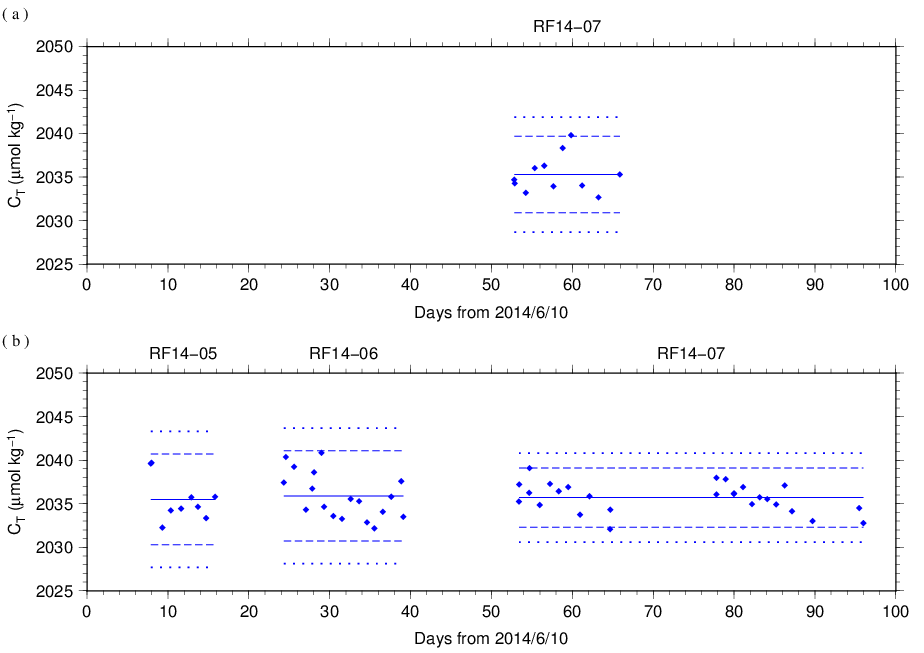 Figure C.6.8. Calculated CT of working reference material measured by apparatus (a) A and (b) B. The solid, dashed and dotted lines are the same as in Figure C.6.7.(6.3) Comparisons with other CRM batchesAt every few stations, other CRM batches (132 in RF14-05, 129 in RF14-06, 134 in RF14-07) were measured to provide comparisons with batch 134 (in RF14-05) and 137 (in RF14-06 and RF14-07) to confirm the determination of CT in our measurements. For these CRM measurements, CT was calculated from the cV determined from batch 134 (in RF14-05) and 137 (in RF14-06 and RF14-07) measurements. Figures C.6.9 show the differences between the calculated and certified CT.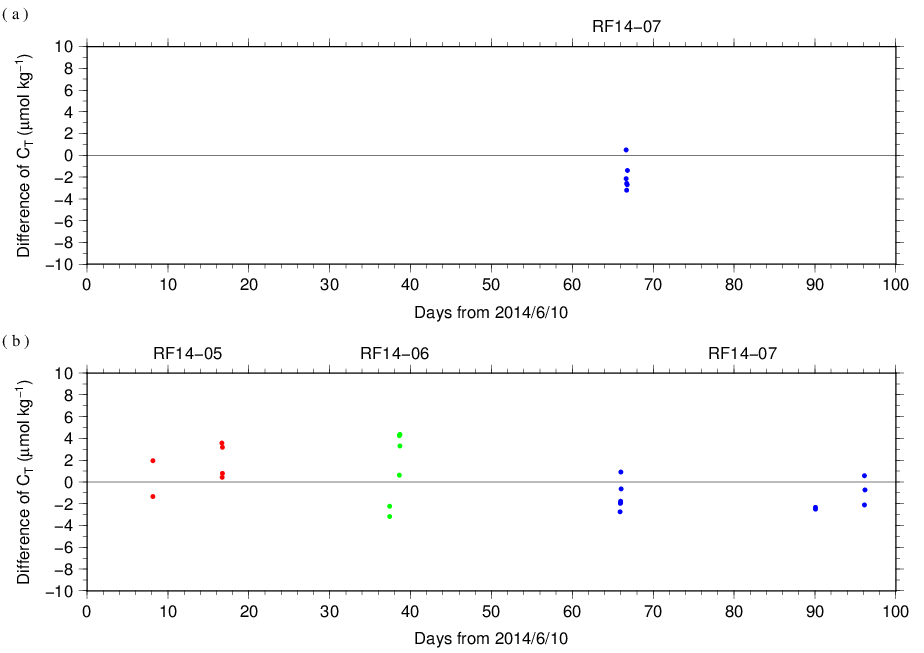 Figure C.6.9. The differences between the calculated CT from batch 134 (in RF14-05) and 137 (in RF14-06 and RF14-07) measurements and the certified CT. The panels show the results for apparatus (a) A and (b) B. Colors indicate CRM batches; red: 132, green: 129 and blue: 134.(6.4) Quality control flag assignmentA quality control flag value was assigned to the DIC measurements (Table C.6.5) using the code defined in the IOCCP Report No.14 (Swift, 2010).Table C.6.5. Summary of assigned quality control flags.AppendixA1. Methods(A1.1) Seawater samplingSeawater samples were collected from 10-liters Niskin bottles mounted on CTD-system and a stainless steel bucket for the surface. Samples for DIC/TA were transferred to Schott Duran® glass bottles using sample drawing tubes. Bottles were filled smoothly from the bottom after overflowing double a volume while taking care of not entraining any bubbles, and lid temporarily with ground glass stoppers.After all sampling finished, 2 mL of sample is removed from each bottle to make a headspace to allow thermal expansion, and then samples were poisoned with 0.2 mL of saturated HgCl2 solution and sealed with ground glass stoppers lubricated with Apiezon® grease (L).(A1.2) MeasurementThe unit for DIC measurement in the coupled DIC/TA analyzer consists of a coulometer with a quartz coulometric titration cell, a CO2 extraction unit and a reference gas injection unit. The CO2 extraction unit, which is connected to a bottle of 20 % v/v phosphoric acid and a carrier N2 gas supply, includes a sample pipette (approx. 12 mL) and a CO2 extraction chamber, two thermoelectric cooling units and switching valves. The coulometric titration cell and the sample pipette are water-jacketed and are connected to a thermostated (25 °C) water bath. The automated procedures of DIC analysis in seawater were as follows (Ishii et al., 1998):(a) Approximately 2 mL of 20 % v/v phosphoric acid was injected to an “extraction chamber”, i.e., a glass tube with a course glass frit placed near the bottom. Purified N2 was then allowed to flow through the extraction chamber to purge CO2 and other volatile acids dissolved in the phosphoric acid.(b) A portion of sample seawater was delivered from the sample bottle into the sample pipette of CO2 extraction unit by pressurizing the headspace in the sample bottle. After temperature of the pipette was recorded, the sample seawater was transferred into the extraction chamber and mixed with phosphoric acid to convert all carbonate species to CO2 (aq).(c) The acidified sample seawater was then stripped of CO2 with a stream of purified N2. After being dehumidified in a series of two thermoelectric cooling units, the evolved CO2 in the N2 stream was introduced into the carbon cathode solution in the coulometric titration cell and then CO2 was electrically titrated.A2. Working reference material recipeThe surface seawater in the western North Pacific was taken until at least a half year ago. Seawater was firstly filtered by membrane filter (0.45 m-mesh) using magnetic pump and transfer into large tank. After first filtration finished, corrected seawater in the tank was processed in cycle filtration again for 3 hours and agitated in clean condition air for 6 hours. On the next day, agitated 5 minutes to remove small bubbles on the tank and transfer to Schott Duran® glass bottles as same method as samples (Appendix A1.1) except for overflowing a half of volume, not double. Created of headspace and poisoned with HgCl2 was as same as samples, finally, sealed by ground glass stoppers lubricated with Apiezon® grease (L).ReferencesDickson, A. G., C. L. Sabine, and J. R. Christian (Eds.) (2007), Guide to best practices for ocean CO2 measurements. PICES Special Publication 3, 191 pp.DOE (1994), Handbook of methods for the analysis of the various parameters of the carbon dioxide system in sea water; version 2. A. G. Dickson and C. Goyet (eds), ORNL/CDIAC-74.Ishii, M., H. Y. Inoue, H. Matsueda, and E. Tanoue (1998), Close coupling between seasonal biological production and dynamics of dissolved inorganic carbon in the Indian Ocean sector and the western Pacific Ocean sector of the Antarctic Ocean, Deep Sea Res. Part I, 45, 1187–1209, doi:10.1016/S0967-0637(98)00010-7.Johnson, K. M., A. E. King and J. McN. Sieburth (1985), Coulometric TCO2 analyses for marine studies; an introduction. Marine Chemistry, 16, 61–82.Johnson, K. M., J. M. Sieburth, P. J. L. Williams and L. Brändström (1987), Coulometric total carbon dioxide analysis for marine studies: Automation and calibration. Marine Chemistry, 21, 117–133.Swift, J. H. (2010): Reference-quality water sample data, Notes on acquisition, record keeping, and evaluation. IOCCP Report No.14, ICPO Pub. 134, 2010 ver.1.Total Alkalinity (TA)17 October 2023PersonnelONO Etsuro			(RF14-05)SAITO Shu			(RF14-05, RF14-07)SAKAMOTO Naoaki		(RF14-05)ENYO Kazutaka		(RF14-06, RF14-07)HIRAISHI Naotaka		(RF14-06)KAWAHARA Kyouichi	(RF14-06)ONO Hisashi			(RF14-07)Station occupiedA total of 50 stations (RF14-05: 8, RF14-06: 12, RF14-07 Leg 1: 20, RF14-07 Leg 2: 10) were occupied for total alkalinity (TA). Station location and sampling layers of them are shown in Figures C.7.1 and C.7.2, respectively.Figure C.7.1. Location of observation stations of TA. Closed and open circles indicate sampling and no-sampling stations, respectively. Triangles show sampling station which are not reported in the bottle data file, but the data at closed triangles are used for quality control of TA. These data are available from the JMA (https://www.data.jma.go.jp/gmd/kaiyou/db/vessel_obs/data-report/html/ship/ship_e.php?year=2014&season=spring).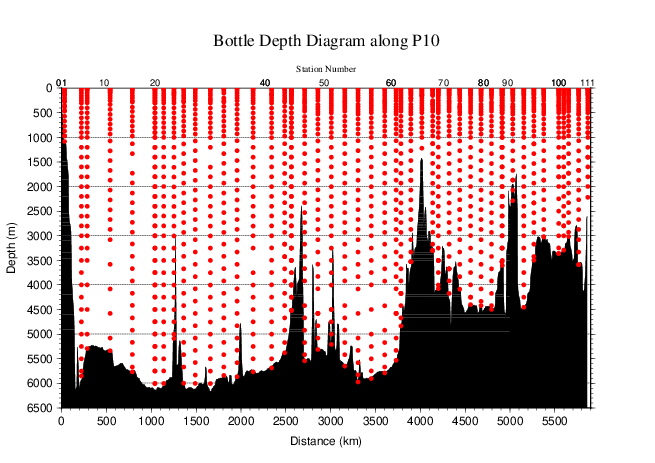 Figure C.7.2. Distance-depth distribution of sampling layers of TA.InstrumentThe measurement of TA was carried out with DIC/TA analyzers (Nihon ANS Co. Ltd., Japan). The methodology that these analyzers use is based on an open titration cell. We used two analyzers concurrently. These analyzers are designated as apparatus A and B.Sampling and measurementThe procedure of seawater sampling of TA bottles and poisoning with mercury (II) chloride (HgCl2) were based on the Standard Operating Procedure (SOP) described in PICES Special Publication 3 (Dickson et al., 2007). Details are shown in Appendix A1 in C.6.TA measurement is based on a one-step volumetric addition of hydrochloric acid (HCl) to a known amount of sample seawater with prompt spectrophotometric measurement of excess acid using the sulfonephthalein indicator bromo cresol green sodium salt (BCG) (Breland and Byrne, 1993). We used a mixed solution of HCl, BCG, and sodium chloride (NaCl) as reagent. Details of measurement are shown in Appendix A1.Calculation(5.1) Volume of sample seawaterThe volumes of pipette VS using in apparatus A and B was calibrated gravimetrically in our laboratory. Table C.7.1 shows the summary.Table C.7.1. Summary of sample volumes of seawater VS for TA measurements.(5.2) pHT calculation in spectrophotometric measurementThe data of absorbance A and pipette temperature T (in °C) were processed to calculate pHT (in total hydrogen ion scale; details shown in Appendix A1 in C.8) and the concentration of excess acid [H+]T (mol kg−1) in the following equations (C7.1)–(C7.3) (Yao and Byrne, 1998),pHT = − log10([H＋]T)	= 4.2699 + 0.02578  (35 − S) + log{(R25 − 0.00131) / (2.3148 − 0.1299  R25)}						− log(1 − 0.001005  S)	 (C7.1)	R25 = RT  {1 + 0.00909  (25 − T)}				 (C7.2)	. 	 (C7.3)In the equation (C7.1), RT is absorbance ratio at temperature T, R25 is absorbance ratio at temperature 25 °C and S is salinity.  and  denote absorbance of seawater before and after acidification, respectively, at wavelength  nm.(5.3) TA calculationThe calculated [H＋]T was then combined with the volume of sample seawater VS, the volume of titrant VA added to the sample, and molarity of hydrochloric acid HClA (in mmol L−1) in the titrant to determine to TA concentration AT (in mol kg−1) as follows:	AT = (−[H+]T  (VS + VA) SA + HClA  VA) / (VS  S)		 (C7.4)S and SA denote the density of seawater sample before and after the addition of titrant, respectively. Here we assumed that SA is equal to S, since the density of titrant has been adjusted to that of seawater by adding NaCl and the volume of titrant (approx. 2.5 mL) is no more than approx. 6 % of seawater sample.Finally, the value of AT was multiplied by 1.00067 (= 300.2 / 300.0) to correct dilution effect in AT induced by addition of HgCl2 solution.Standardization of HCl reagentHCl reagents were prepared in our laboratory (Appendix A2) and divided into bottles (HCl batches). HClA in the bottles were determined using measured CRMs provided by Dr. Andrew G. Dickson in Scripps Institution of Oceanography. Table C.7.2 provides information about the CRM batch used during this cruise.Table C.7.2. Certified AT and standard deviation of CRMs. Unit of AT is μmol kg–1. More information is available at the NOAA web site (https://www.ncei.noaa.gov/access/ocean-carbon-acidification-data-system/oceans/Dickson_CRM/batches.html).The CRM measurement was carried out at every station. The apparent HClA of the titrant was determined from CRM using equation (C7.4).HClA was assigned for each HCl batches for each apparatus, as summarized in Table C.7.3 and detailed in Figure C.7.3.Table C.7.3. Summary of assigned HClA for each HCl batches. The reported values are means and standard deviations. Unit is mmol L−1.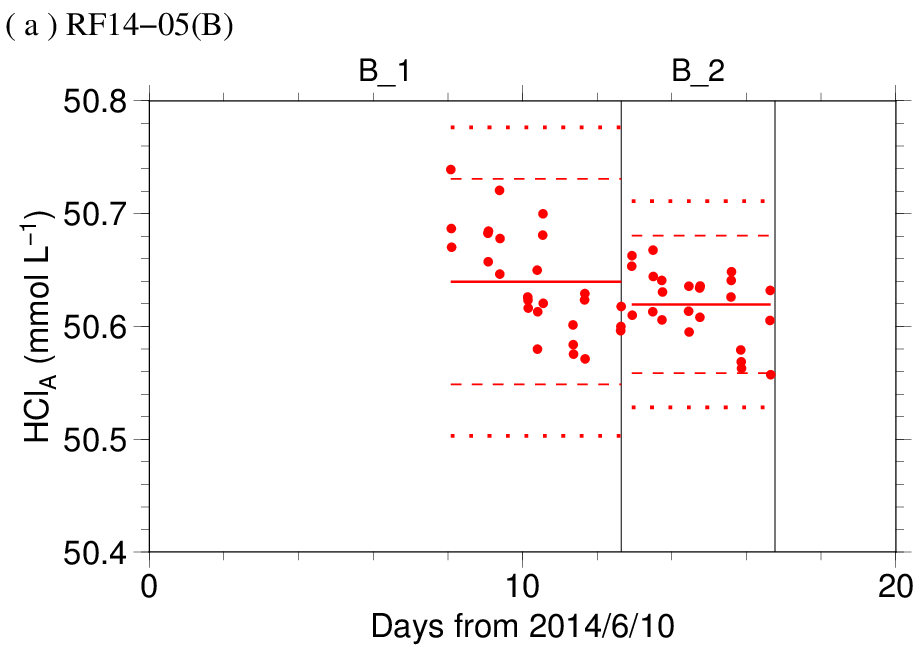 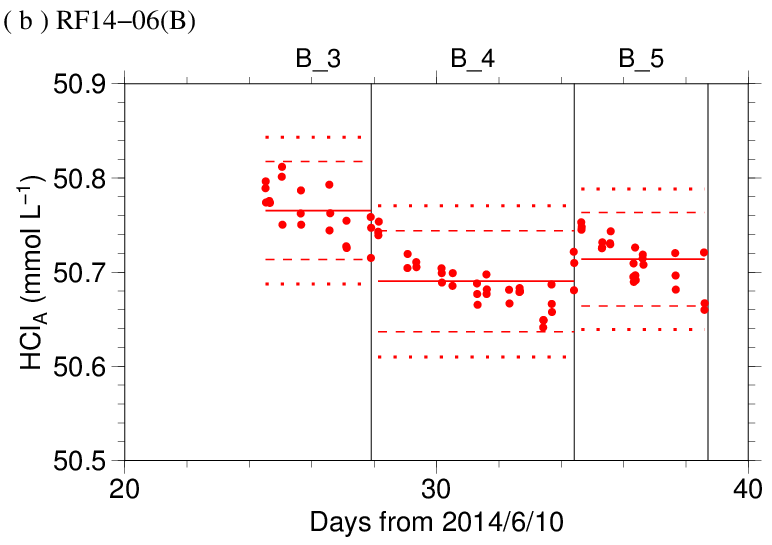 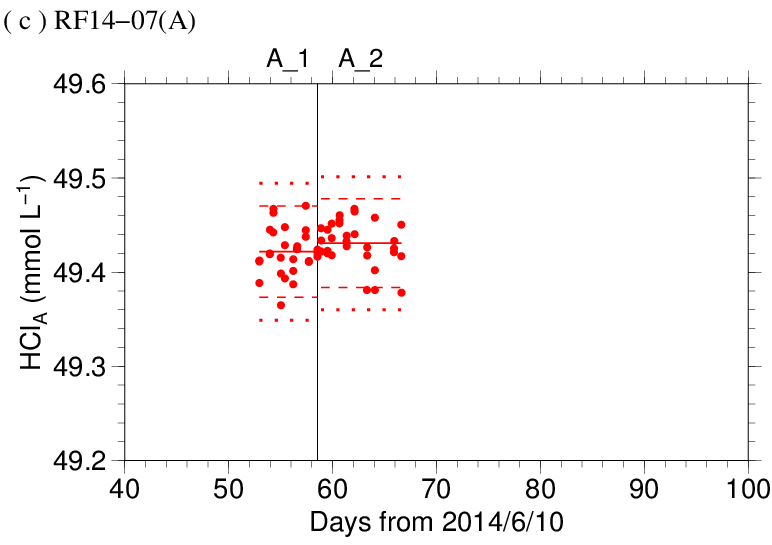 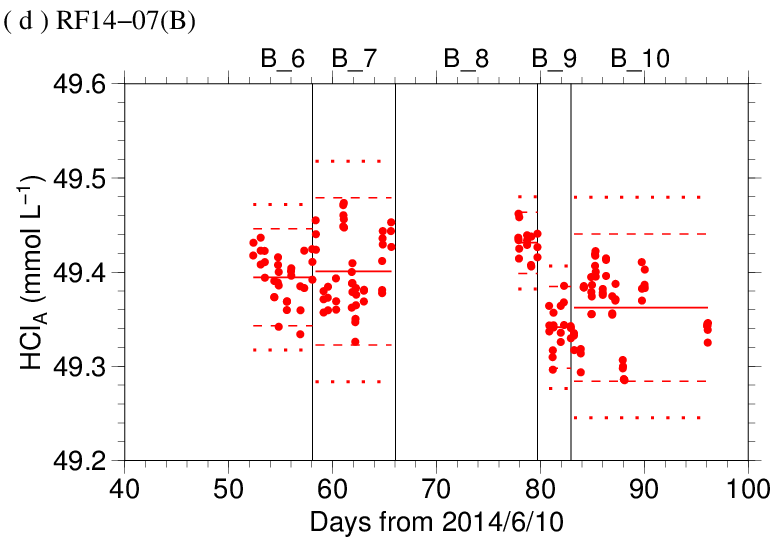 Figure C.7.3. Results of HClA measured by apparatus (a) B in RF14-05, (b) B in RF14-06, (c) A in RF14-07 and (d) B in RF14-07. The HCl batch names are indicated at the top of each graph, and vertical lines denote the day when the HCl batch was switched. The red solid, dashed, and dotted lines denote the mean and the mean ± twice the S.D. and thrice the S.D. for each HCl batches, respectively.The precisions of HClA, defined as the coefficient of variation (= S.D. / mean), were 0.0475–0.0492 % for apparatus A and 0.0330–0.0900 % for apparatus B. They correspond to 1.06–1.10 mol kg−1 and 0.74–2.01 mol kg−1 in AT of CRM batch 134, respectively.Quality Control(7.1) Replicate and duplicate analysesWe took replicate (pair of water samples taken from a single Niskin bottle) and duplicate (pair of water samples taken from different Niskin bottles closed at the same depth) samples of TA throughout the cruise. Table C.7.4 summarizes the results of the measurements with each apparatus. Figures C.7.4–C.7.5 show details of the results. The calculation of the standard deviation from the difference of sets of measurements was based on a procedure (SOP 23) in DOE (1994).Table C.7.4. Summary of replicate and duplicate measurements. Unit is mol kg−1.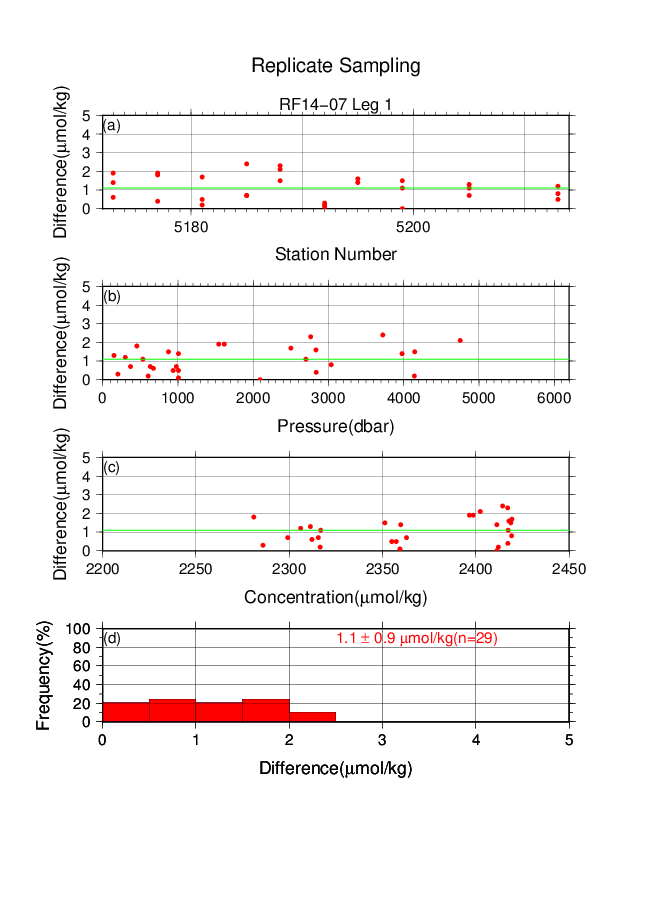 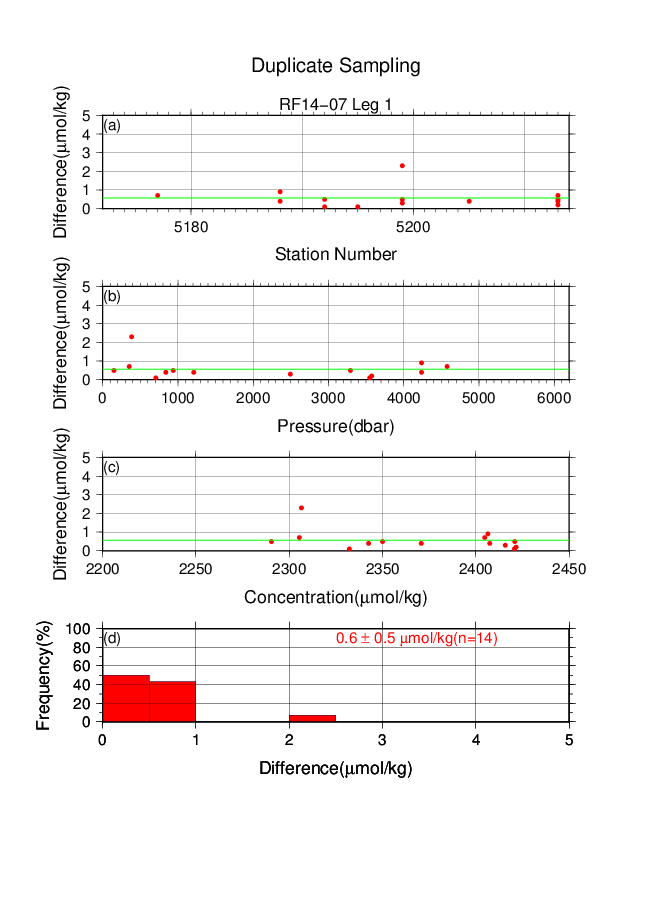 Figure C.7.4. Results of (left) replicate and (right) duplicate measurements during the cruise versus (a) station number, (b) pressure, and (c) AT determined by apparatus A. The green lines denote the averages of the measurements. The bottom panels (d) show histograms of the measurements.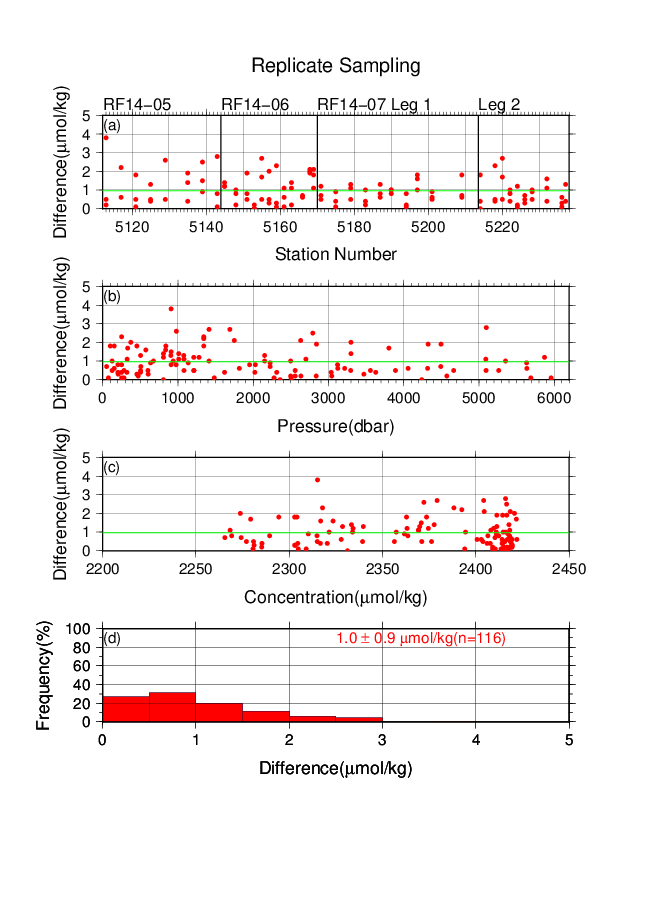 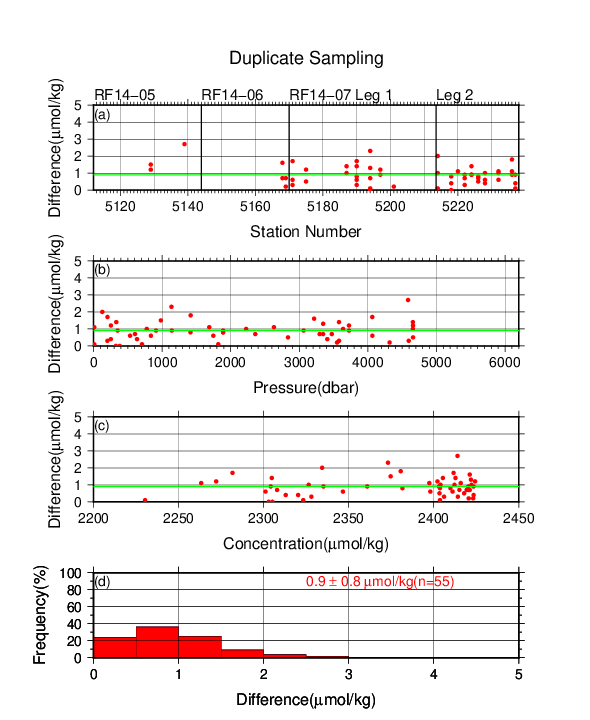 Figure C.7.5. Same as Figure C.7.4, but for apparatus B.(7.2) Measurements of CRM and working reference materialsThe precision of the measurements was monitored by using the CRMs and working reference materials bottled in our laboratory (Appendix A2 in C.6). The measurements of the CRMs and working reference materials were the same those used to measure DIC (see (6.2) in C.6), except that the CRM measurement was repeated 3 times from the same bottle. Table C.7.5 summarizes the differences in the repeated measurements of the CRMs, the mean AT of the CRM measurements, and the mean AT of the working reference material measurements. Figures C.7.6–C.7.8 show detailed results.Table C.7.5. Summary of difference and mean of AT in the repeated measurements of CRM and the mean AT of the working reference material. These data are based on good measurements. Unit is μmol kg−1.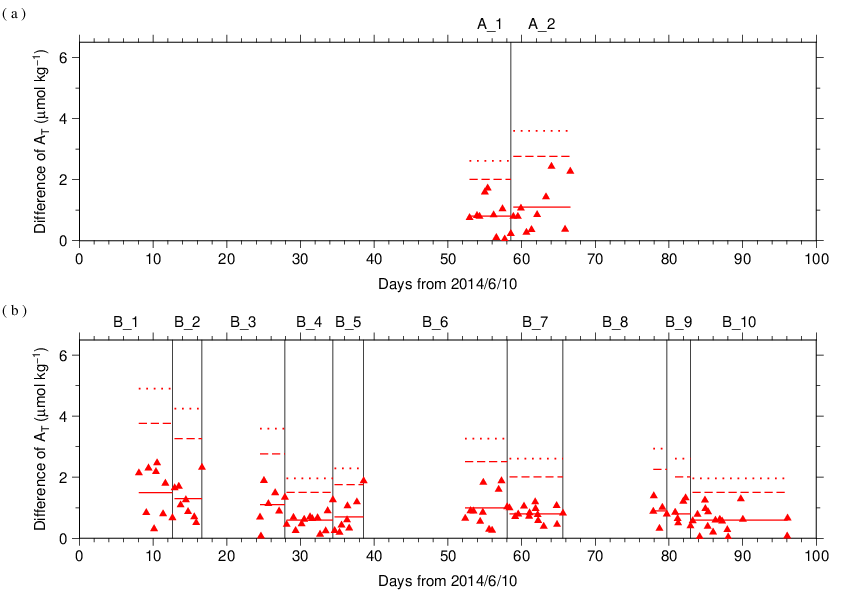 Figure C.7.6. The absolute difference (R) of AT in repeated measurements of CRM determined by apparatus (a) A and (b) B. The solid line indicates the average of R (). The dashed and dotted lines denote the upper warning limit (2.512) and upper control limit (3.267), respectively (see Dickson et al., 2007).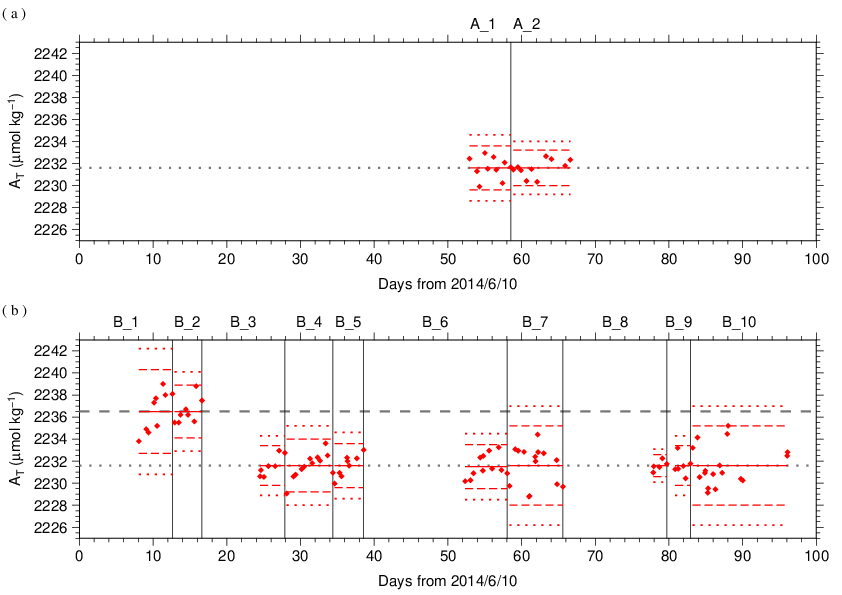 Figure C.7.7. The mean AT of measurements of CRM. The panels show the results for apparatus (a) A and (b) B. The solid line indicates the mean of the measurements. The dashed and dotted lines denote the upper/lower warning limit (mean  2S.D.) and the upper/lower control limit (mean  3S.D.), respectively. The gray dashed and dotted lines denote certified AT of CRM batch 134 and 137. The labels at the top of the graph and vertical lines have the same meaning as in Figure C.7.3.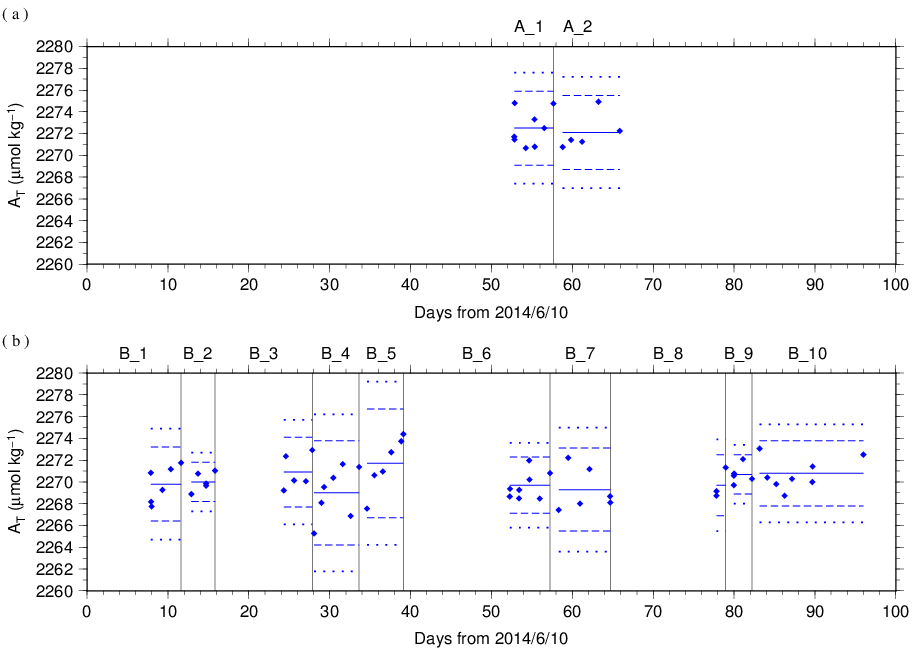 Figure C.7.8. Calculated AT of working reference material measured by apparatus (a) A and (b) B. The solid, dashed and dotted lines have the same meaning as in Figure C.7.7. The labels at the top of the graph and vertical lines have the same meaning as in Figure C.7.3.(7.3) Comparisons with other CRM batchesAt every few stations, other CRM batches (132 in RF14-05, 129 in RF14-06, 134 in RF14-07) were measured to provide comparisons with batch 134 (in RF14-05) and 137 (in RF14-06 and RF14-07) to confirm the determination of AT in our measurements. For these CRM measurements, AT was calculated from HClA determined from batch 134 (in RF14-05) and 137 (in RF14-06 and RF14-07) measurements. Figures C.7.9 show the differences between the calculated and certified AT.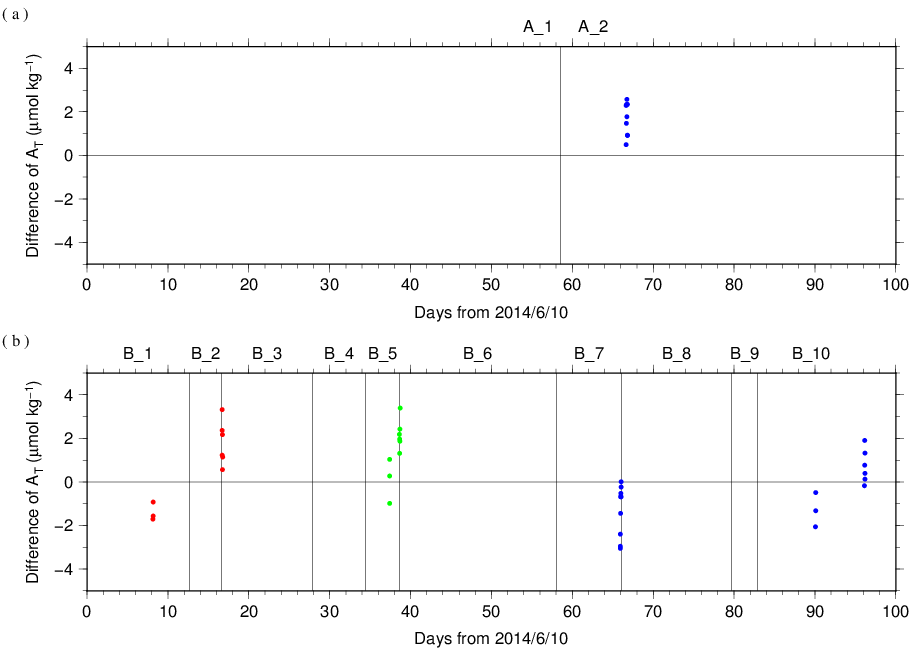 Figure C.7.9. The differences between the calculated AT from batch 134 (in RF14-05) and 137 (in RF14-06 and RF14-07) measurements and the certified AT. The panels show the results for apparatus (a) A and (b) B. The labels at the top of the graph and vertical lines have the same meaning as in Figure C.7.3. Colors indicate CRM batches; red: 132, green: 129 and blue: 134.(7.4) Quality control flag assignmentA quality control flag value was assigned to the TA measurements (Table C.7.6) using the code defined in the IOCCP Report No.14 (Swift, 2010).Table C.7.6. Summary of assigned quality control flags.AppendixA1. Methods(A1.1) MeasurementThe unit for TA measurements in the coupled DIC/TA analyzer consists of sample treatment unit with a calibrated sample pipette and an open titration cell that are water-jacketed and connected to a thermostated water bath (25 °C), an auto syringe connected to reagent bottle of titrant stored at 25 °C, and a double-beam spectrophotometric system with two CCD image sensor spectrometers combined with a high power Xenon lamp. The mixture of 0.05 N HCl and 40 mol L−1 BCG in 0.65 M NaCl solution was used as reagent to automatically titrate the sample as follows:(a) A portion of sample seawater was delivered into the sample pipette (approx. 42 mL) following sample delivery into the DIC unit for a measurement. After the temperature in the pipette was recorded, the sample was transferred into a cylindrical quartz cell.(b) An absorption spectrum of sample seawater in the visible light domain was then measured, and the absorbances were recorded at wavelengths of 444 nm, 509 nm, 616 nm, and 730 nm as well as the temperature in the cell.(c) The titrant that contains HCl was added to the sample seawater by the auto syringe so that pH of sample seawater altered in the range between 3.85 and 4.05.(d) While the acidified sample was being stirred, the evolved CO2 was purged with the stream of purified N2 bubbled into the sample at approx. 200 mL min−1 for 5 minutes.(e) After the bubbled sample steadied down for 1 minute, the absorbance of BCG in the sample was measured in the same way as described in (b), and pH (in total hydrogen ion scale, pHT) of the acidified seawater was precisely determined spectrophotometrically.A2. HCl reagents recipes0.05 N HCl and 40 mol L−1 BCG in 0.65 M NaCl solutionDissolve 0.30 g of BCG and 190 g of NaCl in roughly 1.5 L of deionized water (DW) in a 5 L flask, and slowly add 200 mL concentrated HCl. After the powders completely dissolved, dilute with DW to a final volume of 5 L.ReferencesBreland II, J. A. and R. H. Byrne (1993), Spectrophotometric procedures for determination of sea water alkalinity using bromocresol green, Deep-Sea Res. I, 470, 629–641.Dickson, A. G., C. L. Sabine, and J. R. Christian (Eds.) (2007), Guide to best practices for ocean CO2 measurements. PICES Special Publication 3, 191 pp.DOE (1994), Handbook of methods for the analysis of the various parameters of the carbon dioxide system in sea water; version 2. A. G. Dickson and C. Goyet (eds), ORNL/CDIAC-74.Yao, W. and R. H. Byrne (1998), Simplified seawater alkalinity analysis: Use of linear array spectrometers. Deep-Sea Res. I, 45, 1383–1392.Swift, J. H. (2010): Reference-quality water sample data, Notes on acquisition, record keeping, and evaluation. IOCCP Report No.14, ICPO Pub. 134, 2010 ver.1.pH17 October 2023PersonnelONO Etsuro			(RF14-05)SAITO Shu			(RF14-05, RF14-07)SAKAMOTO Naoaki		(RF14-05)ENYO Kazutaka		(RF14-06, RF14-07)HIRAISHI Naotaka		(RF14-06)KAWAHARA Kyouichi	(RF14-06)ONO Hisashi			(RF14-07)Station occupiedA total of 50 stations (RF14-05: 8, RF14-06: 12, RF14-07 Leg 1: 20, RF14-07 Leg 2: 10) were occupied for pH. Station location and sampling layers of them are shown in Figures C.8.1 and C.8.2, respectively.Figure C.8.1. Location of observation stations of pH. Closed and open circles indicate sampling and no-sampling stations, respectively. Triangles show sampling station which are not reported in the bottle data file, but the data at closed triangles are used for quality control of pH. These data are available from the JMA (https://www.data.jma.go.jp/gmd/kaiyou/db/vessel_obs/data-report/html/ship/ship_e.php?year=2014&season=spring).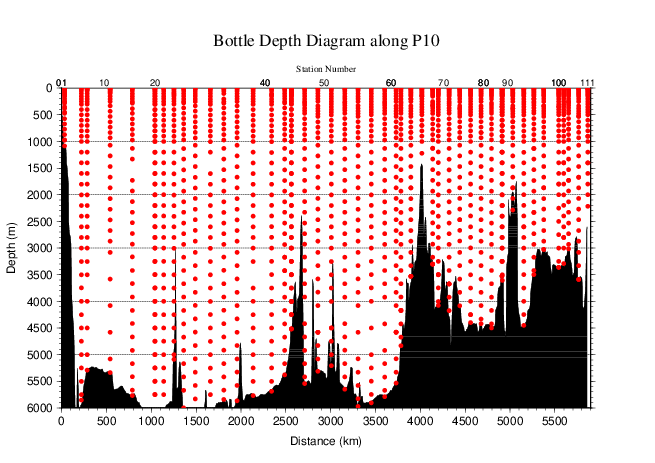 Figure C.8.2. Distance-depth distribution of sampling layers of pH.InstrumentThe measurement of pH was carried out with a pH analyzer (Nihon ANS Co. Ltd, Japan).Sampling and measurementMethods of seawater sampling, poisoning, spectrophotometric measurements using the indicator dye m-cresol purple (hereafter mCP) and calculation of pHT (on the total hydrogen ion scale; Appendix A1) were based on Saito et al. (2008). The pHT is calculated from absorbance ratio (R) with the following equations, 	(C8.1)	(C8.2)where pK2 is the acid dissociation constant of mCP,			(C8.3)	          (293 K ≤ T ≤ 303 K, 30 ≤ S ≤ 37). and  in equation (C8.2) are absorbance of seawater itself and dye plus seawater, respectively, at wavelength  (nm). The value of pK2 in equation (C8.3) is expressed as a function of temperature T (in Kelvin) and salinity S (in psu). Finally, pHT is reported as the value at temperature of 25 °C. Details are shown in Appendix A1.pH perturbation caused by addition of m-cresol purple solutionThe mCP solution using as indicator dye was prepared in our laboratory (Appendix A2) and was subdivided into some bottles (mCP batches) that attached to the apparatus. The injection of mCP solution perturbs the sample pHT slightly because the acid-base equilibrium of the seawater is disrupted by the addition of the dye acid-base pair (Dickson et al., 2007).Before applying R to the equation (C8.1), the measured R in the sample was corrected to that value expected to be unperturbed by the addition of the dye (Dickson et al., 2007; Clayton and Byrne, 1993). The magnitude of the perturbation (R) was calculated empirically from that by the second addition of the dye and absorbance ratio measurement as follows:R = R2 − R1,						(C8.4)where R1 and R2 are the absorbance ratio after the initial addition of dye solution in the sample measurement and after the second addition in the experimental measurement, respectively. Because the value of R depends on the pHT of sample, we expressed R as a quadratic function of R1 based on experimental R measurement obtained at this cruise as follows:.				(C8.5)In each measurement for a station, R was measured for about 10 samples from various depths to obtain wide range of R1 and experimental R data. For each mCP batch bottle, coefficients (C0, C1 and C2) were calculated by equation (C8.5), and R was evaluated for each R1. The coefficients for each mCP batch are showed in Table C.8.1. The plots and function curves are illustrated in Figure C.8.3.Table C.8.1. Summary of coefficients; C2, C1 and C0 in .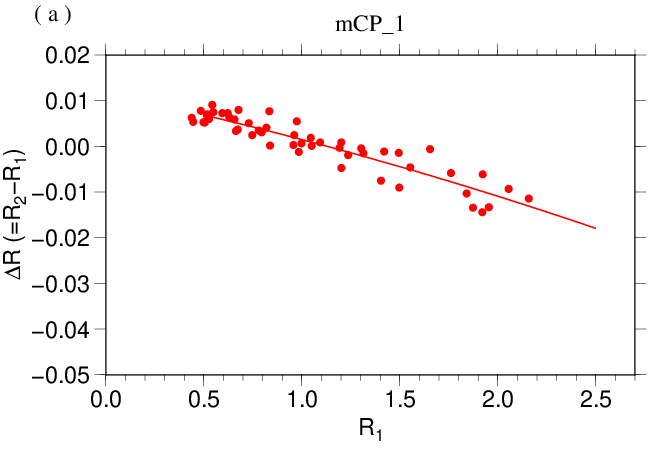 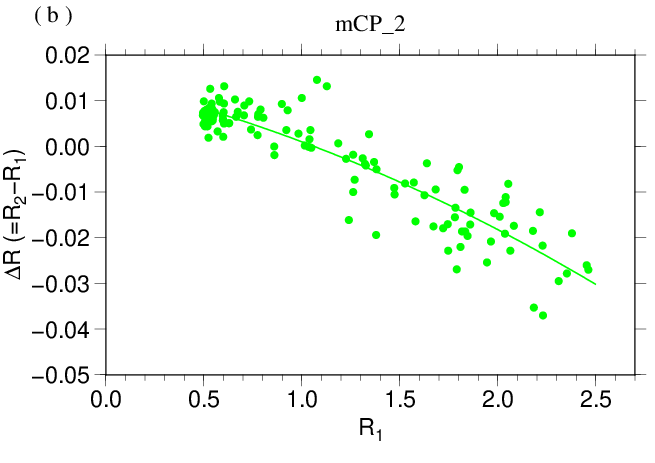 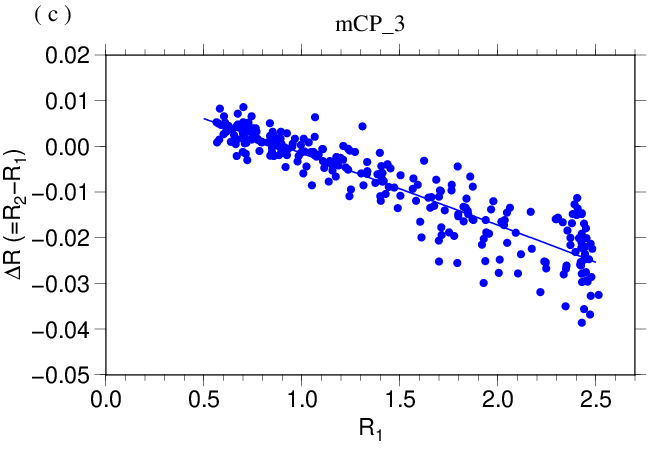 Figure C.8.3. The function curve of the R (= R2 − R1) vs R1 for (a) first, (b) second and (c) third mCP batch of solution shown in Table C.8.1.Quality Control(6.1) Replicate and duplicate analysesWe took replicate (pair of water samples taken from a single Niskin bottle) and duplicate (pair of water samples taken from different Niskin bottles closed at the same depth) samples for pHT determination throughout the cruise. Table C.8.2 summarizes the results of the measurements. Figure C.8.4 shows details of the results. The calculation of the standard deviation from the difference of sets of measurements was based on a procedure (SOP 23) in DOE (1994).Table C.8.2. Summary of replicate and duplicate measurements of pHT.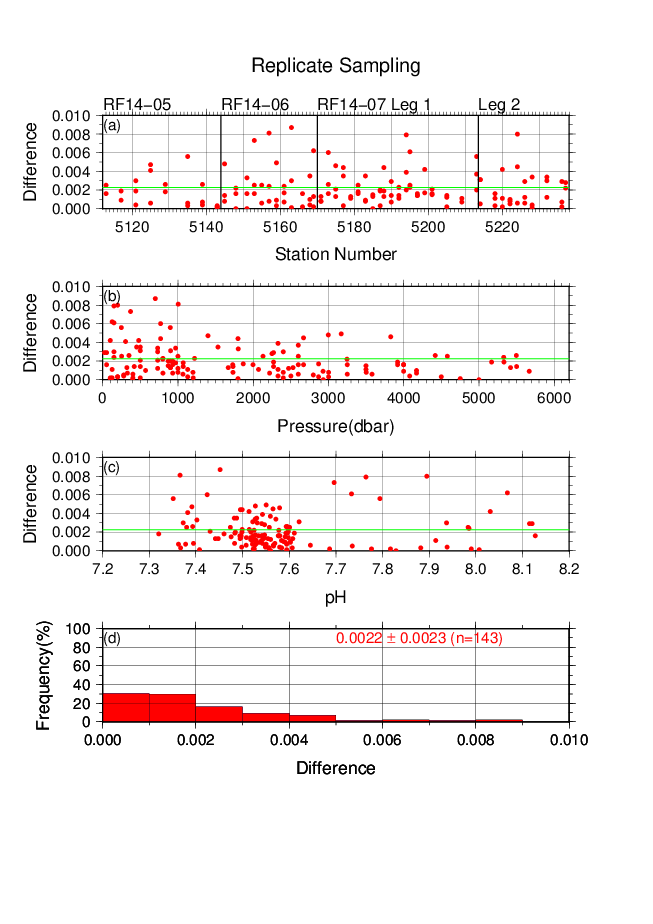 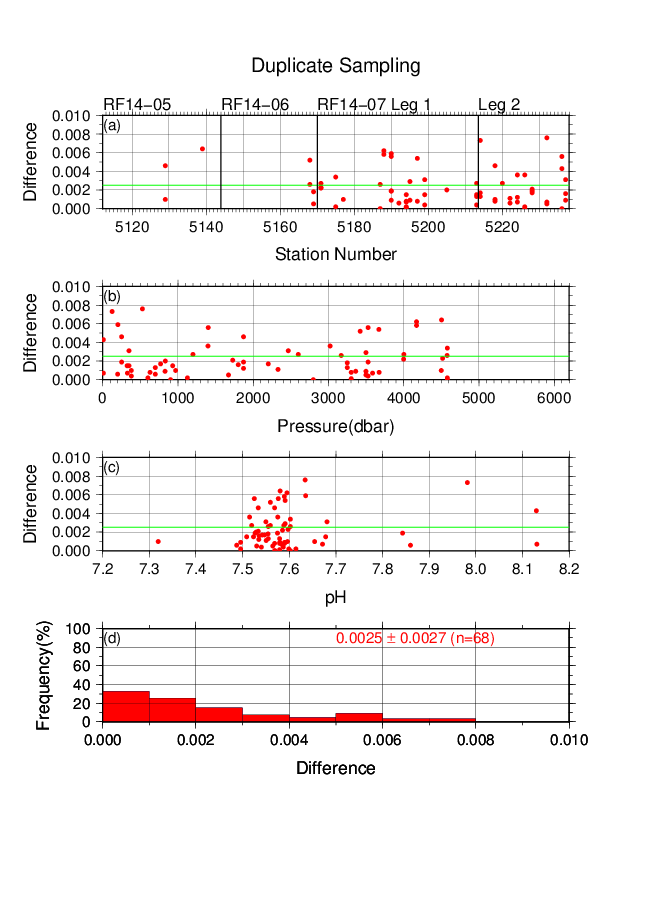 Figure C.8.4. Results of (left) replicate and (right) duplicate measurements during the cruise versus (a) station number, (b) pressure and (c) pHT. The green lines denote the averages of the measurements. The bottom panels (d) show histograms of the measurements.(6.2) Measurements of CRM and working reference materialsThe precision of the measurements was monitored by using the CRMs and working reference materials bottled in our laboratory (Appendix A2 in C.6). Although the pHT value of the CRM was not assigned, it could be calculated from certified parameters of DIC and TA (https://www.ncei.noaa.gov/access/ocean-carbon-acidification-data-system/oceans/Dickson_CRM/batches.html) based on the chemical equilibrium of the carbonate system (Lueker et al., 2000). The pHT of the CRMs (batch 134 and 137) were calculated to be 7.9013 and 7.8820. Working reference material measurements were carried out first at every station. If the results of the measurements were confirmed to be good, measurements on seawater samples were begun. CRM (batch 134 in RF14-05, 137 in RF14-06 and RF14-07) measurements were done at every few (about 3) stations. The measurement for seawater sample and working reference material was made once for a single bottle, and that for CRM was made twice. Table C.8.3 summarizes the means of difference of pHT between two measurements and pHT values for a CRM bottle and the means of the pHT value for a working reference material for each mCP batch. Figures C.8.5–C.8.7 show detailed results.Table C.8.3. Summary of difference and means of the pHT values for two measurements for a CRM bottle, and mean of pHT for a working reference material, which was calculated with data with good measurements.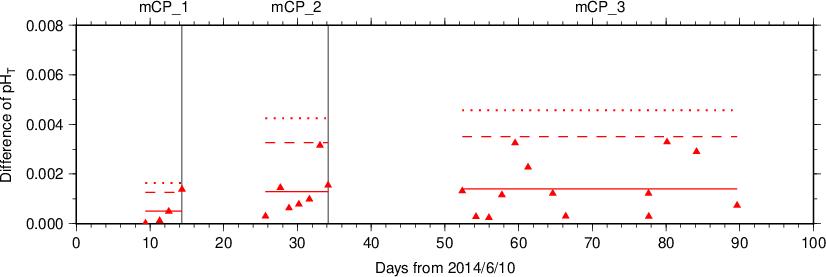 Figure C.8.5. The absolute difference (R) of pHT between two measurements of a CRM bottle. The mCP batch names are shown above the graph, and vertical lines denote the day mCP batches were changed. The solid, dashed and dotted lines denote the average range (), upper warning limit (2.512) and upper control limit (3.267) for each mCP batch bottle, respectively (see Dickson et al., 2007).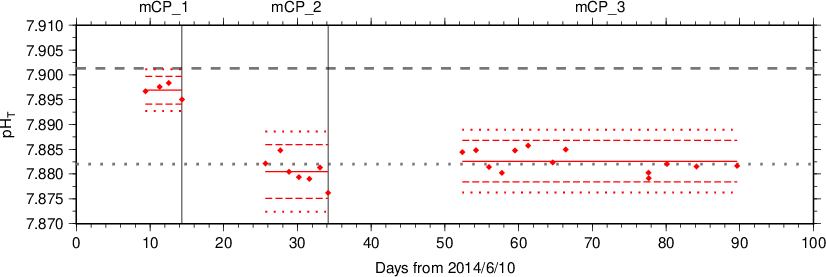 Figure C.8.6. The mean of pHT values between two measurements of a CRM bottle. The mCP batch names are shown above the graph, and vertical lines denote the day when the mCP batch was changed. The solid, dashed, and dotted lines denote the mean of measurements, upper/lower warning limit (mean  2S.D.), and upper/lower control limit (mean  3S.D.) for each mCP batch bottle, respectively (see Dickson et al., 2007). The gray dashed and dotted lines denote pHT of CRM batch 134 and 137 calculated from certified parameters.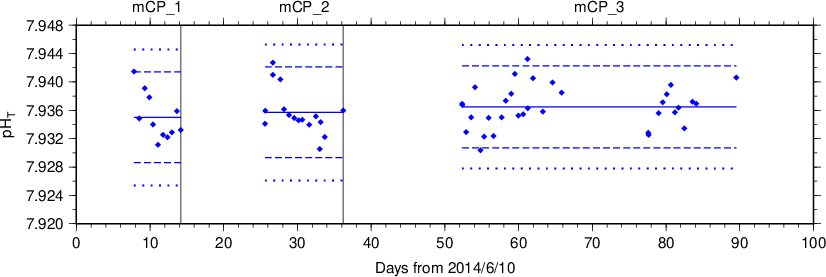 Figure C.8.7. Same as C.8.6, but for working reference material. (6.3) Quality control flag assignmentA quality control flag value was assigned to the pH measurements (Table C.8.4) using the code defined in the IOCCP Report No.14 (Swift, 2010).Table C.8.4. Summary of assigned quality control flags.(6.4) Comparison at cross-stations during the cruiseThere were cross-stations during the cruise located at 34˚N/149˚-20′E (Stn.19 in RF14-05 and Stn.20 in RF14-06), 20˚-30′N/149˚-20′E (Stn.44 in RF14-06 and Stn.45 in RF14-07) and 0˚N/146˚E (Stn.87 and Stn.88 in RF14-07). At these points, hydrocast sampling for pHT was conducted two times at interval of 23 days (Stn.19 and Stn.20), 19 days (Stn.44 and Stn.45) and 12 days (Stn.87 and Stn.88), respectively. These profiles are shown in Figure C.8.8.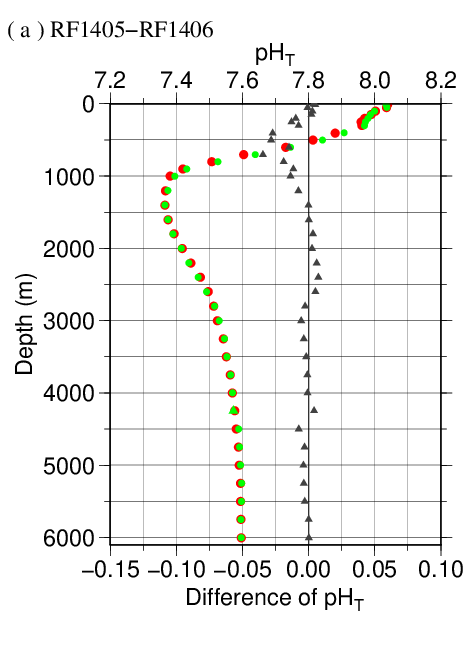 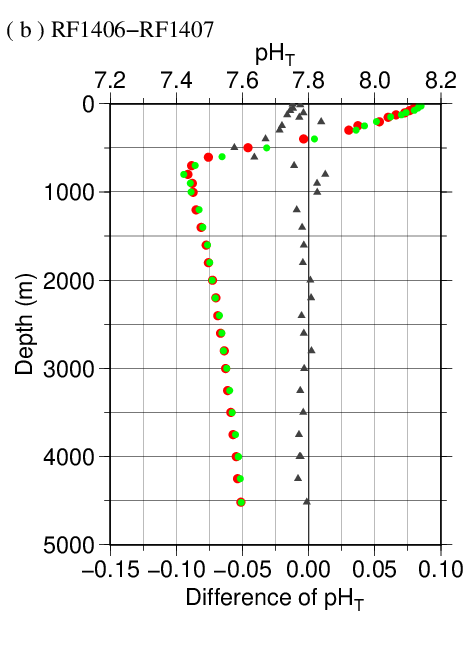 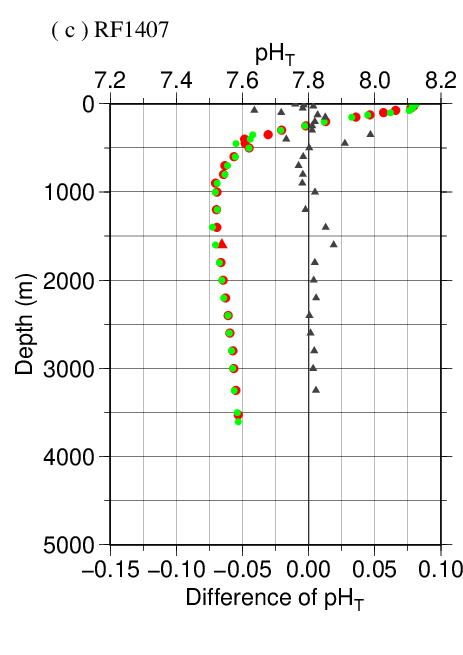 Figure C.8.8. Comparison of pHT observed at same location in different legs of the cruise: (a) 34˚N/149˚-20′E (RF14-05 and RF14-06), (b) 20˚-30′N/149˚-20′E (RF14-06 and RF14-07) and (c) 0˚N/146˚E (RF14-07). The red and green circles denote former (Stns.19, 44 and 87) and latter (Stns.20, 45 and 88) stations, respectively. Triangles denote the difference in pHT measured at same depth in different legs.(6.5) Comparison at cross-stations of WHP cruisesWe compared pHT data of this cruise and other WHP cruises by JMA, Japan Agency for Marine-Earth Science and Technology (JAMSTEC), Scripps Institution of Oceanography (SIO) and Tohoku National Fisheries Research Institute (TNFRI) at cross points. Summary of the comparisons are shown in Figure C.8.9(a) for cross point with WHP-P4 line (around 9˚N/149˚E), Figure C.8.9(b) for cross point with WHP-P3 line (around 24˚N/149˚E), Figure C.8.9(c) for cross point with WHP-P2 line (around 30˚N/149˚E) and Figure C.8.9(d) for cross point with WHP-40N line (around 40˚N/145˚E). Data of other cruises are downloaded from the CCHDO web site (https://cchdo.ucsd.edu).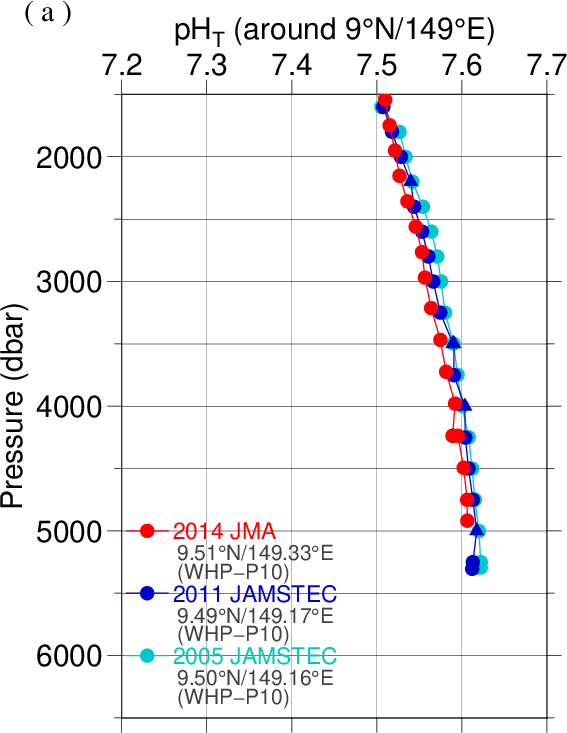 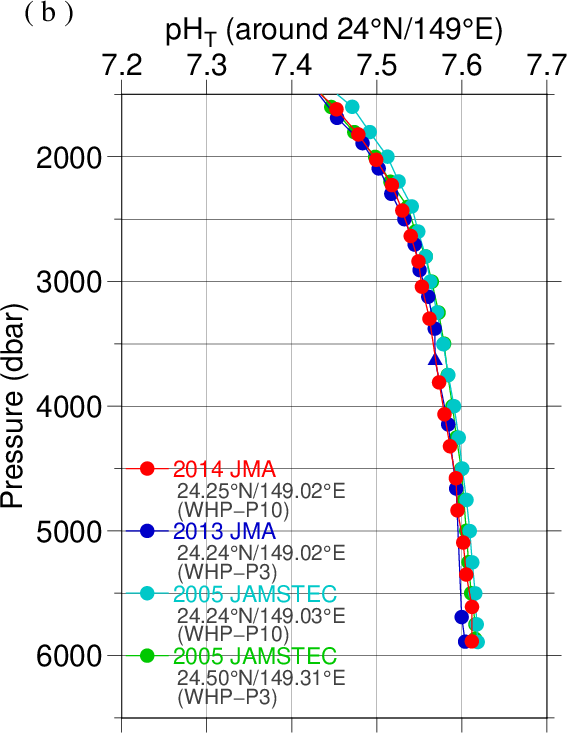 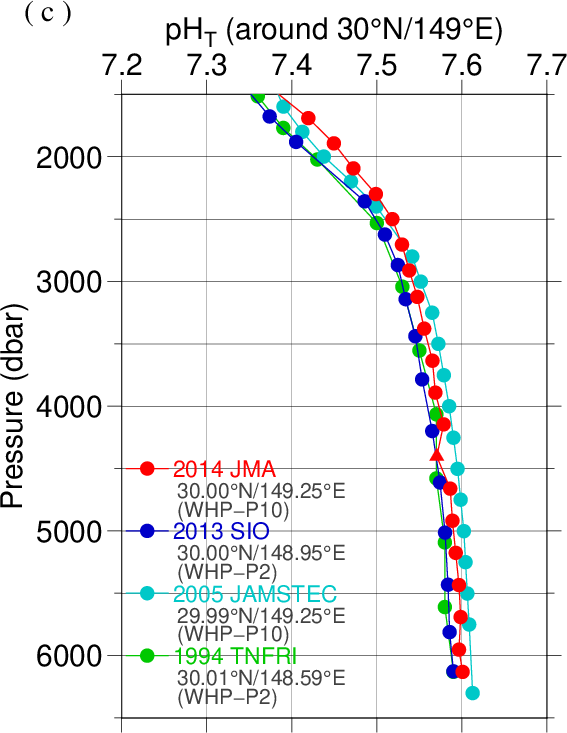 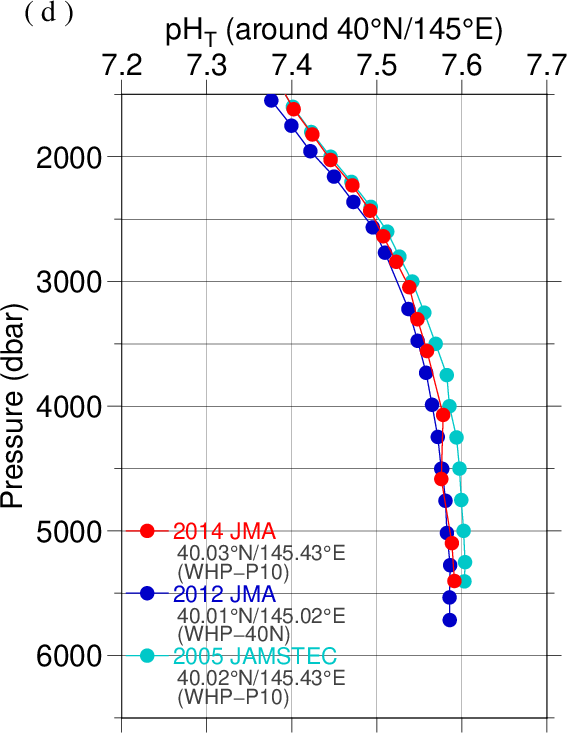 Figure C.8.9. Comparison of pHT profiles at (a) 9˚N/149˚E (cross point with WHP-P4 line), (b) 24˚N/149˚E (cross point with WHP-P3 line), (c) 30˚N/149˚E (cross point with WHP-P2 line) and (d) 40˚N/145˚E (cross point with WHP-40N line). Circles and triangles denote good and questionable values, respectively. The red ones show this cruise.AppendixA1. Methods(A1.1) Seawater samplingSeawater samples were collected from 10-liters Niskin bottles mounted on CTD-system and a stainless steel bucket for the surface. Samples for pH were transferred to Schott Duran® glass bottles using sample drawing tubes. Bottles were filled smoothly from the bottom after overflowing double a volume while taking care of not entraining any bubbles, and lid temporarily with ground glass stoppers.After all sampling finished, 2 mL of sample is removed from each bottle to make a headspace to allow thermal expansion. Although the procedure is differed from Standard Operating Procedure (SOP) described in PICES Special Publication 3, SOP-2 (Dickson, 2007), poisoned with 0.2 mL of saturated HgCl2 solution to prevent change in pHT caused by biological activity. Finally, samples were sealed with ground glass stoppers lubricated with Apiezon® grease (L).(A1.2) MeasurementCustom-made pH analyzer (2009 model; Nihon ANS) was prepared and operated in the cruise. The analyzer comprised of a sample dispensing unit, a pre-treatment unit combined with an automated syringe, and two (sample and reference) spectrophotometers combined with a high power xenon light source. Spectrophotometric cell was made of quartz tube that has figure of “U”. This cell was covered with stainless bellows tube to keep the external surface dry and for total light to reflect in the tube. The temperature of the cell was regulated to 25.0 ± 0.1 °C by means of immersing the cell into the thermostat bath, where the both ends of bellows tube located above the water surface of the bath. Spectrophotometer, cell and light source were connected with optical fiber.The analysis procedure was as follows:a) Seawater was ejected from a sample loop.b) A portion of sample was introduced into a sample loop including spectrophotometric cell. The spectrophotometric cell was flushed two times with sample in order to remove air bubbles.c) An absorption spectrum of seawater in the visible light range was measured. Absorbance at wavelengths of 434 nm, 488 nm, 578 nm and 730 nm as well as cell temperature were recorded. To eject air bubbles from the cell, the sample was moved four times and the absorbance was recorded at each stop.d) 10 l of indicator mCP was injected to the loop.e) Circulating 2 minutes 40 seconds through the loop tube, seawater sample and indicator dye was mixed together.f) Absorbance of mCP plus seawater was measured in the same way described above (c).(A1.3) CalculationIn order to state clearly the scale of pH, we mention “pHT” that is defined by equation (C8.A1.3.1),						(C8.A1.3.1)where [H+]T denotes the concentration of hydrogen ion expressed in the total hydrogen ion scale. , where [H+]F is the concentration of free hydrogen ion, [SO4]T is the total concentration of sulphate ion and  is acid dissociation constant of hydrogen sulphate ion (Dickson, 1990). C0 is the standard value of concentration (1 mole per kilogram of seawater, mol kg−1). The pHT was reported as the value at temperature of 25 °C in “total hydrogen ion scale”.pHT was calculated from the measured absorbance (A) based on the following equations (C8.A1.3.2) and (C8.A1.3.3), which are the same as (C8.1) and (C8.2), respectively. 		(C8.A1.3.2)	(C8.A1.3.3)where pK2 is the acid dissociation constant of mCP. [I2−] / [HI−] is the ratio of mCP base form (I2−) concentration over acid form (HI−) concentration which is calculated from the corrected absorbance ratio (R) shown in the section 8(5) and the ratios of extinction coefficients (Clayton and Byrne, 1993).  and  in equation (C8.A1.3.3) are absorbance of seawater itself and dye plus seawater, respectively, at wavelength  (nm). The value of pK2 (, k0 = 1 mol kg−1) had also been expressed as a function of temperature T (in Kelvin) and salinity S (in psu) by Clayton and Byrne (1993), but the calculated value has been subsequently corrected by 0.0047 on the basis of a reported pHT value accounting for “tris” buffer (DelValls and Dickson, 1998):	.			(C8.A1.3.4)	   (293 K ≤ T ≤ 303 K, 30 ≤ S ≤ 37)Finally, pHT determined at a temperature t (pHT(t), with t in °C) was corrected to the pHT at 25.00 °C (pHT(25)) with the following equation (Saito et al., 2008)..									(C8.A1.3.5)A2. pH indicatorIndicator m-cresol purple (mCP) solutionAdd 0.67 g mCP to 500 mL deionized water (DW) in a borosilicate glass flask. Pour DW slowly into flask to weight of 1 kg (mCP + DW), and mix well to dissolve mCP. Regulate the pH (free hydrogen ion scale) of indicator solution to 7.9±0.1 by small amount of diluted NaOH solution (approx. 0.25 mol L−1) if the pH was out of the range. The pH of indicator solution was monitored using glass electrode pH meter. The reagent had not been refining.ReferencesClayton T.D. and R.H. Byrne 1993. Spectrophotometric seawater pH measurements: total hydrogen ion concentration scale calibration of m-cresol purple and at-sea results. Deep-Sea Res. I, 40, 2115–2129.DelValls, T. A and A. G. Dickson, 1998. The pH of buffers based on 2-amino-2-hydroxymethyl-1,3-propanediol (‘tris’) in synthetic sea water. Deep-Sea Res. I, 45, 1541-1554.Dickson, A.G. 1990. Standard potential of the reaction: AgCl(s) + 1/2 H2(g) = Ag(s) + HCl(aq), and the standard acidity constant of the ion HSO4− in synthetic sea water from 273.15 to 318.15 K. J. Chem. Thermodynamics, 22, 113–127.Dickson, A.G., Sabine, C.L. and Christian, J.R. (Eds.) 2007. Guide to best practices for ocean CO2 measurements. PICES Special Publication 3, 191 pp.Lueker, T.J, A.G. Dickson and C.D. Keeling, 2000. Ocean pCO2 calculated from dissolved inorganic carbon, alkalinity, and equations for K1 and K2: validation based on laboratory measurements of CO2 in gas and seawater at equilibrium. Marine Chem., 70, 105-119.Saito, S., M. Ishii, T. Midorikawa and H.Y. Inoue 2008. Precise Spectrophotometric Measurement of Seawater pHT with an Automated Apparatus using a Flow Cell in a Closed Circuit. Technical Reports of Meteorological Research Institute, 57, 1–28.Swift, J. H. (2010): Reference-quality water sample data, Notes on acquisition, record keeping, and evaluation. IOCCP Report No.14, ICPO Pub. 134, 2010 ver.1Deck unitSerial NumberStationSBE 11plus (SBE)0683RF5113 – 5237Under water unitSerial NumberStationSBE 9plus (SBE)69709 (Pressure: 1103)RF5113 – 5237TemperatureSerial NumberStationSBE 3plus (SBE)SBE 35 (SBE)4437 (primary)4199 (secondary)0069RF5113 – 5237RF5113 – 5237RF5113 – 5237ConductivitySerial NumberStationSBE 4C (SBE)2842 (primary)2987 (secondary)3670 (secondary)RF5113 – 5236RF5113 – 5135RF5171 – 5237RF5145 – 5169PumpSerial NumberStationSBE 5T (SBE)6552 (primary)6021 (secondary)RF5113 – 5237RF5113 – 5237OxygenSerial NumberStationRINKO III (JFE)025 (foil number:133101A)003 (foil numner:160008A)RF5113 – 5237RF5113 – 5237Water sampler (36 position)Serial NumberStationSBE 32 (SBE)0734RF5113 – 5237AltimeterSerial NumberStationPSA-916D (TB)47830RF5113 – 5237Water Sampling BottleStationNiskin Bottle (GO)RF5113 – 5237S/N 1103, 25 Apr. 2014S/N 1103, 25 Apr. 2014S/N 1103, 25 Apr. 2014S/N 1103, 25 Apr. 2014S/N 1103, 25 Apr. 2014S/N 1103, 25 Apr. 2014S/N 1103, 25 Apr. 2014c1=–4.282684e+004t1=3.006702e+001c2=5.097742e–001t2=–8.607997e–005c3=1.312000e–002t3=3.727820e–006d1=3.583800e–002t4=3.699030e–009d2=0.000000e+000t5=0.000000e+000S/N 4437(primary), 25 Apr. 2014S/N 4437(primary), 25 Apr. 2014S/N 4437(primary), 25 Apr. 2014S/N 4437(primary), 25 Apr. 2014S/N 4437(primary), 25 Apr. 2014S/N 4437(primary), 25 Apr. 2014S/N 4437(primary), 25 Apr. 2014g=4.33412492e–003j=1.82723329e–006h=6.37239385e–004f0=1000.0i=2.11053843e–005S/N 4199(secondary), 25 Apr. 2014S/N 4199(secondary), 25 Apr. 2014S/N 4199(secondary), 25 Apr. 2014S/N 4199(secondary), 25 Apr. 2014S/N 4199(secondary), 25 Apr. 2014S/N 4199(secondary), 25 Apr. 2014S/N 4199(secondary), 25 Apr. 2014g=4.39462185e–003j=2.23960817e–006h=6.49833980e–004f0=1000.0i=2.39904658e–005S/N 0069, 23 Oct. 2006S/N 0069, 23 Oct. 2006S/N 0069, 23 Oct. 2006S/N 0069, 23 Oct. 2006S/N 0069, 23 Oct. 2006S/N 0069, 23 Oct. 2006S/N 0069, 23 Oct. 2006a0=4.96812728e–003a3=–1.14827915e–005a1=–1.39341438e–003a4=2.44200422e–007a2=2.06596098e–004S/N 2842(primary), 25 Apr. 2014S/N 2842(primary), 25 Apr. 2014S/N 2842(primary), 25 Apr. 2014S/N 2842(primary), 25 Apr. 2014S/N 2842(primary), 25 Apr. 2014S/N 2842(primary), 25 Apr. 2014S/N 2842(primary), 25 Apr. 2014g=–1.01309979e+000j=4.32083308e–005h=1.38922077e+000CPcor=–9.5700e–008i=3.33035740e–004CTcor=3.2500e–006S/N 2987(secondary), 25 Apr. 2014S/N 2987(secondary), 25 Apr. 2014S/N 2987(secondary), 25 Apr. 2014S/N 2987(secondary), 25 Apr. 2014S/N 2987(secondary), 25 Apr. 2014S/N 2987(secondary), 25 Apr. 2014S/N 2987(secondary), 25 Apr. 2014g=–9.91860554e+000j=4.72455296e–004h=1.36194050e+000CPcor=–9.5700e–008i=5.03394089e–004CTcor=3.2500e–006S/N 3670(secondary), 03 Jan. 2014S/N 3670(secondary), 03 Jan. 2014S/N 3670(secondary), 03 Jan. 2014S/N 3670(secondary), 03 Jan. 2014S/N 3670(secondary), 03 Jan. 2014S/N 3670(secondary), 03 Jan. 2014S/N 3670(secondary), 03 Jan. 2014g=–1.01868925e+001j=2.06528405e–004h=1.57207852e+000CPcor=–9.5700e–008i=–1.11066333e–003CTcor=3.2500e–006S/NNumc0(K)c1(K/dbar)C2(K/dbar2)Stations44371886.4259848e–41.3309503e–70.0000000e+0RF5113 – 513044374606.8696547e–41.0220544e–70.0000000e+0RF5145 – 516944375773.8729702e–41.3163966e–70.0000000e+0RF5171 – 521344371681.6603746e–41.6464443e–70.0000000e+0RF5214 – 523741991881.1647193e–3–4.1792194e–77.8310540e–11RF5113 – 51304199442−4.5753635e–41.7899292e–70.0000000e+0RF5145 – 516941995794.1141676e–4–9.8262538e–83.3459199e–11RF5171 – 521341991641.0457530e–4−1.2083651e–83.0561553e–11RF5214 – 5237StationsPressure < 2000dbarPressure < 2000dbarPressure < 2000dbarPressure ≥ 2000dbarPressure ≥ 2000dbarPressure ≥ 2000dbarStationsNumAverage(K)Std(K)NumAverage(K)Std(K)RF5113 – 51303150.00030.02061880.00000.0002RF5145 – 51694620.00000.00634600.00000.0001RF5171 – 52139790.00070.01075770.00000.0002RF5214 – 52375280.00040.01151680.00000.0002StationsPressure < 2000dbarPressure < 2000dbarPressure < 2000dbarPressure ≥ 2000dbarPressure ≥ 2000dbarPressure ≥ 2000dbarStationsNumAverage(K)Std(K)NumAverage(K)Std(K)RF5113 – 51303150.00010.02201880.00000.0002RF5145 – 5169445−0.00040.00784420.00000.0003RF5171 – 5213979−0.00120.01185790.00000.0003RF5214 – 5237528−0.00040.00971640.00000.0003S/N 4437(primary), 09 Oct. 2014S/N 4437(primary), 09 Oct. 2014S/N 4437(primary), 09 Oct. 2014S/N 4437(primary), 09 Oct. 2014S/N 4437(primary), 09 Oct. 2014S/N 4437(primary), 09 Oct. 2014S/N 4437(primary), 09 Oct. 2014g=4.33422048e–003j=1.86411402e–006h=6.37460951e–004f0=1000.0i=2.12630682e–005S/N 4199(secondary), 09 Oct. 2014S/N 4199(secondary), 09 Oct. 2014S/N 4199(secondary), 09 Oct. 2014S/N 4199(secondary), 09 Oct. 2014S/N 4199(secondary), 09 Oct. 2014S/N 4199(secondary), 09 Oct. 2014S/N 4199(secondary), 09 Oct. 2014g=4.39461305e–003j=2.23286586e–006h=6.49808583e–004f0=1000.0i=2.39650889e–005S/NNumc0(S/m)c1c2(m/S)StationsS/NNump1(S/m/dbar)p2(S/m/dbar2)Stations28423631.0431e–40.0000e+0 0.0000e+0RF5113 – 513028423631.0007e–7–1.0318e–11RF5113 – 513028429721.5142e–40.0000e+0 0.0000e+0RF5145 – 516928429728.4592e–8 –8.9893e–12RF5145 – 516928421535–8.9599e–45.3434e–4 5.7987e–5RF5171 – 5213284215356.6658e–8–5.4330e–12RF5171 – 52132842658–4.0961e–32.0434e–3 2.2517e–4RF5214 – 523728426581.7429e–7–2.1545e–11RF5214 – 523729873351.3172e–4–4.0913e–5 0.0000e+0RF5113 – 513029873357.8257e–8–5.4042e–12RF5113 – 51303670940–1.5659e–32.9783e–4 0.0000e+0RF5145 – 516936709409.0534e–8–1.0724e–11RF5145 – 5169298715951.4342e–40.0000e+00.0000e+0RF5171 – 5213298715957.4816e–85.3316e–12RF5171 – 52132987662–3.6741e–31.6944e–3–2.0278e–4RF5214 – 523729876621.7489e–7–1.9689e–11RF5214 – 5237StationsPressure < 1900dbarPressure < 1900dbarPressure < 1900dbarPressure < 1900dbarPressure < 1900dbarPressure < 1900dbarStationsConductivityConductivityConductivitySalinitySalinitySalinityStationsNumAverage(S/m)Std(S/m)NumAverageStdRF5113 – 51301640.00000.00021640.00010.0027RF5145 – 51694730.00000.00034730.00010.0026RF5171 – 52139080.00000.0003908–0.00010.0022RF5214 – 52364580.00000.00034580.00000.0022StationsPressure ≥ 1900 dbarPressure ≥ 1900 dbarPressure ≥ 1900 dbarPressure ≥ 1900 dbarPressure ≥ 1900 dbarPressure ≥ 1900 dbarStationsConductivityConductivityConductivitySalinitySalinitySalinityStationsNumAverage(S/m)Std(S/m)NumAverageStdRF5113 – 51301990.00000.0001199–0.00010.0009RF5145 – 51694990.00000.00014990.00000.0007RF5171 – 52136270.00000.00006270.00010.0005RF5214 – 52362000.00000.00012000.00010.0007StationsPressure < 1900dbarPressure < 1900dbarPressure < 1900dbarPressure < 1900dbarPressure < 1900dbarPressure < 1900dbarStationsConductivityConductivityConductivitySalinitySalinitySalinityStationsNumAverage(S/m)Std(S/m)NumAverageStdRF5130 – 51131540.00000.00031540.00010.0029RF5171 – 52139520.00000.00199520.00000.0172RF5214 – 52364640.00000.00034640.00000.0025StationsPressure ≥ 1900 dbarPressure ≥ 1900 dbarPressure ≥ 1900 dbarPressure ≥ 1900 dbarPressure ≥ 1900 dbarPressure ≥ 1900 dbarStationsConductivityConductivityConductivitySalinitySalinitySalinityStationsNumAverage(S/m)Std(S/m)NumAverageStdRF5130 – 51131810.00000.0001181–0.00010.0010RF5171 – 52136430.00000.00016430.00000.0006RF5214 – 52361980.00000.00011980.00010.0008StationsPressure < 1900dbarPressure < 1900dbarPressure < 1900dbarPressure < 1900dbarPressure < 1900dbarPressure < 1900dbarStationsConductivityConductivityConductivitySalinitySalinitySalinityStationsNumAverage(S/m)Std(S/m)NumAverageStdRF5145 – 51694550.00000.00034550.00000.0026StationsPressure ≥ 1900 dbarPressure ≥ 1900 dbarPressure ≥ 1900 dbarPressure ≥ 1900 dbarPressure ≥ 1900 dbarPressure ≥ 1900 dbarStationsConductivityConductivityConductivitySalinitySalinitySalinityStationsNumAverage(S/m)Std(S/m)NumAverageStdRF5145 – 51694850.00000.00014850.00000.0010S/N 2842(primary), 09 Oct. 2014S/N 2842(primary), 09 Oct. 2014S/N 2842(primary), 09 Oct. 2014S/N 2842(primary), 09 Oct. 2014S/N 2842(primary), 09 Oct. 2014S/N 2842(primary), 09 Oct. 2014S/N 2842(primary), 09 Oct. 2014g=–1.01315173e+001j=4.21172142e–005h=1.38930984e+000CPcor=–9.5700e–008i=3.20625744e–004CTcor=3.2500e–006S/N 2987(secondary), 09 Oct. 2014S/N 2987(secondary), 09 Oct. 2014S/N 2987(secondary), 09 Oct. 2014S/N 2987(secondary), 09 Oct. 2014S/N 2987(secondary), 09 Oct. 2014S/N 2987(secondary), 09 Oct. 2014S/N 2987(secondary), 09 Oct. 2014g=–9.92055558e+000j=5.06840801e–005h=1.36229836e+000CPcor=–9.5700e–008i=4.52626817e–004CTcor=3.2500e–006S/N 3670(secondary), 27 Jan. 2015S/N 3670(secondary), 27 Jan. 2015S/N 3670(secondary), 27 Jan. 2015S/N 3670(secondary), 27 Jan. 2015S/N 3670(secondary), 27 Jan. 2015S/N 3670(secondary), 27 Jan. 2015S/N 3670(secondary), 27 Jan. 2015g=–1.02157134e+001j=3.51876131e–004h=1.58102504e+000CPcor=–9.5700e–008i=–3.32850262e–003CTcor=3.2500e–006S/NStationsc1c2c3c4c5S/NStationsc6c7c8c9025RF5113 – 51301.59979e+02.91548e–22.64454e–48.75649e–4–1.23918e–1025RF5113 – 51303.04967e–1–1.60558e–31.24424e–31.02659e–1025RF5145 – 51691.57836 e+02.51218e–21.71414e–4–1.20087e–4–1.12771e–1025RF5145 – 51693.04505e–15.55988e–42.64313e–41.107895e–1025RF5171 – 52131.63304 e+02.25258e–21.72859e–4–9.63090e–4–1.12022e–1025RF5171 – 52133.03695e–1–4.32823e–46.79926e–41.13637e–1025RF5214 – 52371.60853 e+02.35403e–21.53051e–4–7.80261e–4–1.15573e–1025RF5214 – 52373.03759e–16.02594e–44.39747e–41.06033e–1003RF5113 – 51301.60057e+02.97722e–23.06813e–41.27639e–3–1.43246e–1003RF5113 – 51303.24812e–1–8.51485e–47.36341e–48.39722e–2003RF5145 – 51691.57060e+02.47923e–21.80330e–41.38014e–4–1.26146e–1003RF5145 – 51693.21468e–14.57588e–47.35276e–48.92324e–2003RF5171 – 52131.62351e+02.14343e–21.53758e–4–1.07208e–3–1.24979e–1003RF5171 – 52133.19201e–1–3.49798e–53.38168e–49.56222e–2003RF5214 – 52371.59727e+02.45713e–21.27997e–4–5.29590e–4–1.25499e–1003RF5214 – 52373.19388e–1–4.54323e–54.06835e–48.81217e–2StationsPressure < 950dbarPressure < 950dbarPressure < 950dbarPressure ≥ 950 dbarPressure ≥ 950 dbarPressure ≥ 950 dbarStationsNumAverage(μmol/kg)Std(μmol/kg)NumAverage(μmol/kg)Std(μmol/kg)RF5113 – 5130243–0.292.862110.020.35RF5145 – 5169328–0.040.725070.000.36RF5171 – 52137360.010.89755–0.010.31RF5214 – 5237371–0.010.99270–0.020.38StationsPressure < 950dbarPressure < 950dbarPressure < 950dbarPressure ≥ 950 dbarPressure ≥ 950 dbarPressure ≥ 950 dbarStationsNumAverage(μmol/kg)Std(μmol/kg)NumAverage(μmol/kg)Std(μmol/kg)RF5113 – 5130243–0.302.962110.010.35RF5145 – 5169328–0.040.735070.010.35RF5171 – 52137360.020.847550.000.27RF5214 – 5237399–0.011.01270–0.020.36MeasurementAve.  S.D.Replicate0.0003±0.0003 (N=337)Duplicate0.0006±0.0005 (N=126)FlagDefinitionSalinity2Good26883Questionable04Bad (Faulty)3176Replicate measurements351Total number of samplesTotal number of samples3356KIO3 batchConcentration and uncertainty (k=2) at 20°C. Unit is normality (N).Purpose of use201403130.010000±0.000004Standardization (main use)20140218-10.009997±0.000004Mutual comparisonMeasurementAve.  S.D. (mol kg1)Replicate0.19±0.18 (N=369)Duplicate0.24±0.24 (N=149)FlagDefinitionNumber of samples2Good31043Questionable494Bad (Faulty)325Not reported16Replicate measurements349Total number of samplesTotal number of samples3535O2 conc. (mol kg1)Uncertainty (mol kg1)200.27 300.28 500.32 700.36 1000.43 1500.582000.73 2500.89 3001.06 4001.39 Station: RF511334-00′N/149-18′EStation: RF511334-00′N/149-18′EStation: RF512641-00′N/144-42′EStation: RF512641-00′N/144-42′EStation: RF514340-01′N/154-20′EStation: RF514340-01′N/154-20′EDepthBlankDepthBlankDepthBlank(m)(mol kg1)(m)(mol kg1)(m)(mol kg1)110.50500.58260.512510.713310.87260.526020.698320.744010.5210010.668320.669010.5117980.6312700.7414000.6217980.6420710.6722500.6025980.5730800.8027510.6032520.7638300.8335020.7542470.7848310.7645010.9350000.7348310.7452500.8957480.6755810.7752500.6057480.8460050.7455400.96Station: RF515430-30′N/149-23′EStation: RF515430-30′N/149-23′EStation: RF516920-30′N/149-20′EStation: RF516920-30′N/149-20′EStation: RF52003-31′N/147-14′EStation: RF52003-31′N/147-14′EDepthBlankDepthBlankDepthBlank(m)(mol kg1)(m)(mol kg1)(m)(mol kg1)490.751030.241010.781520.714980.811010.721520.744980.741510.784030.747020.803200.648030.7010030.716700.8314050.8116020.7811310.8722060.7424020.8519310.9330060.8528000.8325320.8439990.8130020.8031710.9250000.7432510.8139210.8850000.8532510.8239210.8454980.8335000.9045710.8835000.7737511.1737511.0545170.76Station: RF52130-01′S/146-09′EStation: RF52130-01′S/146-09′EStation: RF52130-01′S/146-09′EStation: RF52130-01′S/146-09′EStation: RF52342-10′S/141-29′EStation: RF52342-10′S/141-29′EStation: RF52392-00′N/142-01′EStation: RF52392-00′N/142-01′EDepthBlankDepthBlankDepthBlankDepthBlank(m)(mol kg1)(m)(mol kg1)(m)(mol kg1)(m)(mol kg1)110.518000.74100.57110.47260.489000.86250.61260.49500.5110010.73500.62520.46740.6412010.79740.69750.52740.6414010.761000.761010.571000.7516000.791250.671260.621250.6718000.691250.651510.731500.8018000.801490.672020.711500.6920000.762000.742020.652010.7422010.822500.762510.692500.7924010.702800.753010.812990.7526000.813210.783510.693500.8228000.794220.764010.724000.7930010.768690.744510.624490.8132500.7715320.787010.705010.7035270.6721310.7810020.636000.8135270.8621310.737000.73--29320.8336720.7941460.76Table C.4.1. List of reagents of standard used in the cruise.Table C.4.1. List of reagents of standard used in the cruise.Table C.4.1. List of reagents of standard used in the cruise.Table C.4.1. List of reagents of standard used in the cruise.Table C.4.1. List of reagents of standard used in the cruise.NameCAS NoLot. NoIndustriesNitratepotassium nitrate 99.995 suprapur®7757-79-1B0771365Merck KGaANitritesodium nitrite GR for analysis ACS, Reag. Ph Eur7632-00-0A0544949Merck KGaAPhosphatepotassium dihydrogen phosphate anhydrous 99.995 suprapur®7778-77-0B0960508Merck KGaASilicateSilicon standard solution 1000 mg/l Si*-HC247279Merck KGaATable C.4.2. Nominal concentrations of nutrients for A, B, and C standards at 20°C. Unit is μmol L1.Table C.4.2. Nominal concentrations of nutrients for A, B, and C standards at 20°C. Unit is μmol L1.Table C.4.2. Nominal concentrations of nutrients for A, B, and C standards at 20°C. Unit is μmol L1.Table C.4.2. Nominal concentrations of nutrients for A, B, and C standards at 20°C. Unit is μmol L1.ABCNitrate2747055043.7Nitrite124602502.0Phosphate2150433.42Silicate356802130170Table C.4.3. Schedule of renewal of in-house standards.Table C.4.3. Schedule of renewal of in-house standards.StandardRenewalA-1 std. (NO3)No renewalA-2 std. (NO2)No renewalA-3 std. (PO4)No renewalA-4 std. (Si)Commercial prepared solutionB-1 std. (mixture of A-1, A-3, and A-4 stds.)Maximum 8 daysB-2 std. (diluted A-2 std.)Maximum 15 daysC-std. (mixture of B-1 and B-2 stds.)Every measurementC-1 to -5 stds.Every measurementTable C.4.4. Certified concentration and uncertainty (k=2) of CRMs. Unit is μmol kg1.Table C.4.4. Certified concentration and uncertainty (k=2) of CRMs. Unit is μmol kg1.Table C.4.4. Certified concentration and uncertainty (k=2) of CRMs. Unit is μmol kg1.Table C.4.4. Certified concentration and uncertainty (k=2) of CRMs. Unit is μmol kg1.Table C.4.4. Certified concentration and uncertainty (k=2) of CRMs. Unit is μmol kg1.NitrateNitritePhosphateSilicateCRM-BY0.024±0.019*0.019±0.0085*0.039±0.010*1.763±0.063RM-BT18.15±0.240.471±0.0111.296±0.02742.02±0.64CRM-BV35.36±0.350.047±0.00732.498±0.023102.2±1.1CRM-BX43.00±0.450.034±0.00352.906±0.064136.1±1.5Table C.4.5. Average and standard deviation of difference of replicate and duplicate measurements through the cruise. Unit is μmol kg1.Table C.4.5. Average and standard deviation of difference of replicate and duplicate measurements through the cruise. Unit is μmol kg1.Table C.4.5. Average and standard deviation of difference of replicate and duplicate measurements through the cruise. Unit is μmol kg1.Table C.4.5. Average and standard deviation of difference of replicate and duplicate measurements through the cruise. Unit is μmol kg1.MeasurementNitrate+nitritePhosphateSilicateReplicate0.033±0.032 (N=375)0.002±0.002 (N=368)0.093±0.092 (N=372)Duplicate0.045±0.044 (N=151)0.003±0.003 (N=144)0.121±0.109 (N=151)Table C.4.6. Summary of (upper) mean concentration and its standard deviation (unit: μmol kg1), (middle) coefficient of variation (%), and (lower) total number of CRMs and RMs measurements through the cruise.Table C.4.6. Summary of (upper) mean concentration and its standard deviation (unit: μmol kg1), (middle) coefficient of variation (%), and (lower) total number of CRMs and RMs measurements through the cruise.Table C.4.6. Summary of (upper) mean concentration and its standard deviation (unit: μmol kg1), (middle) coefficient of variation (%), and (lower) total number of CRMs and RMs measurements through the cruise.Table C.4.6. Summary of (upper) mean concentration and its standard deviation (unit: μmol kg1), (middle) coefficient of variation (%), and (lower) total number of CRMs and RMs measurements through the cruise.Table C.4.6. Summary of (upper) mean concentration and its standard deviation (unit: μmol kg1), (middle) coefficient of variation (%), and (lower) total number of CRMs and RMs measurements through the cruise.Nitrate+nitriteNitritePhosphateSilicateCRM-BY0.046±0.03065.47%(N=231)0.021±0.0029.95%(N=230)0.037±0.00410.92%(N=229)1.70±0.074.30%(N=233)RM-BT18.59±0.040.24%(N=166)0.470±0.0030.61%(N=168)1.29±0.010.54%(N=164)41.93±0.140.35%(N=168)CRM-BV35.33±0.060.18%(N=232)0.057±0.1252.19%(N=234)2.50±0.010.27%(N=230)102.16±0.290.28%(N=234)CRM-BX43.13±0.080.18%(N=166)0.036±0.0025.00%(N=168)2.88±0.010.25%(N=164)137.93±0.240.17%(N=167)Table C.4.7. Summary of precisions during the cruise.Table C.4.7. Summary of precisions during the cruise.Table C.4.7. Summary of precisions during the cruise.Table C.4.7. Summary of precisions during the cruise.Table C.4.7. Summary of precisions during the cruise.Nitrate+nitriteNitritePhosphateSilicateMedian0.11%0.08%0.15%0.10%Mean0.11%0.09%0.15%0.10%Minimum0.04%0.03%0.01%0.03%Maximum0.24%0.20%0.30%0.21%Number104105103104Table C.4.8. Limit of detection (LOD) and quantitation (LOQ) of nutrient measurement in the cruise. Unit is μmol kg1.Table C.4.8. Limit of detection (LOD) and quantitation (LOQ) of nutrient measurement in the cruise. Unit is μmol kg1.Table C.4.8. Limit of detection (LOD) and quantitation (LOQ) of nutrient measurement in the cruise. Unit is μmol kg1.LODLOQNitrate+nitrite0.0360.121Nitrite0.0020.005Phosphate0.0130.044Silicate0.0880.294FlagDefinitionNitrate+nitriteNitritePhosphateSilicate2Good31113157308731423Questionable1407194Bad (Faulty)551787165Not reported00006Replicate measurements355361354358Total number of samplesTotal number of samples3535353535353535Cruise numberRF14-05RF14-06RF14-07Acidification coefficient (R)1.9421.9191.904Linear calibration factor (fph)5.39745.43896.4657FlagDefinitionChl aPhaeo.2Good3923923Questionable004Bad (Faulty)445Not reported00Total numberTotal number396396CruiseRF14-05RF14-06, RF14-07Batch number134137CT2026.91±0.782031.90±0.32Salinity33.65133.607ApparatusCruisecVBRF14-050.135116±0.000194 (N=33)BRF14-060.135030±0.000179 (N=52)ARF14-070.189882±0.000254 (N=40)BRF14-070.196323±0.000175 (N=108)Apparatus AApparatus BMeasurement Average magnitude of difference  S.D. Average magnitude of difference  S.D.Replicate2.0±1.9 (N=28)1.5±1.3 (N=112)Duplicate1.7±1.5 (N=10)1.5±1.6 (N=54)CruiseRF14-05RF14-06RF14-07RF14-07ApparatusBBABAverage magnitudeof difference  S.D.(CRM)2.3±2.0(N=16)2.3±2.0(N=26)2.8±2.4(N=20)1.3±1.2(N=52)Mean Ave.  S.D.(CRM)2027.0±2.6(N=16)2031.9±2.3(N=26)2031.9±2.1(N=20)2031.8±1.5(N=52)Mean Ave.  S.D.(Working referencematerial)2035.5±2.6(N=9)2035.9±2.6(N=18)2035.3±2.2(N=11)2035.7±1.7(N=27)FlagDefinitionNumber of samples2Good15173Questionable344Bad (Faulty)65Not reported16Replicate measurements135Total number of samplesTotal number of samples1693ApparatusVs / mLA42.7760B41.3393CruiseRF14-05RF14-06, RF14-07Batch number134137AT2236.51±0.522231.59±0.62Salinity33.65133.607ApparatusCruiseHCl BatchHClABRF14-05B_150.6397±0.0456 (N=27)BRF14-05B_250.6196±0.0305 (N=24)BRF14-06B_350.7654±0.0260 (N=21)BRF14-06B_450.6903±0.0267 (N=32)BRF14-06B_550.7137±0.0248 (N=24)ARF14-07A_149.4218±0.0243 (N=29)ARF14-07A_249.4308±0.0235 (N=30)BRF14-07B_649.3946±0.0257 (N=31)BRF14-07B_749.4008±0.0390 (N=42)BRF14-07B_849.4311±0.0163 (N=15)BRF14-07B_949.3414±0.0217 (N=18)BRF14-07B_1049.3624±0.0390 (N=51)Apparatus AApparatus BMeasurement Average magnitude of difference  S.D. Average magnitude of difference  S.D.Replicate1.1±0.9 (N=29)1.0±0.9 (N=116)Duplicate0.6±0.5 (N=14)0.9±0.8 (N=55)CruiseHCl Batch Averagemagnitude ofdifference  S.D.(CRM)Mean Ave.  S.D.(CRM)Mean Ave.  S.D.(Working reference material)RF14-05B_11.5±1.2 (N=9)2236.5±1.9 (N=9)2269.8±1.7 (N=6)RF14-05B_21.3±1.0 (N=8)2236.5±1.2 (N=8)2270.0±0.9 (N=5)RF14-06B_31.1±0.9 (N=7)2231.6±0.9 (N=7)2270.9±1.6 (N=5)RF14-06B_40.6±0.5 (N=12)2231.6±1.2 (N=12)2269.0±2.4 (N=7)RF14-06B_50.7±0.7 (N=8)2231.6±1.0 (N=8)2271.7±2.5 (N=6)RF14-07A_10.8±0.7 (N=10)2231.6±1.0 (N=10)2272.5±1.7 (N=8)RF14-07A_21.1±0.9 (N=10)2231.6±0.8 (N=10)2272.1±1.7 (N=5)RF14-07B_61.0±0.8 (N=11)2231.5±1.0 (N=11)2269.7±1.3 (N=8)RF14-07B_70.8±0.6 (N=14)2231.6±1.8 (N=14)2269.3±1.9 (N=6)RF14-07B_80.9±0.7 (N=5)2231.6±0.5 (N=5)2269.7±1.4 (N=3)RF14-07B_90.8±0.6 (N=6)2231.6±0.9 (N=6)2270.7±0.9 (N=5)RF14-07B_100.6±0.5 (N=17)2231.6±1.8 (N=17)2270.8±1.5 (N=8)FlagDefinitionNumber of samples2Good15403Questionable74Bad (Faulty)65Not reported16Replicate measurements139Total number of samplesTotal number of samples1693StationsmCP batchC2C1C02–191−1.09651E−03−9.11295E−031.17153E−0220–442−3.15643E−03−9.75750E−031.39456E−0245–1113−3.72846E−04−1.46202E−021.34940E−02MeasurementAverage magnitude of difference  S.D.Replicate0.0022±0.0023 (N=143)Duplicate0.0025±0.0027 (N=68)CruisemCP Batch Magnitude ofdifferenceAve.  S.D.(CRM)Mean Ave.  S.D.(CRM)Mean Ave.  S.D.(Working reference material)RF14-0510.0005±0.0005(N=4)7.8969±0.0014(N=4)7.9350±0.0032(N=11)RF14-0620.0013±0.0011(N=7)7.8805±0.0027(N=7)7.9357±0.0032(N=16)RF14-0730.0014±0.0013(N=13)7.8826±0.0021(N=13)7.9365±0.0029(N=33)FlagDefinitionNumber of samples2Good15283Questionable224Bad (Faulty)65Not reported06Replicate measurements137Total number of samplesTotal number of samples1693